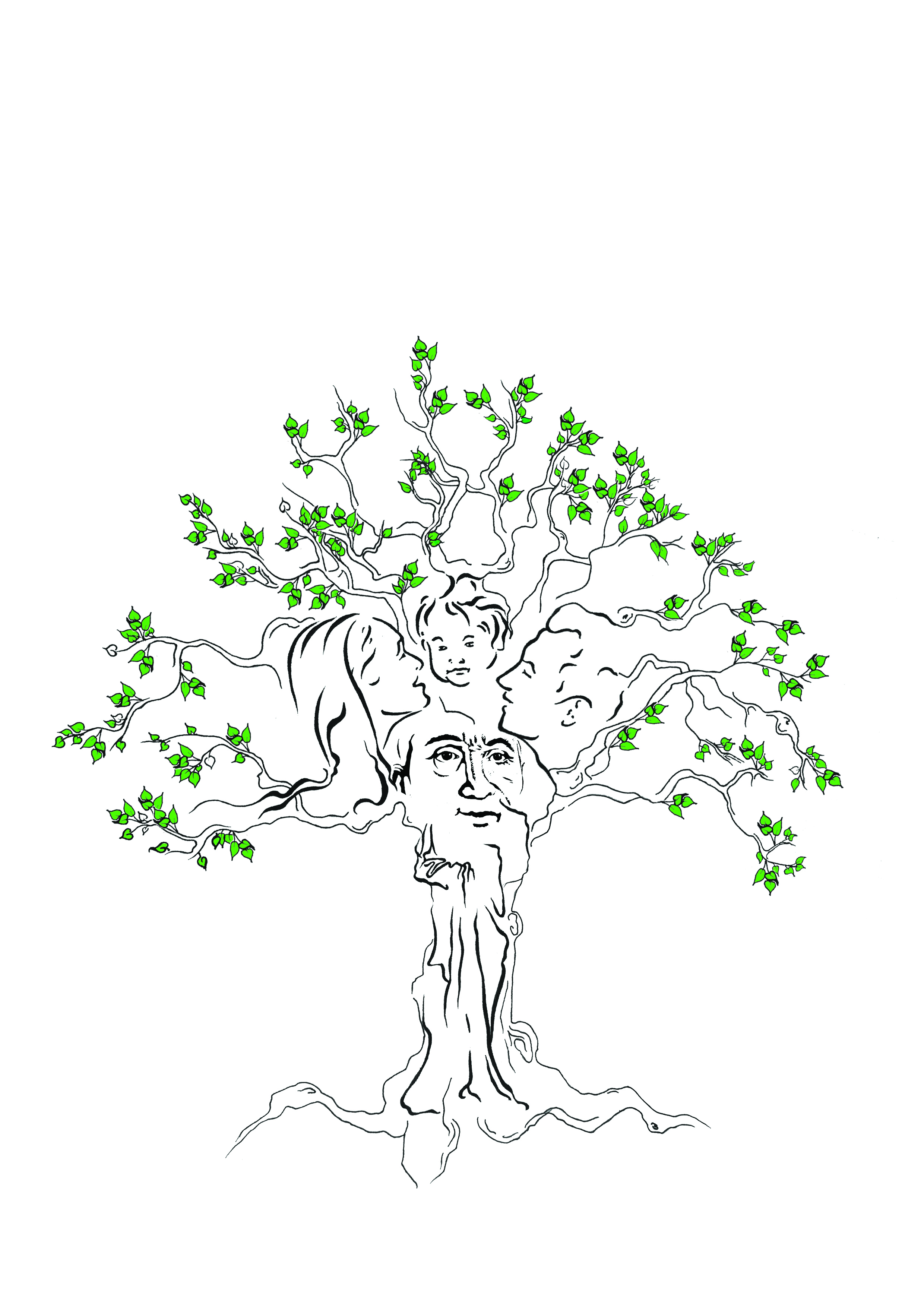 VÁSÁROSNAMÉNYIHUMÁN SZOLGÁLTATÓ KÖZPONT SZAKMAI PROGRAMMELLÉKLETEI2017.SZÁMÚ MELLÉKLETTÉRÍTÉSI DÍJ megállapításának SZABÁLYOZÁSA1.Közös szabályokA térítési díj meghatározásánál figyelembe vesszük a szociális igazgatásról és szociális ellátásokról szóló 1993. évi III. törvényt, a 29/1993. (II. 17.) Korm. rendeletet a személyes gondoskodást nyújtó szociális ellátások térítési díjáról és a fenntartó Vásárosnamény Város Önkormányzata Képviselő-testületének  önkormányzati rendeletét az önkormányzat által biztosított személyes gondoskodást nyújtó ellátásokról szóló önkormányzati rendeletet.1.A térítési díjat fizetésére jogosultaz ellátást igénybe vevő jogosult,a szülői felügyeleti joggal rendelkező törvényes képviselő,a jogosultnak az a házastársa, élettársa, egyeneságbeli rokona, örökbe fogadott gyermeke, örökbe fogadó szülője, akinek családjában az egy főre jutó jövedelem a tartási kötelezettség teljesítése mellett meghaladja az öregségi nyugdíj mindenkori legkisebb összegének két és félszeresét,a jogosult tartását szerződésben vállaló személy,a jogosult tartására bíróság által kötelezett személy [a c)–e) pont alattiak a továbbiakban együtt: tartásra köteles és képes személy] köteles megfizetni [az a)–e) pont alattiak a továbbiakban együtt: kötelezett].A fenntartó ingyenes ellátásban részesíti azt az ellátottat, Fenntartó ingyenes ellátásban részesíti azt az ellátottat, aki jövedelemmel nem rendelkezik. Tartós bentlakásos intézményi ellátás esetében az ingyenes ellátás további feltétele, hogy az ellátottnak a 119. § (2) bekezdése szerinti jelzálog alapjául szolgáló vagyona és a 117/D. § (3) bekezdése szerinti eljárásban jogerősen térítési díj fizetésére kötelezett nagykorú, vér szerinti vagy örökbe fogadott gyermeke nincs.2.Térítési díj meghatározásának alapjaAz intézményi térítési díj a személyes gondoskodás körébe tartozó szociális ellátások ellenértékeként megállapított összeg (a továbbiakban: intézményi térítési díj). Az intézményi térítési díjat a fenntartó tárgyév április 1-jéig állapítja meg. Az intézményi térítési díj összege nem haladhatja meg a szolgáltatási önköltséget. Az intézményi térítési díj év közben egy alkalommal, támogatott lakhatás esetében két alkalommal korrigálható. Az intézményi térítési díjat integrált intézmény esetében is szolgáltatásonként kell meghatározni, ilyen esetben az önköltség számítása során a közös költségelemeket a szolgáltatásonkénti közvetlen költségek arányában kell megosztani.A kötelezett által fizetendő térítési díj összegét (a továbbiakban: személyi térítési díj) az intézményvezető konkrét összegben állapítja meg, és arról az ellátást igénylőt az ellátás igénybevételét megelőzően írásban tájékoztatja. Az önkormányzati fenntartó a személyi térítési díjat határozattal is megállapíthatja. A személyi térítési díj nem haladhatja meg az intézményi térítési díj összegét. Ha az intézményi térítési díj számítása nem eredményez pozitív számot, a személyi térítési díj összege nulla.A személyi térítési díj összege önkormányzati intézmény esetén a fenntartó rendeletében foglaltak szerint, egyéb esetben a fenntartó döntése alapján csökkenthető, illetve elengedhető, ha a kötelezett jövedelmi és vagyoni viszonyai ezt indokolttá teszik. Ha az ellátott, a törvényes képviselője vagy a térítési díjat megfizető személy a személyi térítési díj összegét vitatja, illetve annak csökkentését vagy elengedését kéri, a bekezdés szerinti értesítés kézhezvételétől számított nyolc napon belül a fenntartóhoz fordulhat. Az állami fenntartó a térítési díj összegéről határozattal dönt.3.A személyi térítési díj felülvizsgálata: A személyi térítési díj összege a megállapítás időpontjától függetlenül évente két alkalommal vizsgálható felül és változtatható meg, kivéve ha az ellátott jövedelmeolyan mértékben csökken, hogy az e törvényben meghatározott térítési díj fizetési kötelezettségének nem tud eleget tenni;az öregségi nyugdíj mindenkori legkisebb összegének 25%-át meghaladó mértékben növekedett.(A térítési díj felülvizsgálata során megállapított új személyi térítési díj megfizetésének időpontjáról a fenntartó rendelkezik, azzal a feltétellel, hogy az új térítési díj megfizetésére a kötelezett nem kötelezhető a felülvizsgálatot megelőző időszakra. A személyi térítési díj felülvizsgálata során a (4) bekezdés rendelkezéseit értelemszerűen alkalmazni kell. A szolgáltatási önköltséget a tárgyévre tervezett adatok alapján, a tárgyév április 1-jéig kell megállapítani. A szolgáltatási önköltség év közben egy alkalommal korrigálható, ha azt a tárgyidőszaki folyamatok indokolják. A fenntartó az intézményi térítési díjat az (1) bekezdés szerint kiszámított és külön jogszabály szerint dokumentált térítési díjnál alacsonyabb összegben is meghatározhatja. 4. Térítésmentesen nyújtott szolgáltatásaink:tanyagondnoki szolgáltatást,házi segítségnyújtás,jelzőrendszeres házi segítségnyújtásnappali ellátás (idősek klubja) étkeztetés kivételével5. Jövedelemvizsgálat személyes gondoskodás esetébenAz intézmény (szolgáltató) vezetője az intézményi ellátás (szolgáltatás) nyújtásának megkezdését megelőzően megvizsgálja az ellátást igénylőhavi jövedelmét szociális alapszolgáltatás és átmeneti elhelyezést nyújtó intézmény esetén,havi jövedelmét, jelentős pénzvagyonát és jelentős ingatlanvagyonát ápolást, gondozást nyújtó intézmény és ápoló-gondozó célú lakóotthon esetén.Az intézmény (szolgáltató) vezetője a térítési díj felülvizsgálatakor megvizsgálja az ellátotthavi jövedelmét szociális alapszolgáltatás és átmeneti elhelyezést nyújtó intézmény esetén,havi jövedelmét és pénzvagyonát tartós bentlakásos intézmény esetén, A szociális alapszolgáltatás személyi térítési díjának megállapításánála szolgáltatást igénybe vevő személy rendszeres havi jövedelmét,kiskorú igénybe vevő esetén a családban egy főre jutó rendszeres havi jövedelmet kell figyelembe venni. A szociálisan nem rászorult személy esetében a térítési díj összegét a fenntartó szabadon állapítja meg. A személyi térítési díj – a (2) bekezdés szerinti kivétellel – nem haladhatja meg az (1) bekezdés szerinti jövedelem30%-át étkeztetés,25%-át házi segítségnyújtás,30%-át, ha a házi segítségnyújtás mellett étkezést is biztosítanak, illetve támogató szolgáltatás,2%-át jelzőrendszeres házi segítségnyújtás esetében.Az intézményi ellátásért fizetendő személyi térítési díj nem haladhatja meg az ellátott havi jövedelmének15%-át a nappali ellátást,30%-át a nappali ellátást és ott étkezést,60%-át az átmeneti elhelyezést nyújtó intézmények esetén.Hajléktalan személyek átmeneti szállása esetén a személyi térítési díj nem haladhatja meg az ellátott jövedelmének 60%-át ha az ellátott számára esetvitelt (szociális munkát is nyújtanak.6.Bentlakásos intézményi ellátás térítési díjának szabályozásaTartós bentlakásos intézményi ellátás esetén az intézményi ellátásért fizetendő személyi térítési díj meghatározása során meg kell állapítani az ellátást igénylőre vonatkozó jövedelemhányadot. A jövedelemhányad nem haladhatja meg az ellátott havi jövedelmének 80%-át az a) pont alá nem tartozó egyéb tartós elhelyezést nyújtó intézmények esetén. Tartós bentlakásos intézményi ellátás esetén a személyi térítési díj az intézményi térítési díjjal megegyező összeg, ha a jövedelemhányad eléri vagy meghaladja az intézményi térítési díj összegét. Ha tartós bentlakásos intézményi ellátás esetén a jövedelemhányad nem éri el az intézményi térítési díj összegét, és az ellátott jelentős pénzvagyonnal rendelkezik, a személyi térítési díj az intézményi térítési díjjal megegyező összeg azzal, hogy a jövedelemhányad és az intézményi térítési díj közötti különbözetet a jelentős pénzvagyonból kell fedezni.Ha tartós bentlakásos intézményi ellátás esetén a jövedelemhányad nem éri el az intézményi térítési díj összegét, és az ellátott nem rendelkezik jelentős pénzvagyonnal, – rehabilitációs intézmény és rehabilitációs célú lakóotthon kivételével – a személyi térítési díj a jelentős ingatlanvagyon kilencvenhatod részének és a jövedelemhányadnak az összege, de legfeljebb az intézményi térítési díjjal megegyező összeg.Jelentős pénzvagyonnak az ellátott rendelkezésére álló fizetési számla pozitív egyenlege, betétszerződés vagy takarékbetét-szerződés alapján fennálló követelése és készpénze összegének azon részét kell tekinteni, amely az intézményi térítési díj egyévi összegét a jogosult elhelyezésekor vagy a térítési díj felülvizsgálatakor meghaladja.Jelentős ingatlanvagyonnak az ingatlanvagyon együttes értékének az öregségi nyugdíj mindenkori legkisebb összegének a negyvenszeresét meghaladó részét kell tekinteni. Ingatlanvagyonként kell figyelembe venni az ellátás igénylésének vagy a felülvizsgálat időpontjában az ellátást igénylő, ellátott tulajdonában álló ingatlant, valamint az őt illető hasznosítható, ingatlanon fennálló vagyoni értékű jogot, illetve az ellátás igénylését vagy a felülvizsgálatot megelőző 18 hónapban ingyenesen átruházott ingatlant, ha azok együttes forgalmi értéke az öregségi nyugdíj mindenkori legkisebb összegének a negyvenszeresét meghaladja. Osztatlan közös tulajdon esetén a tulajdoni hányadot kell figyelembe venni.A bentlakásos intézményekben – kivéve a hajléktalan személyek átmeneti szállását és az éjjeli menedékhelyet – a jövedelemmel nem rendelkező 16 év fölötti ellátottak részére személyes szükségleteik fedezésére az intézmény költőpénzt biztosít. Költőpénzt kell biztosítani annak az ellátottnak is, aki helyett a térítési díjat jövedelem hiányában kizárólag a tartásra köteles és képes személy fizeti, illetve a térítési díjat vagyona terhére állapították meg. Ha vagyonnal rendelkező ellátottnak költőpénzt állapítanak meg, a költőpénz terhelését a térítési díjra vonatkozó szabályok szerint kell elrendelni. A költőpénz havi összege nem lehet kevesebb a tárgyév január 1-jén érvényes öregségi nyugdíj legkisebb összegének 20%-ánál, ha a térítési díjat úgy állapították meg, hogy az vagyont is terhel, 30%-ánál. Legalább a költőpénz összegére kell kiegészíteni az ellátottnak ezt az összeget el nem érő jövedelmét.A bentlakásos intézményben az ellátott által fizetendő térítési díjat úgy kell megállapítani, hogy részére legalább az (1) bekezdés szerinti költőpénz visszamaradjon. Az ellátást igénybevevő részére az egészségi állapot javításához vagy szinten tartásához szükséges alapgyógyszereket a bentlakásos intézmény – a külön jogszabályban meghatározottak szerint – térítésmentesen biztosítja. Ezen túlmenően az egyéni gyógyszerigények költségét – a külön jogszabályban foglaltak szerint – az ellátott személy viseli. Az ellátást igénylő, az ellátott vagy a térítési díjat megfizető más személy írásban vállalhatja a mindenkori intézményi térítési díjjal azonos személyi térítési díj megfizetését. Ebben az esetben a 116. § (1) és (3) bekezdésében, valamint a 117. §-ban és a 117/A. § (1)–(2) bekezdésében foglaltakat nem kell alkalmazni, továbbá nem kell elvégezni a 119/C. §-a szerinti jövedelemvizsgálatot, ugyanakkor biztosítani kell, hogy az ellátást ilyen módon igénylő érintett ne kerüljön előnyösebb helyzetbe, mint ha a vállalást ő vagy a térítési díjat megfizető más személy nem tenné meg.Az ellátást igénylő, az ellátott vagy a térítési díjat megfizető más személy írásban vállalhatja a mindenkori intézményi térítési díj és a számára megállapítható személyi térítési díj különbözete egy részének megfizetését. Ebben az esetben a 116. § (3) bekezdésében, a 117. §-ban, valamint a 117/A. § (1) és (2) bekezdésében foglaltakat nem kell alkalmazni, ugyanakkor biztosítani kell, hogy az ellátást ilyen módon igénylő érintett ne kerüljön előnyösebb helyzetbe, mint ha a vállalást ő vagy a térítési díjat megfizető más személy nem tenné meg. Amennyiben az intézményi elhelyezést a gyámhatóság határozata alapozza meg, a kiskorú ellátott után térítési díj fizetésének kötelezettsége nem írható elő. A gyámhatóság határozatában megállapított gondozási díjat – a külön jogszabályban meghatározott feltételek és eljárás alapján – a szociális intézmény részére kell átutalni.Ha tartós bentlakásos intézményi ellátás esetén az ellátott jelentős pénz- vagy ingatlanvagyonnal nem rendelkezik, és a térítési díj megfizetését a 68/B. § (1) bekezdése vagy a 117/B. § (1) bekezdése szerint más személy sem vállalja, de az ellátottnak van nagykorú, vér szerinti vagy örökbe fogadott gyermeke (a továbbiakban e § alkalmazásában: gyermek), a jövedelemhányad – a 117/B. § (2) bekezdése szerinti esetben a más által vállalt személyi térítési díj – és az intézményi térítési díj közötti különbözet (e § alkalmazásában a továbbiakban: díjkülönbözet) megfizetésére az erre irányuló, (2) bekezdés szerinti megállapodás alapján a gyermek köteles. A díjkülönbözet megfizetése tekintetében a megállapodást a 94/C. § (1) bekezdés a) vagy b) pontja szerinti személy kötheti meg a gyermekkel. A megállapodás tartalmazzaa) a megfizetendő díjkülönbözet összegét,b) a fizetésre vonatkozó szabályokat ésc) a megállapodás megszegésének jogkövetkezményeit. Ha a (2) bekezdés szerinti megállapodás nem jön létre, a fenntartó a bíróságtól kérheti, hogy a Ptk. rokontartásra irányadó szabályai alapján tartásra köteles és képes gyermeket tartási kötelezettsége és képessége mértékével arányban állóan a díjkülönbözet megfizetésére kötelezze. Az ellátott gyermekével szemben indított per kimenetele nem érinti az ellátott intézményi jogviszonyát, a bíróság jogerős határozatáig az ellátott személyi térítési díját a 117. § (2) bekezdés b) pontja alapján kell megállapítani.A díjkülönbözetet megfizető gyermekre a térítési díjat megfizető más személyre vonatkozó szabályokat kell alkalmazni. személyi térítési díjat befizetésére kötelezett:a kiskorú és a gondnokság alatt álló jogosult esetén a törvényes képviselő;a gondnokság alatt nem álló, magasabb összegű családi pótlékban részesülő jogosult esetén a családi pótlékra vagy a családi pótlék felvételére jogosult,az a)—b) pontban nem szabályozott esetekben a térítési díj fizetésére kötelezett jogosult vagy tartására köteles és képes személy fizeti meg az intézménynek. Ha a személyi térítési díjat az  nem fizetik meg, illetve ha a költőpénzt az intézmény biztosítja, a követelést tartós bentlakásos intézményi ellátás esetében a kötelezett ingatlanvagyonán fennálló jelzálogjog biztosítja. A jelzálogjogot a külön jogszabály szerint nyilvántartott folyó évi hátralék erejéig lehet bejegyezni. A jelzálog bejegyzésének kezdeményezéséről a szociális hatóság a jogszabályi feltételek fennállása esetén – a fenntartó kérelme alapján – határozatot hoz. A határozatot az ingatlanügyi hatósággal közölni kell.A tartós bentlakásos intézményi ellátásban részesülő személy írásbeli kezdeményezésére az ellátott, illetve az (1) bekezdésben megjelölt személy az intézménnyel e célból kötött szerződésben vállalhatja, hogy a jogszabályban előírt feltételeket meghaladó ellátotti igény kielégítésének költségeit viseli. A költségek megtérítésének teljes összege kizárólag a szerződésben meghatározott célokra fordítható. Ha az intézményi jogviszony a szerződés megkötésétől számított öt éven belül – haláleset kivételével – megszűnik, a költségeknek a fennmaradó időre jutó arányos részét az intézmény köteles visszafizetni.8. Jövedelemvizsgálat személyes gondoskodás esetében Az intézmény (szolgáltató) vezetője az intézményi ellátás (szolgáltatás) nyújtásának megkezdését megelőzően megvizsgálja az ellátást igénylőhavi jövedelmét szociális alapszolgáltatás és átmeneti elhelyezést nyújtó intézmény esetén,havi jövedelmét és jelentős pénzvagyonát rehabilitációs intézmény és rehabilitációs célú lakóotthon esetén,havi jövedelmét, jelentős pénzvagyonát és jelentős ingatlanvagyonát ápolást, gondozást nyújtó intézmény és ápoló-gondozó célú lakóotthon esetén.(2) Az intézmény (szolgáltató) vezetője a térítési díj felülvizsgálatakor megvizsgálja az ellátotthavi jövedelmét szociális alapszolgáltatás és átmeneti elhelyezést nyújtó intézmény esetén,havi jövedelmét és pénzvagyonát tartós bentlakásos intézmény esetén,havi jövedelmét és ingatlanvagyonát a 117. § (5) bekezdése szerinti esetben.9.Tájékoztatás módja Az intézményi térítési díj összegéről az intézmény szolgáltatását igénybe vevő személyeket, valamint az intézmény ellátási területén élő lakosságot tájékoztatni kell. Ha az önkormányzati intézmény ellátási területe csak a fenntartó székhelye szerinti település lakosságára terjed ki, a térítési díjról szóló tájékoztatót a helyben szokásos módon a települési önkormányzat jegyzője, közzéteszi.Az intézményi  térítési díjak összege kifüggesztésre kerülnek az intézmény hirdetőtábláján, a város honlapján www.vasarosnameny.hu.A szociális, gyermekjóléti és gyermekvédelmi igénybevevői nyilvántartásról és az országos jelentési rendszerről szóló 415/2015. (XII.23.) Korm. Rendelet értelmében az országos jelentési rendszerben is közzétesszük. Ha az önkormányzat rendelete, illetve a megállapodás eltérően nem rendelkezik, a személyi térítési díjataz átmeneti elhelyezést nyújtó intézményeknél legfeljebb egy havi időtartamra előre,más személyes gondoskodási formáknál havonta utólag kell megfizetni. Ha a személyi térítési díjat előre kell megfizetni és az adott hónapra fizetendő térítési díj összege kevesebb lenne, mint a már befizetett összeg, az előre befizetett térítési díjat a következő fizetés alkalmával be kell számítani vagy azt vissza kell fizetni. Amennyiben a fizetendő személyi térítési díj összege növekszik, a befizetett és a ténylegesen fizetendő összeg különbözetét visszamenőleg meg kell téríteni.2.Térítési díj szabályozása ellátási formák szerintÁltalános szabályokA fenntartó a személyes gondoskodás körébe tartozó szociális ellátásért térítési díjat (a továbbiakban: intézményi térítési díj) állapít meg, amelyet az Szt.-ben, e rendeletben, a fenntartó önkormányzatok rendeletében, valamint az Szt. 94/C. §-a, illetve a 2011. január 1-jét megelőzően hatályos 94/B. vagy 94/D. §-a szerinti megállapodásban (a továbbiakban együtt: megállapodás) foglaltak szerint kell megfizetni. Ha az ellátásra jogosult tartási vagy öröklési szerződést kötött, a térítési díj fizetésére a tartást és gondozást szerződésben vállaló a kötelezett. Ilyen esetben a személyi térítési díj az intézményi térítési díjjal azonos összegű.(Ha a családi pótlékot az intézmény vezetőjének folyósítják, akkor a családi pótlékra jutó személyi térítési díjat az intézményvezető fizeti be.A személyi térítési díj mellett eseti térítési díj kérhető a külön jogszabály szerinti alapfeladatok körébe nem tartozó szociális szolgáltatásokért, valamint az intézmény által szervezett szabadidős programokért. Az eseti térítési díj fizetésének eseteit a házirendben és a megállapodásban kell meghatározni. Az Szt. 117/B. §-a szerinti esetben az ellátást igénylő vagy a térítési díjat megfizető más személy az intézményi térítési díjjal azonos személyi térítési díj megfizetését egy év időtartamra, tartós bentlakásos intézmény esetén legfeljebb három év időtartamra vállalhatja, amely időtartam meghosszabbítható. Ha az (1) bekezdés szerinti időtartam meghosszabbítására nem kerül sor, az Szt.-nek a személyi térítési díj megállapítására vonatkozó általános szabályait kell alkalmazni. Az Szt. 68/B. §-a szerinti esetben az ellátást igénylő vagy a térítési díjat megfizető más személy a szolgáltatási önköltséggel azonos mértékű személyi térítési díj megfizetését határozatlan időre vagy határozott idejű megállapodás esetén legalább egy év időtartamra vállalja.Az intézményi térítési díjat és a személyi térítési díjatétkeztetés esetén ellátási napra,házi segítségnyújtás esetén gondozási órára,jelzőrendszeres házi segítségnyújtás esetén ellátási napra,nappali ellátás esetén ellátási napra,bentlakásos intézményi ellátás esetén ellátási napra és hónapra  kell meghatározni. Bentlakásos intézményi ellátás esetén:a napi intézményi térítési díj a havi intézményi térítési díj harmincad része,a napi személyi térítési díj a havi személyi térítési díj harmincad része a hónapok naptári napjainak számától függetlenül.Az intézményi térítési díj szolgáltatónkként, intézményenként, telephellyel rendelkező szolgáltató, intézmény esetén ellátást nyújtó székhelyenként, telephelyenként, továbbá bentlakásos intézményi ellátás esetén épületenként külön-külön is meghatározható.A intézményi térítési díjat és a személyi térítési díjat az 1 és 2 forintos címletű érmék bevonása következtében szükséges kerekítés szabályairól szóló 2008. évi III. törvény 2. §-ának megfelelő módon kerekítve kell meghatározni.1.ÉtkeztetésAz étkeztetés intézményi térítési díja aszerint differenciált, hogy az ételt a helyszínen fogyasztják el vagy az igénybevétel helyére szállítják. A kiosztó helyen, illetve a lakáson történő étkeztetés térítési díja a kiszállítás költségét is tartalmazza. Ha az étel lakásra történő kiszállítása közös háztartásban élő személyek részére történik, a kiszállításért fizetendő személyi térítési díjat csak egy személyre lehet megállapítani.Az étel helyben fogyasztásáért vagy elviteléért fizetendő személyi térítési díj a napi személyi térítési díj és az adott hónapban igénybe vett étkezési napok szorzata. Az étel kiszállítása esetén a személyi térítési díj a kiszállításra számított térítési díjnak és az adott hónapban kiszállítással igénybe vett étkezési napok szorzatának összegével növekszik. Ha az ellátást betegség vagy más ok miatt a jogosult nem kívánja igénybe venni, a távolmaradást az intézmény vezetőjének legalább két munkanappal a távolmaradást megelőzően írásban be kell jelenteni. Ennek elmulasztása esetén a kötelezett a térítési díj megfizetésének kötelezettsége alól a távolmaradás kezdetétől számított 3. munkanaptól mentesül. A kötelezett a távolmaradás idejére mentesül a térítési díj megfizetésének kötelezettsége alól.2.Házi segítségnyújtásA házi segítségnyújtás térítési díja a szociális segítés és a személyi gondozás térítési díjából tevődik össze.A házi segítségnyújtásban részesülő által havonta fizetendő személyi térítési díjat az óradíj és az adott hónapban a házi segítségnyújtás keretében elvégzett tevékenységekre fordított idő szorzata alapján kell kiszámítani úgy, hogy annak összege – az Szt. 117/B. §-ában meghatározott esetet kivéve – ne haladja meg az Szt. 116. § (3) bekezdésében meghatározott mértéket. A házi segítségnyújtás keretében elvégzett tevékenységekre fordított időt a külön jogszabály szerinti tevékenységnapló alapján kell megállapítani.3. Jelzőrendszeres házi segítségnyújtásA jelzőrendszeres házi segítségnyújtásért fizetendő személyi térítési díj azokra az ellátási napokra állapítandó meg, melyeken az igénylő otthonában működő jelzőkészülék található.4. Nappali ellátást nyújtó intézmények Nappali ellátás esetében az intézményi térítési díjat külön meg kell határoznia csak napközbeni tartózkodást igénybe vevőkre, illetvea napközbeni tartózkodást és ott étkezést igénybe vevőkre, Ha a jogosult az ellátást meghatározott ideig nem kívánja igénybe venni, azt a házirendben foglaltak szerint be kell jelenteni. Amennyiben a nappali ellátást nyújtó intézményben az ellátottról – átmenetileg – a házi segítségnyújtás keretében gondoskodnak, az ellátás intézményi térítési díjának, valamint a személyi térítési díjnak a megállapítására a  rendelkezései értelemszerűen irányadók. Nappali ellátás esetén az adott hónapra fizetendő személyi térítési díj a napi személyi térítési díj és az ellátási napok szorzata.5. Átmeneti és tartós bentlakásos intézményekre vonatkozó általános szabályokHa az ellátott a bentlakásos intézményi ellátást a hónap nem mindegyik napján veszi igénybe, a távolléti napok számát meg kell szorozni a 28. §-ban foglaltak szerint számított csökkentett összegű napi személyi térítési díjjal, a jelenléti napok számát pedig meg kell szorozni a teljes összegű napi személyi térítési díjjal. A két szorzat összege az adott hónapra fizetendő térítési díj. A jelenléti napok számát – az adott hónap naptári napjainak számától függetlenül – úgy kell meghatározni, hogy 30 napból le kell vonni a távolléti napok számát, valamint azoknak a napoknak a számát, amelyeken az intézményi jogviszony nem állt fenn.Ha az ellátásra jogosult a térítési díjat egészben vagy részben nem képes megfizetni, illetve nem fizeti meg, és az intézményi térítési díj vagy az önköltség erejéig, vagy annak egy részéig fennálló különbözet megfizetését megállapodás alapján sem vállalták, a tartására köteles hozzátartozó részére fizetési kötelezettséget akkor lehet megállapítani, ha a család havi összjövedelméből levonva a havi személyi térítési díjat, az egy főre jutó jövedelem meghaladja az öregségi nyugdíj mindenkori legkisebb összegének két és félszeresét.Az (1) bekezdés szerinti térítési díj nem lehet magasabb, mint a család havi összjövedelmének és az Szt. 114. § (2) bekezdésének c) pontjában meghatározott értékhatár családtagok számával szorzott összegének különbözete. Több egy sorban kötelezhető hozzátartozó esetén a térítési díjat vagy annak hiányzó részét a hozzátartozók jövedelmi viszonyai alapján — arányosan megosztva — kell megállapítani.A fizetendő személyi térítési díj összegét, a pénz- és ingatlanvagyon terhelését, a fizetési kötelezettség teljesítését, valamint a hátralékot – az Szt. 68/B. §-a és 117/B. §-a szerinti eset kivételével – nyilván kell tartani.Ha az ellátott gondnokság alatt áll, gondnoka — amennyiben a gondozott megfelelő jövedelemmel vagy készpénzvagyonnal rendelkezik — köteles — legalább az Szt. 117/A. §-a szerinti, a költőpénz összegével azonos összegű — készpénzt biztosítani a gondnokolt személyes szükségleteire. Amennyiben a gondnok e kötelességének nem tesz eleget, az intézményvezető erről – a szükséges intézkedés megtétele érdekében – tájékoztatja a gondnokot kirendelő gyámhatóságot.6.Hajléktalan személyek átmeneti szállása A hajléktalanok átmeneti szállására szolgáló intézményekben — a rehabilitációs célú intézmények kivételével — a gondozás első 30 napjára személyi térítési díj nem kérhető.A hajléktalan személyek átmeneti szállásán nyújtott étkezésért az étkeztetésre vonatkozó szabályok szerint kell térítési díjat fizetni.3. Távollétért fizetendő térítési díjAz ellátott két hónapot meg nem haladó távollét idejére – a rehabilitációs célú lakóotthoni ellátás kivételével – a távollét minden napjára a napi személyi térítési díj 20%-át kell fizetni. A távolléti napok naptári éves szinten összesíthetők. Az ellátott két hónapot meghaladó távolléte idejére – a rehabilitációs célú lakóotthoni ellátás kivételével –az egészségügyi intézményben történő kezelésének időtartama alatt, a távollét minden napjára a napi személyi térítési díj 40%-át,az a) pontban nem említett esetben a távollét minden napjára a napi személyi térítési díj 60%-át kell fizetni.A rehabilitációs lakóotthonban elhelyezett személy távolléte idejére személyi térítési díjként a lakhatási költség 100%-át fizeti. Távollétnek minősül az a gondozási nap, melyen az ellátott nem tartózkodik az intézményben. Lakhatási költség alatt a fűtés-, áram-, gáz-, víz- és csatornaszolgáltatásért, szemétszállításért fizetendő díjak együttes összege értendő. A tartós bentlakásos intézményekben a térítési díjat az élelmezésre fordított költségekkel csökkenteni kell, ha az ellátott az intézményi étkezést nem veszi igénybe.Az intézményvezető döntésével az intézménybe vizsgálat vagy megfigyelés céljából felvett személy a személyi térítési díj 50%-át fizeti a vizsgálat vagy megfigyelés időtartamára.A lakóotthoni elhelyezés esetén, ha a megállapodás szerint az ellátott személyi térítési díj pótlék megfizetésére is köteles, a fenntartó részben a személyi térítési díj pótlékból fedezi a lakóotthon karbantartásának, felújításnak költségeit, berendezési tárgyainak cseréjét.4. A térítési díj befizetése és ellenőrzése A térítési díjat az igénybevétel napjától havonként – ha e rendelet, az önkormányzat rendelete vagy a megállapodás másként nem rendelkezik – a tárgyhónapot követő hónap 10. napjáig kell befizetni az ellátást nyújtó intézmény elszámolási számlájára.Az intézmény vezetője ellenőrzi, hogy a megállapított térítési díj befizetése havonként megtörténik-e. Ha a kötelezett a befizetést elmulasztotta, az intézményvezető 15 napos határidő megjelölésével a fizetésre kötelezett személyt írásban felhívja az elmaradt térítési díj befizetésére. Ha a határidő eredménytelenül telt el, az intézmény vezetője a kötelezett nevét, lakcímét és a fennálló díjhátralékot nyilvántartásba veszi.A  nyilvántartott díjhátralékról az intézmény vezetője negyedévenként tájékoztatja a fenntartót a térítési díjhátralék behajtása vagy a behajtatlan hátralék törlése érdekében. Az intézményvezető a fenntartót – a jelzálogbejegyzés kezdeményezéséről való döntés érdekében – évente értesíti a hátralékról.2.SZÁMÚ MELLÉKLETEKVÁSÁROSNAMÉNYI HUMÁN SZOLGÁLTATÓ KÖZPONT4800 Vásárosnamény, Bartók Béla utca 22.Tel.: 45/570-217, 45/570-218, Fax: 45/570-216Ügyirat száma:             /201….				Nyilvántartási száma:……………………M E G Á L L A P O D Á SÉTKEZTETÉS IGÉNYBEVÉTELÉREAmely létrejött egyfelől az ellátást nyújtó: Vásárosnaményi Humán Szolgáltató Központ (4800 Vásárosnamény, Bartók Béla utca 22.) mint ellátást biztosító képviselője: Koncz Edina intézményvezető (ellátást biztosító)másfelől az igénybe vevő:N év (családi és utónév):…………..…………….……….………………..….…………………………….Születési családi és utóneve:……………………………….…..………………………………..….…..…Születési. helye, ideje: ………………………..…………………………………..……………………….Anyja születési családi és utóneve:	………………….…………………….……..................................….Lakó- és tartózkodási helye:……………………………………………………………….………...……szociálisan rászoruló között. SZOLGÁLTATÁS IGÉNYBEVÉTELÉRŐLAz Ellátott illetve törvényes képviselője által, 20  . ________hó _____ napján beadott kérelme alapján az intézményvezető biztosítja a kérelmező részére a szociális étkeztetést, mint személyes gondoskodást nyújtó szociális alapszolgáltatás igénybevételének lehetőségét. szolgáltató a jelen szerződésben biztosítja az Ellátott részére az alábbi szolgáltatást, szolgáltatásokat:Az ellátás időtartama határozott időtartamú, 201..._________hó___nap-tól 201..__________hó_____nap-ig .Az ellátás időtartama határozatlan idejű. 201...__________hó______napjától3. AZ ÉTKEZTETÉS KERETÉBEN BIZTOSÍTANI KELL AZ IGÉNYLŐ SZÜKSÉGLETEINEK MEGFELELŐEN:az étkeztetést helyben történő fogyasztással,az étel elvitelének biztosításával, tiszteletdíjas gondozók közreműködésével az étel lakásra szállításával.Az étkezés keretében napi egyszeri meleg ételt biztosítunk az intézménnyel szerződésben álló főzőhelyekről 12.00 – 13,30 óra közötti időben.AZ ELLÁTÁSÉRT FIZETENDŐ TÉRÍTÉSI DÍJ MEGHATÁROZÁSÁNAK MÓDJA:Az intézményi térítési díj megállapítására, vonatkozó szabályokat a szociális igazgatásról és szociális ellátásokról szóló 1993. évi III. törvény (továbbiakban: Szt.) 114.§ - 117 §-a, valamint a 119/C.§-a, a személyes gondoskodást nyújtó szociális ellátások térítési díjáról szóló 29/1993. Kormányrendelet (továbbiakban: Kormányrendelet) valamint  Vásárosnamény Város Önkormányzata Képviselő-testületének: az önkormányzat által biztosított személyes gondoskodást nyújtó ellátásokról szóló rendelet szabályozza.Az étkezés intézményi térítési díjának alapja az élelmezés nyersanyagköltségének, valamint az étkeztetéssel kapcsolatosan felmerült költségének egy ellátottra jutó napi összege. Az étkezésért fizetendő személyi térítési díj, amely az élelmezési térítés és az igénybe vett étkezések számának szorzata, nem haladhatja meg az ellátást igénybevevő rendszeres havi jövedelmének 30%-át.Az étkeztetésért fizetendő térítési díjakat a Vásárosnamény Város Önkormányzata Képviselő-testületén  ÖK rendelet határozza meg. A fizetendő térítési díjat minden hónap 15. napjáig, utólag kell befizetni a Humán Szolgáltató Központban (Vásárosnamény, Bartók Béla utca 22.), az itt elkészített számla alapján.Amennyiben a térítési díj fizetésére kötelezett a befizetést elmulasztotta, az intézmény vezetője 15 napos határidő megjelölésével a befizetésre kötelezett személyt írásban felszólítja az elmaradt térítési díj befizetésére. Ha a megjelölt határidőre nem történik meg a befizetés teljesítése, ismételt írásban történő felszólítás kerül kiküldésre. Amennyiben ezek után is eredménytelen a felhívás, az intézmény vezetője a kötelezett nevét, lakcímét és a fennálló díjhátralékot nyilvántartásba veszi, majd negyedévenként tájékoztatja erről a fenntartót. A térítési díj felülvizsgálata évente 2 alkalommal történhet.Az intézményvezető a mindenkori térítési díjakról, illetve azok változásairól írásos értesítést küld az Ellátott illetve törvényes képviselője részére.A térítési díjat fizető személy az Ellátott, vagy az Ellátott törvényes képviselője, vagy a térítési díjat megfizető más személy:*Név: ………………………………………………………………………….Cím: ………………………………………………………………………….*(a megfelelő rész aláhúzandó)5. A SZOLGÁLTATÁS LEMONDÁSA:A Kormányrendelet 9. § (6) bekezdése alapján, ha az ellátást betegség vagy más ok miatt a jogosult nem kívánja igénybe venni, a távolmaradást az intézmény vezetőjének legalább két munkanappal a távolmaradást megelőzően írásban be kell jelenteni. Ennek elmulasztása esetén a kötelezett a térítési díj megfizetésének kötelezettsége alól a távolmaradás kezdetétől számított 3. munkanaptól mentesül. A kötelezett a távolmaradás idejére mentesül a térítési díj megfizetésének kötelezettsége alól.6. MEGÁLLAPODÁS MÓDOSÍTÁSAA megállapodás módosítását bármelyik fél kezdeményezheti. A módosítás közös megegyezéssel történik. 7.ADATVÁLTOZÁSOK BEJELENTÉSÉRŐLAz Ellátott köteles a szolgáltatásra vonatkozó jogosultsági feltételekben és a jövedelmi viszonyaiban beállt változásról 15 napon belül az intézményt értesíteni.8 . MEGÁLLAPODÁS MEGSZŰNÉSÉRŐL ÉS MEGSZÜNTETÉSÉRŐLAz intézményi jogviszony megszűnik a  Szt.100.§-a alapján:az intézmény jogutód nélküli megszűnésével,a jogosult halálával,a határozott idejű intézeti elhelyezés esetén a megjelölt időtartam lejártával, kivéve ha e törvény rendelkezései alapján az elhelyezés időtartamát meghosszabbítják, megállapodás felmondásával.Az Szt.101.§ (1) bekezdése alapján az intézményi jogviszony megszüntetését az ellátott, illetve törvényes képviselője írásbeli kezdeményezheti. Az ellátott, illetve törvényes képviselője írásbeli kezdeményezése alapján az intézményvezető az intézményi jogviszonyt megszünteti. Ilyen esetben a jogviszony a felek megegyezése szerinti időpontban, ennek hiányában a megállapodásban foglaltak szerint szűnik meg.Az intézményvezető a megállapodást felmondással, írásban megszünteti, ha:az ellátott, illetve törvényes képviselője indoklás nélkül kéri,az ellátott másik intézménybe történő elhelyezése indokolt, vagy további elhelyezése nem indokolt,az ellátott a házirendet súlyosan megsérti, az ellátott, a törvényes képviselője vagy a térítési díjat megfizető személy térítésidíj-fizetési kötelezettségének a - Szt.102. § szerint - nem tesz eleget:ha az ellátott térítési díj - fizetési kötelezettségének annak ellenére nem tesz eleget, hogy azt jövedelmi, vagyoni viszonyai egyébként lehetővé tennék. Ha hat hónapon át folyamatosan térítési díj tartozása áll fenn, és ennek összege a kéthavi személyi térítési díj összegét meghaladja. E szabály nem alkalmazható, ha a kötelezett ingatlanvagyonán a hátralék erejéig jelzálogjog került bejegyzésre. Tartozás esetén az ellátottat, három hónap elteltével írásban tájékoztatni kell a jogkövetkezményekről. Annak megállapítására, hogy a tartozás a jövedelmi viszonyok változása miatt áll-e fenn, jövedelemvizsgálatot kell lefolytatni.A megállapodás megszűnése, vagy megszüntetése esetén a felek egymással elszámolnak, amely ügylet kiterjed a fizetendő térítési díjakra, és az esetleges hátralékaira, illetve minden olyan dologra, amely a megállapodás megszűnéséhez, megszüntetéséhez okszerűen kapcsolódik. A jogosultság megszűntetése:Ha az ellátott jogosultsága megszűnik.  A felmondási idő, ha a 94/C. § szerinti megállapodás másként nem rendelkezikalapszolgáltatás esetén tizenöt nap,bentlakásos intézmény esetén három hónap. Ha a jogosultság jogszabályváltozás miatt szűnik meg, alapszolgáltatás esetén a megállapodást a jogszabályban megjelölt időponttal a (3) bekezdés a) pontja szerinti időtartamon belül is fel lehet mondani. Az intézmény vezetője az ellátás megszüntetéséről, valamint a megszüntetés ellen tehető panaszról írásban értesíti a jogosultat, illetve törvényes képviselőjét. Ha a felmondás jogszerűségét az ellátott, a törvényes képviselője, a térítési díjat megfizető személy vitatja, az arról szóló értesítés kézhezvételétől számított nyolc napon belül az intézmény fenntartójához fordulhat. (Vásárosnamény Város Önkormányzata, 4800 Vásárosnamény Tamási Áron út 1.) Az ellátást változatlan feltételek mellett mindaddig biztosítani kell, amíg a fenntartó nem dönt, illetve a bíróság jogerős határozatot nem hoz.A megállapodás megszűnése, vagy megszüntetése esetén a felek egymással elszámolnak, amely ügylet kiterjed a fizetendő térítési díjakra, és az esetleges hátralékaira, illetve minden olyan dologra, amely a megállapodás megszűnéséhez, megszüntetéséhez okszerűen kapcsolódik. PANASZJOG GYAKORLÁSÁNAK MÓDJA:A jogosult és hozzátartozója panasszal élhet a , szolgáltató intézményvezetőjénél:	Vásárosnaményi Humán Szolgáltató Központ	4800 Vásárosnamény Bartók Béla utca 22.	Tel:  06/45-570-218A fenntartónál:	Vásárosnamény Város Önkormányzata	4800 Vásárosnamény Tamási Áron út 1.	Tel.: 06-45-470-022 Az ellátottjogi képviselőnél: Löwné Szarka Judit,   		Tel.: 06/20-489-95-57 Különös tekintettel:a megállapodásban foglaltak megsértése, különösen személyiségi jogainak sérelme,a szolgáltatás dolgozóinak titoktartási kötelezettségének megsértése,az ellátást érintő kifogások orvoslása érdekében.10.SZEMÉLYES ADATOK KEZELÉSÉRŐLA szolgáltató az ellátott adatit az 1993. évi III. törvény rendelkezései alapján nyilvántartja illetve  az igénybevevő nyilvántartott adatairól és a szolgáltatás igénybevételéről elektronikus úton adatszolgáltatást teljesít, hivatalos megkeresés esetén adatokat szolgáltat, az ellátott természetes személyazonosító adatai nélkül statisztikai célra használja, illetve statisztikai célra adatot szolgáltathat.11.EGYÉB RENDELKEZÉSEKA jelen megállapodásban nem szabályozott kérdésekben a Ptk., továbbá az szociális igazgatásról és szociális ellátásokról szóló és azokhoz kapcsolódó jogszabályok rendelkezései az irányadók. Alulírott, szolgáltatást igénybe vevő, illetve kötelezett kijelentem, hogy a szociális étkeztetés igénybevételének feltételeiről, tartalmáról; a vezetett nyilvántartásokról; a házirendről; a fizetendő térítési díjról, a teljesítés feltételeiről, illetve a mulasztás következményeiről; a szolgáltatást igénybe vevő jogairól és kötelezettségeiről; a panaszjog gyakorlásának módjáról; az ellátott jogi képviselőről és elérhetőségéről; a megszűnés eseteiről szóló tájékoztatást megkaptam, és azt tudomásul vettem.Alulírott, szolgáltatást igénybe vevő, illetve kötelezett a mai napon a megállapodás egy példányát átvettem, és a benne foglaltakat tudomásul vettem.Vásárosnamény, 201.. év …………………..hó….. nap.	……………………………					…………………………	  ellátást igénybevevő         vagy törvényes képviselője				 	    intézményvezető VÁSÁROSNAMÉNYI HUMÁN SZOLGÁLTATÓ KÖZPONT4800 VÁSÁSÁROSNAMÉNY, Bartók Béla utca 22.TELEFON: 45 570-218, 45 570-217, Fax: 570 216Ügyirat száma:             /201...						 Nyilvántartási száma:…………………M E G Á L L A P O D Á SHÁZI SEGÍTSÉGNYÚJTÁS SZEMÉLYI GONDOZÁS IGÉNYBEVÉTELÉREAmely létrejött egyfelől az ellátást nyújtó: Vásárosnaményi Humán Szolgáltató Központ (4800. Vásárosnamény, Bartók Béla utca 22.) mint ellátást biztosító képviselője: Koncz Edina intézményvezető (ellátást biztosító)másfelől az igénybe vevő:N év (családi és utónév)………………………..…………….……….………………………..….…….Születési családi és utóneve:……………………………………………….…..…..………………….Születési. helye, ideje: …………………………..…………………………………...……..………….Anyja neve:……………………………………….………………………………………..…….....….Lakó- és tartózkodási helye:……………………………………………………….…………….…… SZOLGÁLTATÁS IGÉNYBEVÉTELÉRŐLAz Ellátott illetve törvényes képviselője által, 20  . ________hó _____ napján beadott kérelme alapján a szolgáltatásvezető biztosítja a kérelmező részére a házi segítségnyújtást, mint személyes gondoskodást nyújtó szociális alapszolgáltatás igénybevételének lehetőségét.A szolgáltató a jelen szerződésben biztosítja az Ellátott részére az alábbi szolgáltatást, szolgáltatásokat): házi segítségnyújtás keretében a szociális törvény 63. § alapján szociális segítést vagy személyi gondozást kell nyújtani.Szociális segítés keretében biztosítani kell:a lakókörnyezeti higiénia megtartásában való közreműködést,a háztartási tevékenységben való közreműködésta veszélyhelyzetek kialakulásának megelőzésében és a kialakult veszélyhelyzet elhárításában történő segítségnyújtást,szükség esetén a bentlakásos szociális intézménybe történő beköltözés segítségét,Személyi gondozás keretében biztosítani kell az ellátást igénybe vevővel a segítő kapcsolat kialakítását és fenntartását, a gondozási és ápolási feladatok elvégzését,a szociális segítés keretében történő feladatokat.Amennyiben a házi segítségnyújtás során szociális törvény 63.§ (7) bek. alapján: a szociális segítés biztosítása esetén személyi gondozási feladatok ellátása válik szükségessé, a gondozási szükséglet vizsgálata ismételten el kell végezni,szakápolási feladatok ellátása válik szükségessé, a házi segítségnyújtást végző személy kezdeményezheti az otthonápolási szolgálat keretében történő ellátást.SZOLGÁLTATÁSI ELEM SZEMÉYLI GONDOZÁS ESETÉBEN:A házi segítségnyújtás személyi gondozás keretében gondozás és háztartási segítésnyújtást biztosít:gondozás: az igénybe vevő bevonásával történő, tervezésen alapuló, célzott segítés mindazon tevékenységek elvégzésében, amelyeket saját maga tenne meg, ha erre képes lenne, továbbá olyan rendszeres vagy hosszabb idejű testi-lelki támogatása, fejlesztése, amely elősegíti a körülményekhez képest legjobb életminőség elérését, illetve a családban, társadalmi státuszban való megtartását, visszailleszkedését,háztartási vagy háztartást pótló segítségnyújtás: az igénybe vevő segítése mindennapi életvitelében, személyes környezete rendben tartásában, mindennapi ügyeinek intézésében, valamint a személyes szükségleteinek kielégítésére szolgáló lehetőségek és eszközök biztosítása, ha ezt saját háztartásában vagy annak hiányában nem tudja megoldani.4. AZ ELLÁTÁS KEZDETÉNEK IDŐPONTJA: Az ellátás időtartama határozott időtartamú, 201...________hó____nap-tól 201...___________hó_______nap-ig.Az ellátás időtartama határozatlan idejű. 201...____________hó___napjátólA szolgáltatást munkanapokon:           hétfőtől –péntekig 0800 – 1600  A szolgáltatás munkaidőn túl, munkaszüneti napokon nem vehető igénybe.5. IRÁNYADÓ GONDOZÁSI SZÜKSÉGLET MÉRTÉKE:A gondozási szükséglet vizsgálata alapján Önnek……….fokozatot  állapítok meg.Vizsgálat eredménye alapján a fennálló napi gondozási szükséglet szerint:személyi gondozás indokolt. AZ ELLÁTÁSÉRT FIZETENDŐ TÉRÍTÉSI DÍJ MEGHATÁROZÁSÁNAK MÓDJA:A fizetendő térítési díjakat a Vásárosnamény Város Önkormányzata Képviselő-testületén  Ök. rendelet határozza meg. A fizetendő térítési díjat minden hónap 15. napjáig, utólag kell befizetni a Humán Szolgáltató Központban (Vásárosnamény, Bartók Béla utca 22.), az itt elkészített számla alapján.A házi segítségnyújtásban részesülő által havonta fizetendő térítési díjat az óradíj és az adott hónapban a házi segítségnyújtás keretében elvégzett tevékenységekre fordított idő szorzata alapján kell kiszámítani, úgy hogy annak összege ne haladja meg a mindenkori jövedelem 25%-át. Az elvégzett tevékenységekre fordított időt, a tevékenység napló alapján vesszük figyelembe, mely a kiszámított térítési díj alapja.A térítési díj felülvizsgálata évente 2 alkalommal történhet.Az intézményvezető a mindenkori térítési díjakról, illetve azok változásairól írásos értesítést küld az Ellátott illetve törvényes képviselője részére.A térítési díjat fizető személy az Ellátott, vagy az Ellátott törvényes képviselője, vagy a térítési díjat megfizető más személy:*Név: ………………………………………………………………………….Cím: ………………………………………………………………………….*(a megfelelő rész aláhúzandó)7. Megállapodás módosítására sor kerülhet jogszabályi feltételek változása esetén, valamint a felek közös megegyezése esetén.8. ADATVÁLTOZÁSOK BEJELENTÉSÉRŐLAz Ellátott köteles a szolgáltatásra vonatkozó jogosultsági feltételekben és a jövedelmi viszonyaiban beállt változásról 15 napon belül az intézményt értesíteni.9. MEGÁLLAPODÁS MEGSZŰNÉSÉRŐL ÉS MEGSZÜNTETÉSÉRŐLAz intézményi jogviszony megszűnik a  Szt.100.§-a alapján:az intézmény jogutód nélküli megszűnésével,a jogosult halálával,a határozott idejű intézeti elhelyezés esetén a megjelölt időtartam lejártával, kivéve ha e törvény rendelkezései alapján az elhelyezés időtartamát meghosszabbítják, megállapodás felmondásával.Az Szt.101.§ (1) bekezdése alapján az intézményi jogviszony megszüntetését az ellátott, illetve törvényes képviselője írásbeli kezdeményezheti. Az ellátott, illetve törvényes képviselője írásbeli kezdeményezése alapján az intézményvezető az intézményi jogviszonyt megszünteti. Ilyen esetben a jogviszony a felek megegyezése szerinti időpontban, ennek hiányában a megállapodásban foglaltak szerint szűnik meg.Az intézményvezető a megállapodást felmondással, írásban megszünteti, ha:az ellátott, illetve törvényes képviselője indoklás nélkül kéri,az ellátott másik intézménybe történő elhelyezése indokolt, vagy további elhelyezése nem indokolt,az ellátott a házirendet súlyosan megsérti, az ellátott, a törvényes képviselője vagy a térítési díjat megfizető személy térítésidíj-fizetési kötelezettségének a - Szt.102. § szerint - nem tesz eleget:ha az ellátott térítési díj - fizetési kötelezettségének annak ellenére nem tesz eleget, hogy azt jövedelmi, vagyoni viszonyai egyébként lehetővé tennék. Ha hat hónapon át folyamatosan térítési díj tartozása áll fenn, és ennek összege a kéthavi személyi térítési díj összegét meghaladja. E szabály nem alkalmazható, ha a kötelezett ingatlanvagyonán a hátralék erejéig jelzálogjog került bejegyzésre. Tartozás esetén az ellátottat, három hónap elteltével írásban tájékoztatni kell a jogkövetkezményekről. Annak megállapítására, hogy a tartozás a jövedelmi viszonyok változása miatt áll-e fenn, jövedelemvizsgálatot kell lefolytatni.A megállapodás megszűnése, vagy megszüntetése esetén a felek egymással elszámolnak, amely ügylet kiterjed a fizetendő térítési díjakra, és az esetleges hátralékaira, illetve minden olyan dologra, amely a megállapodás megszűnéséhez, megszüntetéséhez okszerűen kapcsolódik. A jogosultság megszűntetése:Ha az ellátott jogosultsága megszűnik.  A felmondási idő, ha a 94/C. § szerinti megállapodás másként nem rendelkezikalapszolgáltatás esetén tizenöt nap,bentlakásos intézmény esetén három hónap. Ha a jogosultság jogszabályváltozás miatt szűnik meg, alapszolgáltatás esetén a megállapodást a jogszabályban megjelölt időponttal a (3) bekezdés a) pontja szerinti időtartamon belül is fel lehet mondani. Az intézmény vezetője az ellátás megszüntetéséről, valamint a megszüntetés ellen tehető panaszról írásban értesíti a jogosultat, illetve törvényes képviselőjét. Ha a felmondás jogszerűségét az ellátott, a törvényes képviselője, a térítési díjat megfizető személy vitatja, az arról szóló értesítés kézhezvételétől számított nyolc napon belül az intézmény fenntartójához fordulhat. (Vásárosnamény Város Önkormányzata, 4800 Vásárosnamény Tamási Áron út 1.) Az ellátást változatlan feltételek mellett mindaddig biztosítani kell, amíg a fenntartó nem dönt, illetve a bíróság jogerős határozatot nem hoz.A megállapodás megszűnése, vagy megszüntetése esetén a felek egymással elszámolnak, amely ügylet kiterjed a fizetendő térítési díjakra, és az esetleges hátralékaira, illetve minden olyan dologra, amely a megállapodás megszűnéséhez, megszüntetéséhez okszerűen kapcsolódik. PANASZJOG GYAKORLÁSÁNAK MÓDJA:A jogosult és hozzátartozója panasszal élhet a , szolgáltató intézményvezetőjénél:	Vásárosnaményi Humán Szolgáltató Központ	4800 Vásárosnamény Bartók Béla utca 22.	Tel:  06/45-570-218A fenntartónál:	Vásárosnamény Város Önkormányzata	4800 Vásárosnamény Tamási Áron út 1.	Tel.: 06-45-470-022 Az ellátottjogi képviselőnél: Löwné Szarka Judit,   		Tel.: 06/20-489-95-57 Különös tekintettel:a megállapodásban foglaltak megsértése, különösen személyiségi jogainak sérelme,a szolgáltatás dolgozóinak titoktartási kötelezettségének megsértése,az ellátást érintő kifogások orvoslása érdekében.11. SZEMÉLYES ADATOK KEZELÉSÉRŐLA szolgáltató az ellátott adatit az 1993. évi III. törvény rendelkezései alapján nyilvántartja illetve  az igénybevevő nyilvántartott adatairól és a szolgáltatás igénybevételéről elektronikus úton adatszolgáltatást teljesít, hivatalos megkeresés esetén adatokat szolgáltat, az ellátott természetes személyazonosító adatai nélkül statisztikai célra használja, illetve statisztikai célra adatot szolgáltathat.12. EGYÉB RENDELKEZÉSEKA jelen megállapodásban nem szabályozott kérdésekben a Ptk., továbbá az szociális igazgatásról és szociális ellátásokról szóló és azokhoz kapcsolódó jogszabályok rendelkezései az irányadók.Alulírott, szolgáltatást igénybe vevő, illetve kötelezett kijelentem, hogy a biztosított házi segítségnyújtás igénybevételének feltételeiről, tartalmáról; a vezetett nyilvántartásokról; a házirendről; a fizetendő térítési díjról, a teljesítés feltételeiről, illetve a mulasztás következményeiről; a szolgáltatást igénybe vevő jogairól és kötelezettségeiről; a panaszjog gyakorlásának módjáról; az ellátott jogi képviselőről és elérhetőségéről; a megszűnés eseteiről szóló tájékoztatást megkaptam, és azt tudomásul vettem.Alulírott, szolgáltatást igénybe vevő, illetve kötelezett a mai napon a megállapodás egy példányát átvettem, és a benne foglaltakat tudomásul vettem.Vásárosnamény, 201... év …………………..hó….. nap.	……………………………					………………………………… ellátást igénybevevő/ vagy törvényes képviselője		                       intézményvezető VÁSÁROSNAMÉNYI HUMÁN SZOLGÁLTATÓ KÖZPONT4800 VÁSÁSÁROSNAMÉNY, Bartók Béla utca 22.TELEFON: 45 570-218, 45 570-217, Fax: 570 216Ügyirat száma:             /201...						 Nyilvántartási száma:…………………M E G Á L L A P O D Á SHÁZI SEGÍTSÉGNYÚJTÁS SZOCIÁLIS SEGÍTÉS IGÉNYBEVÉTELÉREAmely létrejött egyfelől az ellátást nyújtó: Vásárosnaményi Humán Szolgáltató Központ (4800. Vásárosnamény, Bartók Béla utca 22.) mint ellátást biztosító képviselője: Koncz Edina intézményvezető (ellátást biztosító)másfelől az igénybe vevő:N év (családi és utónév)………………………..…………….……….………………………..….…….Születési családi és utóneve:……………………………………………….…..…..………………….Születési. helye, ideje: …………………………..…………………………………...……..………….Anyja neve:……………………………………….………………………………………..…….....….Lakó- és tartózkodási helye:……………………………………………………….…………….……A SZOLGÁLTATÁS IGÉNYBEVÉTELÉRŐLAz Ellátott illetve törvényes képviselője által, 20  . ________hó _____ napján beadott kérelme alapján a szolgáltatásvezető biztosítja a kérelmező részére a házi segítségnyújtást, mint személyes gondoskodást nyújtó szociális alapszolgáltatás igénybevételének lehetőségét.A szolgáltató a jelen szerződésben biztosítja az Ellátott részére az alábbi szolgáltatást, szolgáltatásokat):A házi segítségnyújtás keretében a szociális törvény 63. § alapján szociális segítést vagy személyi gondozást kell nyújtani.Szociális segítés keretében biztosítani kell:a lakókörnyezeti higiénia megtartásában való közreműködést,a háztartási tevékenységben való közreműködésta veszélyhelyzetek kialakulásának megelőzésében és a kialakult veszélyhelyzet elhárításában történő segítségnyújtást,szükség esetén a bentlakásos szociális intézménybe történő beköltözés segítségét,Személyi gondozás keretében biztosítani kell az ellátást igénybe vevővel a segítő kapcsolat kialakítását és fenntartását, a gondozási és ápolási feladatok elvégzését,a szociális segítés keretében történő feladatokat.Amennyiben a házi segítségnyújtás során szt 63.§ (7) bek. alapján: a szociális segítés biztosítása esetén személyi gondozási feladatok ellátása válik szükségessé, a gondozási szükséglet vizsgálata ismételten el kell végezni,szakápolási feladatok ellátása válik szükségessé, a házi segítségnyújtást végző személy kezdeményezheti az otthonápolási szolgálat keretében történő ellátást.3.SZOLGÁLTATÁSI ELEM SZOCIÁLIS SEGÍTÉS ESETÉBEN:A házi segítségnyújtás szociális segítés keretében háztartási segítésnyújtást biztosít:háztartási vagy háztartást pótló segítségnyújtás: az igénybe vevő segítése mindennapi életvitelében, személyes környezete rendben tartásában, mindennapi ügyeinek intézésében, valamint a személyes szükségleteinek kielégítésére szolgáló lehetőségek és eszközök biztosítása, ha ezt saját háztartásában vagy annak hiányában nem tudja megoldani.4. AZ ELLÁTÁS KEZDETÉNEK IDŐPONTJA: Az ellátás időtartama határozott időtartamú, 201...________hó____nap-tól 201...___________hó_______nap-ig.Az ellátás időtartama határozatlan idejű. 201...____________hó___napjátólA szolgáltatást munkanapokon:           hétfőtől –péntekig 0800 – 1600  A szolgáltatás munkaidőn túl, munkaszüneti napokon nem vehető igénybe.5. IRÁNYADÓ GONDOZÁSI SZÜKSÉGLET MÉRTÉKE:A gondozási szükséglet vizsgálata alapján Önnek……….(fokozat)  állapítok meg. A szociális segítés indokolt.5.1.Vizsgálat eredménye alapján a fennálló napi gondozási szükséglet szerint:szociális segítés a gondozási szükséglet, valamint az egészségi állapoton alapuló szociális rászorultság vizsgálatának igazolásának részletes szabályairól szóló 36/2007. (XII.22.) SZMM rendelet 4/A.§ (1) bekezdése b) pont ……..….alpontja szerint egyéb körülmény alapján.AZ ELLÁTÁSÉRT FIZETENDŐ TÉRÍTÉSI DÍJ MEGHATÁROZÁSÁNAK MÓDJA:A fizetendő térítési díjakat a Vásárosnamény Város Önkormányzata Képviselő-testületén  Ök. rendelet határozza meg. A fizetendő térítési díjat minden hónap 15. napjáig, utólag kell befizetni a Humán Szolgáltató Központban (Vásárosnamény, Bartók Béla utca 22.), az itt elkészített számla alapján.A házi segítségnyújtásban részesülő által havonta fizetendő térítési díjat az óradíj és az adott hónapban a házi segítségnyújtás keretében elvégzett tevékenységekre fordított idő szorzata alapján kell kiszámítani, úgy hogy annak összege ne haladja meg a mindenkori jövedelem 25%-át. Az elvégzett tevékenységekre fordított időt, a tevékenység napló alapján vesszük figyelembe, mely a kiszámított térítési díj alapja. A térítési díj felülvizsgálata évente 2 alkalommal történhet.Az intézményvezető a mindenkori térítési díjakról, illetve azok változásairól írásos értesítést küld az Ellátott illetve törvényes képviselője részére.A térítési díj fizetéséről, annak összegéről, a jövedelemvizsgálatról külön értesítést küldünk.A térítési díjat fizető személy az Ellátott, vagy az Ellátott törvényes képviselője, vagy a térítési díjat megfizető más személy:*Név: ………………………………………………………………………….Cím: ………………………………………………………………………….*(a megfelelő rész aláhúzandó)7. Megállapodás módosítására sor kerülhet jogszabályi feltételek változása esetén, valamint a felek közös megegyezése esetén.8.ADATVÁLTOZÁSOK BEJELENTÉSÉRŐLAz Ellátott köteles a szolgáltatásra vonatkozó jogosultsági feltételekben és a jövedelmi viszonyaiban beállt változásról 15 napon belül az intézményt értesíteni.9. MEGÁLLAPODÁS MEGSZŰNÉSÉRŐL ÉS MEGSZÜNTETÉSÉRŐLAz intézményi jogviszony megszűnik a  Szt.100.§-a alapján:az intézmény jogutód nélküli megszűnésével,a jogosult halálával,a határozott idejű intézeti elhelyezés esetén a megjelölt időtartam lejártával, kivéve ha e törvény rendelkezései alapján az elhelyezés időtartamát meghosszabbítják, megállapodás felmondásával.Az Szt.101.§ (1) bekezdése alapján az intézményi jogviszony megszüntetését az ellátott, illetve törvényes képviselője írásbeli kezdeményezheti. Az ellátott, illetve törvényes képviselője írásbeli kezdeményezése alapján az intézményvezető az intézményi jogviszonyt megszünteti. Ilyen esetben a jogviszony a felek megegyezése szerinti időpontban, ennek hiányában a megállapodásban foglaltak szerint szűnik meg.Az intézményvezető a megállapodást felmondással, írásban megszünteti, ha:az ellátott, illetve törvényes képviselője indoklás nélkül kéri,az ellátott másik intézménybe történő elhelyezése indokolt, vagy további elhelyezése nem indokolt,az ellátott a házirendet súlyosan megsérti, az ellátott, a törvényes képviselője vagy a térítési díjat megfizető személy térítésidíj-fizetési kötelezettségének a - Szt.102. § szerint - nem tesz eleget:ha az ellátott térítési díj - fizetési kötelezettségének annak ellenére nem tesz eleget, hogy azt jövedelmi, vagyoni viszonyai egyébként lehetővé tennék. Ha hat hónapon át folyamatosan térítési díj tartozása áll fenn, és ennek összege a kéthavi személyi térítési díj összegét meghaladja. E szabály nem alkalmazható, ha a kötelezett ingatlanvagyonán a hátralék erejéig jelzálogjog került bejegyzésre. Tartozás esetén az ellátottat, három hónap elteltével írásban tájékoztatni kell a jogkövetkezményekről. Annak megállapítására, hogy a tartozás a jövedelmi viszonyok változása miatt áll-e fenn, jövedelemvizsgálatot kell lefolytatni.A megállapodás megszűnése, vagy megszüntetése esetén a felek egymással elszámolnak, amely ügylet kiterjed a fizetendő térítési díjakra, és az esetleges hátralékaira, illetve minden olyan dologra, amely a megállapodás megszűnéséhez, megszüntetéséhez okszerűen kapcsolódik. A jogosultság megszűntetése:Ha az ellátott jogosultsága megszűnik.  A felmondási idő, ha a 94/C. § szerinti megállapodás másként nem rendelkezikalapszolgáltatás esetén tizenöt nap,bentlakásos intézmény esetén három hónap. Ha a jogosultság jogszabályváltozás miatt szűnik meg, alapszolgáltatás esetén a megállapodást a jogszabályban megjelölt időponttal a (3) bekezdés a) pontja szerinti időtartamon belül is fel lehet mondani. Az intézmény vezetője az ellátás megszüntetéséről, valamint a megszüntetés ellen tehető panaszról írásban értesíti a jogosultat, illetve törvényes képviselőjét. Ha a felmondás jogszerűségét az ellátott, a törvényes képviselője, a térítési díjat megfizető személy vitatja, az arról szóló értesítés kézhezvételétől számított nyolc napon belül az intézmény fenntartójához fordulhat. (Vásárosnamény Város Önkormányzata, 4800 Vásárosnamény Tamási Áron út 1.) Az ellátást változatlan feltételek mellett mindaddig biztosítani kell, amíg a fenntartó nem dönt, illetve a bíróság jogerős határozatot nem hoz.A megállapodás megszűnése, vagy megszüntetése esetén a felek egymással elszámolnak, amely ügylet kiterjed a fizetendő térítési díjakra, és az esetleges hátralékaira, illetve minden olyan dologra, amely a megállapodás megszűnéséhez, megszüntetéséhez okszerűen kapcsolódik. PANASZJOG GYAKORLÁSÁNAK MÓDJA:A jogosult és hozzátartozója panasszal élhet a , szolgáltató intézményvezetőjénél:	Vásárosnaményi Humán Szolgáltató Központ	4800 Vásárosnamény Bartók Béla utca 22.	Tel:  06/45-570-218A fenntartónál:	Vásárosnamény Város Önkormányzata	4800 Vásárosnamény Tamási Áron út 1.	Tel.: 06-45-470-022 Az ellátottjogi képviselőnél: Löwné Szarka Judit,   		Tel.: 06/20-489-95-57 Különös tekintettel:a megállapodásban foglaltak megsértése, különösen személyiségi jogainak sérelme,a szolgáltatás dolgozóinak titoktartási kötelezettségének megsértése,az ellátást érintő kifogások orvoslása érdekében.11. SZEMÉLYES ADATOK KEZELÉSÉRŐLA szolgáltató az ellátott adatit az 1993. évi III. törvény rendelkezései alapján nyilvántartja illetve az igénybevevő nyilvántartott adatairól és a szolgáltatás igénybevételéről elektronikus úton adatszolgáltatást teljesít, hivatalos megkeresés esetén adatokat szolgáltat, az ellátott természetes személyazonosító adatai nélkül statisztikai célra használja, illetve statisztikai célra adatot szolgáltathat.12. EGYÉB RENDELKEZÉSEKA jelen megállapodásban nem szabályozott kérdésekben a Ptk., továbbá az szociális igazgatásról és szociális ellátásokról szóló és azokhoz kapcsolódó jogszabályok rendelkezései az irányadók.Alulírott, szolgáltatást igénybe vevő, illetve kötelezett kijelentem, hogy a biztosított házi segítségnyújtás igénybevételének feltételeiről, tartalmáról; a vezetett nyilvántartásokról; a házirendről; a fizetendő térítési díjról, a teljesítés feltételeiről, illetve a mulasztás következményeiről; a szolgáltatást igénybe vevő jogairól és kötelezettségeiről; a panaszjog gyakorlásának módjáról; az ellátott jogi képviselőről és elérhetőségéről; a megszűnés eseteiről szóló tájékoztatást megkaptam, és azt tudomásul vettem.Alulírott, szolgáltatást igénybe vevő, illetve kötelezett a mai napon a megállapodás egy példányát átvettem, és a benne foglaltakat tudomásul vettem.Vásárosnamény, 2016. év …………………..hó….. nap.	……………………………					………………………………… ellátást igénybevevő/ vagy törvényes képviselője		                       intézményvezetőVÁSÁROSNAMÉNYI HUMÁN SZOLGÁLTATÓ KÖZPONT4800. Vásárosnamény, Bartók Béla utca 22.Tel: 45/570-217, 45/570-218, Fax:45/570-216Ügyirat száma:             /201.                                                                Nyilvántartási szám:....................MEGÁLLAPODÁSJELZŐRENDSZERES HÁZI SEGÍTSÉGNYÚJTÁS IGÉNYBEVÉTELÉREAmely létrejött egyrészről a Vásárosnaményi Humán Szolgáltató Központ, Vásárosnamény, Bartók Béla utca 22. - mint szolgáltatást nyújtó –  képviseletében eljáró személy:                                                 ……………………………(továbbiakban: Szolgáltatásvezető), másrészt:Név:		…………………………………………………………………….Születési név:	…………………………………………………………………….Anyja neve:	…………………………………………………………………….Születési hely, idő: ……………………………………………………………………Lakcím:		……………………………………………………………………..szám alatti lakos (továbbiakban Ellátott), illetve a nevében eljáró törvényes képviselő,Név:		……………………………………………………………………..Születési név:	……………………………………………………………………..Anyja neve:	……………………………………………………………………..Születési hely, idő:  ……………………………………………………………………Lakcím:		……………………………………………………………………..(továbbiakban törvényes képviselő) mint Ellátott vevő között, az alulírott helyen és napon az alábbi feltételekkel:Szociálisan rászorult					Szociálisan nem rászorult*                                              * (megfelelő aláhúzandó)I. A SZOLGÁLTATÁS IGÉNYBEVÉTELE:Az Ellátott illetve törvényes képviselője által, …………... napján beadott kérelme alapján a szolgáltatásvezető biztosítja az igénybe vevő részére a jelzőrendszeres házi segítségnyújtást, mint személyes gondoskodást nyújtó szociális alapszolgáltatás igénybevételének lehetőségét.II. A SZOLGÁLTATÁS FORMÁJA: A szolgáltatás formája az 1993. évi III. törvény a szociális igazgatásról és szociális ellátásokról 57. § (1) /f/. pontja értelmében alapszolgáltatási tevékenység.III. A JELZŐRENDSZERES HÁZI SEGÍTSÉGNYÚJTÁS MEGHATÁROZÁSA: A szociális igazgatásról és szociális ellátásokról szóló 1993. évi III. tv. 65.§ (1) bekezdés alapján. „ A jelzőrendszeres házi segítségnyújtás a saját otthonukban élő, egészségi állapotuk és szociális helyzetük miatt rászoruló, a segélyhívó készülék megfelelő használatára képes időskorú vagy fogyatékos személy, illetve pszichiátriai beteg részére az önálló életvitel fenntartása mellett felmerülő krízishelyzetek elhárítása céljából nyújtott ellátás.”A jelen megállapodással a jelzőrendszeres házi segítségnyújtást 			Határozott		 – 		határozatlan  --  időre biztosítja határozatlan időre biztosítja szociális rászorultság esetén, amennyiben a becsatolt orvosi igazolás az igénybevevő egészségi állapotát véglegesnek minősíti.határozott időtartamra biztosítja, az igénylő kérésére, ill. orvosi igazolás alapján.A felek megállapodnak abban, hogy a szolgáltatás kezdetének időpontja: …………………………………IV. AZ IGÉNYBEVEVŐ SZÁMÁRA NYÚJTOTT SZOLGÁLTATÁSOK TARTALMA: A Jelzőrendszeres házi segítségnyújtás felügyelet szolgáltatási elemet biztosít.Felügyelet: az igénybe vevő lakó- vagy tartózkodási helyén, illetve a szolgáltatásnyújtás helyszínén lelki és fizikai biztonságát szolgáló, személyes vagy technikai eszközzel, eszközökkel biztosított kontroll.A szolgáltató vállalja:A Jelzőrendszeres házi segítségnyújtás biztosításához szükséges műszaki berendezéseket (személyi riasztókészülék, átjátszó antenna, kézi jelző), amelyek a szolgáltató tulajdonát képezik, a szolgáltatást igénybevevő lakására telepíti.Riasztás esetén a készenléti ügyeletes gondozónő a legrövidebb időn- maximum fél óra- belül a szolgáltatást igénybevevő lakására érkezik.A készenléti ügyeletes gondozónő a szolgáltatást igénybevevőt a helyszínen szükség szerinti szakszerű ellátásban részesíti, ill. szükséges intézkedést megteszi. Amennyiben kompetencia hiányában a problémát nem sikerül elhárítani, úgy sürgősséggel ügyeletes orvost, mentőt köteles hívni a szolgálatot teljesítő gondozónő.A készenléti ügyeletes gondozónő a készülék működőképes állapotát havonta ellenőrzi a szolgáltatást igénybevevő lakásán.A készülék meghibásodása esetén a rendszergazda a készenléti ügyeletes gondozónővel 24 órán belül felkeresi otthonában a szolgáltatást igénybevevőt a szükséges intézkedés megtétele érdekében.A szolgáltató a szolgáltatást igénybevevő személyes adatait, egészségi állapotára vonatkozó információt az adatvédelmi törvény és a Szociális Munka Etikai Kódexe alapján kezeli. A szolgáltató számára átadott kapu- és lakáskulcsokat biztonsággal és anyagi felelősséggel megőrzi.A szolgáltatás biztosítása folyamatos, 0-24 óráigV. A SZOLGÁLTATÁST IGÉNYBEVEVŐ VÁLLALJA:A készüléket rendeltetésszerűen, csak krízishelyzetben használja.Riasztást a készülék gombjának megnyomásával vagy a kézi jelző – pánikgomb, karóra- használatával kezdeményez szükség esetén.A kézi jelzőt, karórát mindig magánál hordja (nyakba akasztva, zsebben, karra helyezve). Személyi tisztálkodás esetén (mosakodás, zuhanyzás, fürdés) esetén úgy helyezi el, hogy szükség esetén könnyen elérhető legyen. Biztosítja az akadálytalan bejutást az otthonába, lakásának, kapujának ajtajából a kulcsot minden esetben kiveszi.Tudomásul veszi, hogy a bejutás akadályoztatása esetén minden felelősség az ellátottat terhel.A készüléket a konnektorból soha nem húzza ki, még átmenetileg sem.Gyógyszereit, személyi igazolványát, TB kártyáját, zárójelentéseit – a szükséges egészségügyi intézkedés megtétele érdekében –  a  jelzőrendszeres házi gondozónő számára is elérhető helyen tartja.A fentiekben említett műszaki berendezéseket a szolgáltatás megszűnése esetén a szolgáltatónak visszajuttatja.A nem rendeltetésszerű használatból (rongálásból) eredő kárt megtéríti.VI. A FELEK TÁJÉKOZTATÁSI KÖTELEZETTSÉGE:A jelzőrendszeres házi segítségnyújtást biztosító tájékoztatja az igénylőt és hozzátartozóját:a szolgáltató által nyújtott ellátás tartalmáról és feltételéről,a szociális rászorultság vizsgálatának módjáról,a szolgáltatás önköltségéről, a személyi térítési díj összegéről,a panaszjog gyakorlásának módjáról.a nyilvántartott személyi, jövedelmi adatokrólaz adatkezelés módjáról, az igénybevételi nyilvántartásról, a KENYSZI rendszerben történő adatkezelésről A jogosult és/vagy a hozzátartozója a szolgáltatás megkezdésekor köteles nyilatkozni:a szociális igazgatásról és szociális ellátásokról szóló 1993. évi III. tv. 20§-a szerinti adatokróla szociális ellátásra való jogosultság feltételeiben a jogosult, továbbá közeli hozzátartozója a személyazonosító adataiban bekövetkezett változásait haladéktalanul közli az intézmény vezetőjének,a személyi térítési díj megállapításához szükséges adatokról, érvényes tartási - gondozási szerződésről,az ellátott egészségi állapotával kapcsolatos dokumentumokról (zárójelentés, ambuláns lap, terápiás lap) naprakész tájékoztatást adni, változás esetén jelzéssel élni, tájékoztatásban foglaltak tudomásulvételéről és annak tiszteletben tartásáról. A jelzőrendszeres házi segítségnyújtást biztosító köteles értesíteni a jogosultat vagy hozzátartozóját:az ellátás biztosításában felmerült akadályoztatásról, az ellátás ideiglenes szüneteltetéséről,                      a  térítési díj hátralékáról, következményeiről, a behajtás érdekében tett intézkedésekről,a jogosult állapotáról, annak lényeges változásáról.VII. AZ ELLÁTÁSÉRT FIZETENDŐ TÉRÍTÉSI DÍJ MEGHATÁROZÁSÁNAK MÓDJA:A szociális alapszolgáltatások és szakosított ellátások intézményi térítési díját jelen megállapodás megkötésekor Vásárosnamény Város Önkormányzata Képviselő-testületének önkormányzati  rendelete szabályozza. 201…. évben a jelzőrendszeres házi segítségnyújtás személyi térítési díja – szociálisan rászorultak esetén – ……..…. Ft/napA személyi térítési díj összege a megállapítás időpontjától függetlenül, évente két alkalommal vizsgálható felül. A térítési díj változásról az „Értesítés térítési díj változásáról” nyomtatványon tájékoztatjuk. A térítési díj megállapításához az Ellátott által aláírt jövedelemigazolás szükséges. A térítési díj fizetése – a szolgáltatást nyújtó által biztosított befizetési lehetőségek alapján (megfelelő részt ki kell választani):a.)készpénzfizetési számlával, b.) banki átutalással, c.) bevételi pénztár bizonylattal,d.)szolgáltatást nyújtó pénztárába történő készpénzbefizetéssele.) egyéb módon :………………………………………………………utólag történik, a naptári hónap lezárását követő hónap 10. napjáig, az ellátott és a szolgáltató által közös megegyezéssel meghatározott határidőig.A személyi térítési díj nem haladhatja meg a szociálisan rászorult szolgáltatást igénybevevő rendszeres havi jövedelmének 2 %-át. Szociálisan nem rászorult személy esetében a fenntartó a térítési díj összegét szabadon állapíthatja meg. A térítési díj felülvizsgálata évente 2 alkalommal történhet.A Szolgáltatásvezető a mindenkori térítési díjakról, illetve azok változásairól írásos értesítést küld az Ellátott illetve törvényes képviselője részére.Amennyiben a térítési díj fizetésére kötelezett a befizetést elmulasztotta, az intézmény vezetője 15 napos határidő megjelölésével a befizetésre kötelezett személyt írásban felszólítja az elmaradt térítési díj befizetésére. Ha a megjelölt határidőre nem történik meg a befizetés teljesítése, ismételt írásban történő felszólítás kerül kiküldésre. Amennyiben ezek után is eredménytelen a felhívás, az intézmény vezetője a kötelezett nevét, lakcímét és a fennálló díjhátralékot nyilvántartásba veszi, majd negyedévenként tájékoztatja erről a fenntartót. A térítési díjat fizető személy az Ellátott, vagy az Ellátott törvényes képviselője, vagy a térítési díjat megfizető más személy:*Név: ………………………………………………………………………….Cím: ………………………………………………………………………….*(a megfelelő rész aláhúzandó)VIII. A SZOLGÁLTATÁS MEGSZŰNÉSÉNEK FELTÉTELEI:1.Az intézményi jogviszony megszűnik:az intézmény jogutód nélküli megszűnésével,az ellátott halála esetén,az ellátott/törvényes képviselő kérésére,határozott idejű jogviszony esetén a határozott idő lejártával.2.Az intézményi jogviszony megszüntethető, ha az ellátott:bentlakásos intézménybe történő elhelyezését kéri,szociális rászorultság hiánya, illetve ha az igénybevevő a szolgáltatás megszűnésére bejelentést tesz, az ellátott alkalmatlanná válik a jelzőkészülék kezelésére,veszélyeztető magatartást tanúsít (saját, vagy mások életére, testi épségére, egészségére közvetlen és súlyos veszélyt jelent),a Házirendet súlyosan megsértette.3.A házirend súlyos megsértésének minősül:a jelzőkészülékek és tartozékainak szándékos rongálása,kezelhetetlen, tartós agresszív viselkedés,az ellátottak, illetve a gondozónő testi, érzelmi épségének veszélyeztetése. házirendet súlyosan megsértő ellátottal szemben kiszabható intézkedések: szóbeli figyelmeztetés,írásbeli figyelmeztetés,intézményi jogviszony megszűntetésének kezdeményezése.Az intézmény vezetője a házirendben foglaltak súlyos megsértése esetén intézkedést kezdeményez. Az intézményi jogviszony megszűnésekor a felek egymással elszámolnak, mely kiterjed a térítési díjak esetleges hátralékaira. Amennyiben az ellátott halálával szűnik meg a jogviszony a szolgáltató a térítési díj hátralékának behajtása ügyében a hagyatéki eljárás lefolytatásában érintett önkormányzathoz fordul.IX. PANASZJOG GYAKORLÁSÁNAK MÓDJA:A jogosult és hozzátartozója panasszal élhet a , szolgáltató intézményvezetőjénél:	Vásárosnaményi Humán Szolgáltató Központ	4800 Vásárosnamény Bartók Béla utca 22.	Tel:  06/45-570-218A fenntartónál:	Vásárosnamény Város Önkormányzata	4800 Vásárosnamény Tamási Áron út 1.	Tel.: 06-45-470-022 Az ellátottjogi képviselőnél: Löwné Szarka Judit,   		Tel.: 06/20-489-95-57 Különös tekintettel:a megállapodásban foglaltak megsértése, különösen személyiségi jogainak sérelme,a szolgáltatás dolgozóinak titoktartási kötelezettségének megsértése,az ellátást érintő kifogások orvoslása érdekében.X. Egyéb:A szolgáltatást igénybevevő megbízása alapján az alábbi hozzátartozó/ személy    értesítendő: - Értesítésre megjelölt személy:………………….……… (név) ……………………..(telefonszám)    .....................................................................................................lakóhely, utca, házszám)A szolgáltató az ellátott adatit az 1993. évi III. törvény rendelkezései alapján nyilvántartja illetve  az igénybevevő nyilvántartott adatairól és a szolgáltatás igénybevételéről elektronikus úton adatszolgáltatást teljesít, hivatalos megkeresés esetén adatokat szolgáltat, az ellátott természetes személyazonosító adatai nélkül statisztikai célra használja, illetve statisztikai célra adatot szolgáltathat.Alulírott, (Ellátott, illetve tartásra kötelezett) kijelentem, hogy a biztosított szolgáltatás:igénybevételének feltételeiről, tartalmáról,a vezetett nyilvántartásokról,a házirendről, a fizetendő térítési díjról,  a teljesítés feltételeiről, illetve a      mulasztás következményeiről. A tájékoztatás kiterjedt az intézményi térítési díj               megállapításának  szabályára, arra, hogy a fenntartó évente 2 alkalommal  módosíthatja az intézményi térítési díj összegét, ezzel a térítésmentes szolgáltatástérítési díjassá válhat az ellátottat megillető jogokról és kötelezettségekről, a panaszjog gyakorlásának módjáról, az ellátottjogi képviselőről és elérhetőségéről,a megszűnés eseteiről az irat betekintési jogomról a tájékoztatást megkaptam, és azt tudomásul vettem.XI. SZEMÉLYES ADATOK KEZELÉSÉRŐLA szolgáltató az ellátott adatit az 1993. évi III. törvény rendelkezései alapján nyilvántartja illetve az igénybevevő nyilvántartott adatairól és a szolgáltatás igénybevételéről elektronikus úton adatszolgáltatást teljesít, hivatalos megkeresés esetén adatokat szolgáltat, az ellátott természetes személyazonosító adatai nélkül statisztikai célra használja, illetve statisztikai célra adatot szolgáltathat.XII. EGYÉB RENDELKEZÉSEKA jelen megállapodásban nem szabályozott kérdésekben a Ptk., továbbá az szociális igazgatásról és szociális ellátásokról szóló és azokhoz kapcsolódó jogszabályok rendelkezései az irányadók.Alulírott, szolgáltatást igénybe vevő, illetve kötelezett kijelentem, hogy a biztosított házi segítségnyújtás igénybevételének feltételeiről, tartalmáról; a vezetett nyilvántartásokról; a házirendről; a fizetendő térítési díjról, a teljesítés feltételeiről, illetve a mulasztás következményeiről; a szolgáltatást igénybe vevő jogairól és kötelezettségeiről; a panaszjog gyakorlásának módjáról; az ellátott jogi képviselőről és elérhetőségéről; a megszűnés eseteiről szóló tájékoztatást megkaptam, és azt tudomásul vettem.Alulírott, szolgáltatást igénybe vevő, illetve kötelezett a mai napon a megállapodás egy példányát átvettem, és a benne foglaltakat tudomásul vettem.Vásárosnamény, 201….... hó .... nap …………………………………………			………………………………………Ellátott / Ellátott törvényes képviselője	                    intézményvezető………………………………………….       Tartásra kötelezett személy VÁSÁROSNAMÉNYI HUMÁN SZOLGÁLTATÓ KÖZPONT4800. Vásárosnamény, Bartók Béla utca 22.Tel.: 45/570-217, 45/570-218, Fax: 45/570-216Ügyirat száma:             /201...                                                      Nyilvántartási száma:…………………M E G Á L L A P O D Á SIDŐSEK NAPPALI ELLÁTÁSÁNAK IGÉNYBEVÉTELÉREmely létrejött egyfelől az ellátást nyújtó: Vásárosnaményi Humán Szolgáltató Központ (4800 Vásárosnamény, Bartók Béla utca 22.) és másfelől az igénybe vevő:N év (családi és utónév):………………………..…………….……….………………..….…….Születési családi és utóneve:……………………………………….…..…………………….Születési helye, ideje: ……………………..…………………………………..………….Anyja neve:	…………………………….…………………….…….....….Lakó- és tartózkodási helye:…………………………………………………………….…… SZOLGÁLTATÁS IGÉNYBEVÉTELÉRŐLAz Ellátott illetve törvényes képviselője által, 20  . ________hó _____ napján beadott kérelme alapján intézményünk biztosítja a kérelmező részére az idősek nappali ellátását, mint személyes gondoskodást nyújtó szociális alapszolgáltatás igénybevételének lehetőségét.  FELEK MEGÁLLAPODNAK ABBAN, HOGY AZ ELLÁTÁS KEZDETÉNEK IDŐPONTJA: Az ellátás időtartama határozott időtartamú, 201...________hó____nap-tól 201...___________hó_______nap-ig.Az ellátás időtartama határozatlan idejű. 201….____________hó___napjától3.AZ IDŐSEK KLUBJA A KÖVETKEZŐ SZOLGÁLTATÁSI ELEMEKET NYÚJTJA AZ IGÉNYBEVEVŐK RÉSZÉRE:tanácsadás: az igénybe vevő bevonásával történő, jogait, lehetőségeit figyelembe vevő, kérdésére reagáló, élethelyzetének, szükségleteinek megfelelő vélemény-, javaslatkialakítási folyamat, a megfelelő információ átadása valamilyen egyszerű vagy speciális felkészültséget igénylő témában, amely valamilyen cselekvésre, magatartásra ösztönöz, vagy nemkívánatos cselekvés, magatartás elkerülésére irányul, esetkezelés: az igénybe vevő, vevők szükségleteinek kielégítésére (problémájának megoldására, illetve céljai elérésére) irányuló, megállapodáson, illetve együttműködésen alapuló, tervszerű segítő kapcsolat, amely során számba veszik és mozgósítják az igénybe vevő, vevők saját és támogató környezete erőforrásait, továbbá azokat a szolgáltatásokat és juttatásokat, amelyek bevonhatók a célok elérésébe, újabb problémák megelőzésébe, gondozás: az igénybe vevő bevonásával történő, tervezésen alapuló, célzott segítés mindazon tevékenységek elvégzésében, amelyeket saját maga tenne meg, ha erre képes lenne, továbbá olyan rendszeres vagy hosszabb idejű testi-lelki támogatása, fejlesztése, amely elősegíti a körülményekhez képest legjobb életminőség elérését, illetve a családban, társadalmi státuszban való megtartását, visszailleszkedését, étkeztetés: gondoskodás hideg, illetve meleg ételről alkalmilag vagy rendszeresen a szolgáltatást igénybe vevő lakhelyén, szolgáltatónál, egyéb étkezdében vagy közterületen,felügyelet: az igénybe vevő lakó- vagy tartózkodási helyén, illetve a szolgáltatásnyújtás helyszínén lelki és fizikai biztonságát szolgáló, személyes vagy technikai eszközzel, eszközökkel biztosított kontroll, háztartási vagy háztartást pótló segítségnyújtás: az igénybe vevő segítése mindennapi életvitelében, személyes környezete rendben tartásában, mindennapi ügyeinek intézésében, valamint a személyes szükségleteinek kielégítésére szolgáló lehetőségek és eszközök biztosítása, ha ezt saját háztartásában vagy annak hiányában nem tudja megoldani, készségfejlesztés: az igénybe vevő társadalmi beilleszkedését segítő magatartásformáinak, egyéni és társas készségeinek kialakulását, fejlesztését szolgáló helyzetek és alternatívák kidolgozása, lehetőségek biztosítása azok gyakorlására, közösségi fejlesztés: egy településrész, település vagy térség lakosságát érintő integrációs szemléletű, bátorító-ösztönző, informáló, kapcsolatszervező tevékenység, amely különböző célcsoportokra vonatkozó speciális igényeket tár fel, szolgáltatásokat kezdeményez, közösségi együttműködéseket valósít meg.4.AZ ELLÁTÁSÉRT FIZETENDŐ TÉRÍTÉSI DÍJ MEGHATÁROZÁSÁNAK MÓDJA:A fizetendő térítési díjakat a Vásárosnamény Város Önkormányzata Képviselő-testületén  Ök. rendelet határozza meg. A fizetendő térítési díjat minden hónap 15. napjáig, utólag kell befizetni a Humán Szolgáltató Központban (Vásárosnamény, Bartók Béla utca 22.), az itt elkészített számla alapján.A nappali ellátásban részesülő által havonta fizetendő személyi térítési díj a napi személyi térítési díj és az ellátási napok szorzata. Úgy hogy annak összege ne haladja meg a mindenkori jövedelem 15%-át. Amennyiben a nappali ellátás keretében étkezést is igénybe vesz akkor az szociális étkezésre vonatkozó szabályok az irányadóak. Ebben az esetben a személyi térítési díj összege  nem haladhatja meg a jövedelem 30%-át. A térítési díj felülvizsgálata évente 2 alkalommal történhet.Az intézményvezető a mindenkori térítési díjakról, illetve azok változásairól írásos értesítést küld az Ellátott illetve törvényes képviselője részére.A térítési díj fizetéséről, annak összegéről, a jövedelemvizsgálatról külön értesítést küldünk.A térítési díjat fizető személy az Ellátott, vagy az Ellátott törvényes képviselője, vagy a térítési díjat megfizető más személy:*Név: ………………………………………………………………………….Cím: ………………………………………………………………………….*(a megfelelő rész aláhúzandó)5. Megállapodás módosítására sor kerülhet jogszabályi feltételek változása esetén, valamint a felek közös megegyezése esetén.6.ADATVÁLTOZÁSOK BEJELENTÉSÉRŐLAz Ellátott köteles a szolgáltatásra vonatkozó jogosultsági feltételekben és a jövedelmi viszonyaiban beállt változásról 15 napon belül az intézményt értesíteni.7.MEGÁLLAPODÁS MEGSZŰNÉSÉRŐL ÉS MEGSZÜNTETÉSÉRŐLAz intézményi jogviszony megszűnik a  Szt.100.§-a alapján:az intézmény jogutód nélküli megszűnésével,a jogosult halálával,a határozott idejű intézeti elhelyezés esetén a megjelölt időtartam lejártával, kivéve ha e törvény rendelkezései alapján az elhelyezés időtartamát meghosszabbítják, megállapodás felmondásával.Az Szt.101.§ (1) bekezdése alapján az intézményi jogviszony megszüntetését az ellátott, illetve törvényes képviselője írásbeli kezdeményezheti. Az ellátott, illetve törvényes képviselője írásbeli kezdeményezése alapján az intézményvezető az intézményi jogviszonyt megszünteti. Ilyen esetben a jogviszony a felek megegyezése szerinti időpontban, ennek hiányában a megállapodásban foglaltak szerint szűnik meg.Az intézményvezető a megállapodást felmondással, írásban megszünteti, ha:az ellátott, illetve törvényes képviselője indoklás nélkül kéri,az ellátott másik intézménybe történő elhelyezése indokolt, vagy további elhelyezése nem indokolt,az ellátott a házirendet súlyosan megsérti, az ellátott, a törvényes képviselője vagy a térítési díjat megfizető személy térítésidíj-fizetési kötelezettségének a - Szt.102. § szerint - nem tesz eleget:ha az ellátott térítési díj - fizetési kötelezettségének annak ellenére nem tesz eleget, hogy azt jövedelmi, vagyoni viszonyai egyébként lehetővé tennék. Ha hat hónapon át folyamatosan térítési díj tartozása áll fenn, és ennek összege a kéthavi személyi térítési díj összegét meghaladja. E szabály nem alkalmazható, ha a kötelezett ingatlanvagyonán a hátralék erejéig jelzálogjog került bejegyzésre. Tartozás esetén az ellátottat, három hónap elteltével írásban tájékoztatni kell a jogkövetkezményekről. Annak megállapítására, hogy a tartozás a jövedelmi viszonyok változása miatt áll-e fenn, jövedelemvizsgálatot kell lefolytatni.A megállapodás megszűnése, vagy megszüntetése esetén a felek egymással elszámolnak, amely ügylet kiterjed a fizetendő térítési díjakra, és az esetleges hátralékaira, illetve minden olyan dologra, amely a megállapodás megszűnéséhez, megszüntetéséhez okszerűen kapcsolódik. A jogosultság megszűntetése:Ha az ellátott jogosultsága megszűnik.  A felmondási idő, ha a 94/C. § szerinti megállapodás másként nem rendelkezikalapszolgáltatás esetén tizenöt nap,bentlakásos intézmény esetén három hónap. Ha a jogosultság jogszabályváltozás miatt szűnik meg, alapszolgáltatás esetén a megállapodást a jogszabályban megjelölt időponttal a (3) bekezdés a) pontja szerinti időtartamon belül is fel lehet mondani. Az intézmény vezetője az ellátás megszüntetéséről, valamint a megszüntetés ellen tehető panaszról írásban értesíti a jogosultat, illetve törvényes képviselőjét. Ha a felmondás jogszerűségét az ellátott, a törvényes képviselője, a térítési díjat megfizető személy vitatja, az arról szóló értesítés kézhezvételétől számított nyolc napon belül az intézmény fenntartójához fordulhat. (Vásárosnamény Város Önkormányzata, 4800 Vásárosnamény Tamási Áron út 1.) Az ellátást változatlan feltételek mellett mindaddig biztosítani kell, amíg a fenntartó nem dönt, illetve a bíróság jogerős határozatot nem hoz.A megállapodás megszűnése, vagy megszüntetése esetén a felek egymással elszámolnak, amely ügylet kiterjed a fizetendő térítési díjakra, és az esetleges hátralékaira, illetve minden olyan dologra, amely a megállapodás megszűnéséhez, megszüntetéséhez okszerűen kapcsolódik. 9.PANASZJOG KEZELÉSÉRŐLA jogosult és hozzátartozója panasszal élhet a , szolgáltató intézményvezetőjénél:	Vásárosnaményi Humán Szolgáltató Központ	4800 Vásárosnamény Bartók Béla utca 22.	Tel:  06/45-570-218A fenntartónál:	Vásárosnamény Város Önkormányzata	4800 Vásárosnamény Tamási Áron út 1.	Tel.: 06-45-470-022 Az ellátottjogi képviselőnél: Löwné Szarka Judit,   		Tel.: 06/20-489-95-57 Különös tekintettel:a megállapodásban foglaltak megsértése, különösen személyiségi jogainak sérelme,a szolgáltatás dolgozóinak titoktartási kötelezettségének megsértése,az ellátást érintő kifogások orvoslása érdekében.10.SZEMÉLYES ADATOK KEZELÉSÉRŐLA szolgáltató az ellátott adatit az 1993. évi III. törvény rendelkezései alapján nyilvántartja illetve  az igénybevevő nyilvántartott adatairól és a szolgáltatás igénybevételéről elektronikus úton adatszolgáltatást teljesít, hivatalos megkeresés esetén adatokat szolgáltat, az ellátott természetes személyazonosító adatai nélkül statisztikai célra használja, illetve statisztikai célra adatot szolgáltathat.11.EGYÉB RENDELKEZÉSEKA jelen megállapodásban nem szabályozott kérdésekben a Ptk., továbbá az szociális igazgatásról és szociális ellátásokról szóló és azokhoz kapcsolódó jogszabályok rendelkezései az irányadók. Alulírott, szolgáltatást igénybe vevő, illetve kötelezett kijelentem, hogy a z idősek nappali ellátása igénybevételének feltételeiről, tartalmáról; a vezetett nyilvántartásokról; a házirendről; a fizetendő térítési díjról, a teljesítés feltételeiről, illetve a mulasztás következményeiről; a szolgáltatást igénybe vevő jogairól és kötelezettségeiről; a panaszjog gyakorlásának módjáról; az ellátott jogi képviselőről és elérhetőségéről; a megszűnés eseteiről szóló tájékoztatást megkaptam, és azt tudomásul vettem.Alulírott, szolgáltatást igénybe vevő, illetve kötelezett a mai napon a megállapodás egy példányát átvettem, és a benne foglaltakat tudomásul vettem.Vásárosnamény, 201… év ………………..hó…….. nap.…………………………………						……………………………….     ellátást igénybevevő		                                   			      intézményvezetővagy törvényes képviselő							Ügyirat száma:           /201...VÁSÁROSNAMÉNYI HUMÁN SZOLGÁLTATÓ KÖZPONT                              IDŐSEK OTTHONAMEGÁLLAPODÁS2017.Ezen megállapodás létrejött egyrészről Vásárosnaményi Humán Szolgáltató Központ- annak szervezeti keretében működő időskorúak tartós bentlakásos szociális ellátás Idősek Otthona (székhelye: Vásárosnamény, Bartók Béla utca 22.), mint ellátást nyújtó (a továbbiakban: Otthon) részéről, valamintAz ellátást igénybe vevő: (a továbbiakban : ellátást igénylő)Családi és utóneve:		             Születési családi és utóneve:		Anyja születési családi és utóneve:	Születési helye:				Születési időpontja:			Lakcím:				IlletveAz ellátást igénylő hozzátartozója:Családi és utóneve:			Születési családi és utóneve:		Anyja családi és utóneve:		Születési helye:		Születés időpontja:	Lakcím:					 		             között alulírott napon, az alábbi feltételek szerint:A szerződés tárgya:A megállapodó felek között létrejött, két tanú által hitelesített megállapodás az Otthonban történő elhelyezésről, és azzal kapcsolatos mindennemű felelősségről és kötelezettségekről szól.1.2. Az ellátást nyújtó Otthon a szociális igazgatásról és szociális ellátásokról szóló 1993. évi III. törvény, (a továbbiakban: Szoc. tv.) 68. §-a alapján, valamint Vásárosnamény Város Önkormányzata Képviselő-testületének az önkormányzat által biztosított személyes gondoskodást nyújtó ellátásokról szóló Ök. rendelete (továbbiakban: Szem.r.), illetve ezen megállapodás alapján teljes körű ellátást biztosít, ápolást, gondozást nyújt.1.3. A felek megállapodnak abban, hogy az ellátás kezdetének időpontja: Az ellátás időtartama határozott időtartamú, 201.év… . hó…… nap-tó  201..év__hó___nap-ig.Az ellátás időtartama : határozatlan idejű   - 201…..év…………….hó……nap-tól.1.4. Az ellátást nyújtó az Otthonban lévő földszinti szobában helyezi el az ellátottat, mely két ágyas, funkciójának megfelelően bútorozott, nem kizárólagos használatú lakóegység. Az Otthon jogosult másik személyt is elhelyezni e lakrészben vagy az ellátott érdekeit nézve másik szobába költöztetni.2.   Tájékoztatási kötelezettség:Az intézménybe való felvételkor az intézmény tájékoztatást ad a jogosult és hozzátartozója számára:az intézményben biztosított ellátás tartalmáról és feltételeiről;az intézmény által vezetett nyilvántartásokról;a bentlakásos intézményi elhelyezéskor a jogosult és hozzátartozói közötti kapcsolattartás, különösen a látogatás, a távozás és a visszatérés rendjéről;panaszjoguk gyakorlásának módjáról;az intézményi jogviszony megszűnésének eseteiről;az intézmény házirendjéről;a fizetendő térítési díjról, teljesítési feltételeiről, továbbá a mulasztás következményeiről.a jogosult jogait és érdekeit képviselő társadalmi szervezetekről.Nyilatkozattételi kötelezettség:A jogosult és hozzátartozója az intézménybe való felvételkor köteles nyilatkozni:a tájékoztatásban foglaltak tudomásulvételéről, és annak tiszteletben tartásáról,arról, hogy a jogosult, továbbá a közeli hozzátartozója személyi azonosító adataiban beállt változásokról haladéktalanul tájékoztatni fogja az intézmény vezetőjét,minden olyan körülmény változásáról, amely a személyi térítési díj megállapításához szükséges. (Nem kell a térítési díj megállapításához szükséges adatokat közölni akkor, ha az elhelyezést igénylő, vagy más személy az elhelyezés iránti kérelemmel egyidejűleg nyilatkozik arról, hogy szerződésben vállal kötelezettséget az intézményi térítési díj teljes összegének megfizetésére.)arról, hogy nem szenved közösségre veszélyes fertőző, vagy pszichiátria betegségben, és alkalmazkodik a közösségi életvitelhez.halála esetére az eltemettetés módjáról, és annak költségviselőjéről.az ellátást igénylő írásos végrendelkezést tett-e vagy sem.minden olyan tényről, adatról, amely az intézményi jogviszony létesítését, fenntartását illetve megszüntetését befolyásolja, vagy azt más okból fontosnak tartja.Értesítési kötelezettség:Az intézményvezető köteles értesíteni, illetve tájékoztatni a jogosultat és az általa megjelölt hozzátartozóját:a jogosult állapotáról, annak lényeges változásáról,az egészségügyi intézménybe való beutalásról,az ellátás biztosításában felmerült akadályoztatásról, az ellátás ideiglenes szüneteltetéséről,az áthelyezés kezdeményezéséről, illetve kérelmezéséről,díjfizetési hátralék következményeiről, valamint a behajtás érdekében kezdeményezett intézkedésekről.Az Otthon feladatai, az általa nyújtott szolgáltatások:Az Otthon:biztosítja a lakhatást, (fűtést, világítást, meleg vízellátást,)napi legalább háromszori étkezést, (amelyből egy alkalommal meleg ételt biztosít),szükség szerint ruhával, textíliával való ellátást és annak mosását, vasalását, szükség szerinti javítását a Házirendben meghatározott módon,gondoskodik az ellátott egészségügyi mentális ellátásáról, gyógyszereinek biztosításáról, illetve beszerzéséről, továbbá az 1/2000. SzCsM. r. 52.§.(2) bekezdésében felsorolt gyógyszerek térítésmentes biztosításáról, ezen túlmenően az egyéni gyógyszerigény biztosításának feltételeiről,gondoskodik a szabadidő kulturált eltöltéséről,gondoskodik az ellátottak vagyontárgyainak elhelyezéséről a Házirendben meghatározott módon,különböző rendezvények szervezése, illetve azon való részvétel önköltségi áron, szabadon választva,az intézmény vezetője gondoskodik a jogosult és hozzátartozója közötti személyes kapcsolattartás zavartalan körülményeiről, megfelelő helyiség biztosításával,biztosítja a jogosultak személyiségi jogait,az intézményvezető betartja és betarttatja a dolgozók körében a titoktartási kötelezettséget,az Otthon biztosítja Könyvtárának szabad használatát, a könyvek kölcsönzése a Házirendben szabályozott módon történik,az intézményben lévő Kápolna biztosítja a vallásgyakorlást,az intézmény a Házirendben szabályozott módon biztosítja a szabad eltávozást, és visszatérést az intézménybe,segít a jogosult hivatalos ügyeinek intézésében.6.  A térítési díj megállapítása, fizetési szabályai:6.1.Az ellátást igénybe vevő a személyes gondoskodást biztosító ellátásokért személyi térítési díjat köteles fizetni, melyet a tárgyhónapot követő hónap 10. napjáig kell befizetni  a házirendben meghatározott módon.6.2. A személyi térítési díj mértékét, a fenntartó önkormányzat rendeletében szabályozva állapítja meg, és évente két alkalommal felülvizsgálhatja. Szoc. tv. 117. §.(2) bekezdése rendelkezik az intézményi ellátásért fizetendő személyi térítési díj mértékéről, mely szerint a tartós elhelyezést nyújtó intézmények esetén a személyi térítési díjösszege   a jövedelemigazolásban meghatározott  jövedelmének a 80%-a, mely nem haladhatja meg Vásárosnamény Város Önkormányzata Képviselő-testületének: az önkormányzat által biztosított személyes gondoskodást nyújtó ellátásokról szóló rendelet alapján meghatározott  intézményi térítési díj összegét.6.4 Az intézményi térítési díj  napi összege a megállapodás megkötésekor Időskorúak  ápoló gondozó otthoni ellátás esetében: …………..-Ft/fő/nap, havi intézményi térítési díj – mely a napi térítési díj harmincszorosa: …………..Ft/fő/hó  amelyet az ellátott a tárgyhónapot követő hó 10. napjáig köteles megfizetni. A fizetendő személyi térítési díjat külön értesítés alapján kell teljesíteni.6.5. A közölt mértékű személyi térítési díj megfizetését követően az ellátást igénybe vevő számára maradó költőpénz havi összege nem lehet kevesebb a jogszabályok által meghatározott minimum összegnél (a tárgyév január 1.-én érvényes öregségi nyugdíj legkisebb összegének 20%-ánál.)6.6. A 29/1993. (II.17.) Korm. r. (a továbbiakban: Korm.r.) 2./A §. (1) a Szt. 117/B .§-a szerinti esetben az ellátást igénylő vagy a térítési díjat megfizető más személy az intézményi térítési díjjal azonos személyi térítési díj megfizetését egy év időtartamra, tartós bentlakásos intézmény esetén legfeljebb három év időtartamra vállalja, amely időtartam meghosszabbítható.6.7. Az Szt. 117/B.§ lehetőséget biztosít az önkéntes díjfizetésre is. Az ellátást igénylő vagy a térítési díjat megfizető más személy írásban vállalhatja a mindenkori intézményi térítési díjjal azonos személyi térítési díj megfizetését. Ebben az esetben a 116. § (1) és (3) bekezdésében, valamint a 117. § (2) bekezdésében foglaltakat nem kell alkalmazni, továbbá nem kell elvégezni a 119/C. §-a szerinti jövedelemvizsgálatot, ugyanakkor biztosítani kell, hogy az ellátást ilyen módon igénylő érintett ne kerüljön előnyösebb helyzetbe, mint ha a vállalást ő vagy a térítési díjat megfizető más személy nem tenné meg.Az önkéntes díjfizetés megfizetését a megállapodás 3. sz. melléklete alapján történik.6.8. Ha az ellátást igénybe vevő, a törvényes képviselője vagy a térítési díjat megfizető személy a személyi térítési díj összegét vitatja, illetve annak csökkentését, vagy elengedését kéri, az értesítés kézhezvételétől számított 8 napon belül a fenntartó önkormányzat Képviselő-testületéhez fordulhat, mely határozattal dönt a személyi térítési díj összegéről.6.9. Az ellátást igénybe vevő-a Korm. r. 28. §. (1) és (2) bekezdése alapján -  a két hónapot meg nem haladó távolléte idejére a megállapított személyi térítési díj 20 %-át fizeti. A két hónapot meghaladó távollét esetében, ha az ellátást igénybe vevő egészségügyi intézményben tartózkodik, a személyi térítési díj 40 %-át, egyéb esetben a személyi térítési díj 60 %-át fizeti. 6.10. 29/1993. (II.17.) Korm. rendelet 31. § (2) bekezdése alapján: az intézmény vezetője ellenőrzi, hogy a megállapított térítési díj befizetése havonként megtörténik-e. Ha a kötelezetett a befizetést elmulasztotta, az intézményvezető 15 napos határidő megjelölésével a fizetésre kötelezett személyt írásban felhívja az elmaradt térítési díj befizetésére. Ha a határidő eredménytelenül telt el, az intézmény vezetője a kötelezett nevét, lakcímét és a fennálló díjhátralékot nyilvántartásba veszi, negyedévenként értesíti a fenntartót. (3) bekezdés alapján az intézményvezető a fenntartót – a jelzálogjog bejegyzés kezdeményezéséről való döntés érdekében évente értesíti a fenntartót(5) bekezdés alapján a bejegyzett jelzálogjog hagyatéki teherként érvényesíthető.  Próbaidő:Az Otthon biztosítja az ellátott tartózkodásának próbaidejét, amelynek célja az, hogy az ellátott saját tapasztalata alapján, megismerve az intézményt dönthesse el az intézménybe maradási szándékát.A próbaidő tartama 3 (három) hónap, mely időtartam alatt minden következmény nélkül kérheti az ellátott a jogviszonya megszüntetését.Érdekképviselet, panaszjog gyakorlása:Az ellátást igénybe vevő, valamint hozzátartozója, és az ellátott jogait képviselő személy panasszal élhet az intézmény vezetőjénél, vagy az Érdekképviseleti fórumnál,Amennyiben:az intézményi jogviszony megsértése, különösen személyi jogainak, kapcsolattartási jogainak sérelme,az intézmény dolgozóinak szakmai, etikai, titoktartási és vagyonvédelmi kötelezettségeinek megszegése, az ellátás körülményeit érintő kifogások orvosolásának kéréseesetén.PANASZJOG GYAKORLÁSÁNAK MÓDJA:A jogosult és hozzátartozója panasszal élhet a , szolgáltató intézményvezetőjénél:	Vásárosnaményi Humán Szolgáltató Központ	4800 Vásárosnamény Bartók Béla utca 22.	Tel:  06/45-570-218A fenntartónál:	Vásárosnamény Város Önkormányzata	4800 Vásárosnamény Tamási Áron út 1.	Tel.: 06-45-470-022 Az ellátottjogi képviselőnél: Löwné Szarka Judit,   		Tel.: 06/20-489-95-57 Különös tekintettel:a megállapodásban foglaltak megsértése, különösen személyiségi jogainak sérelme,a szolgáltatás dolgozóinak titoktartási kötelezettségének megsértése,az ellátást érintő kifogások orvoslása érdekében.Az intézményi jogviszony megszűnése:Az intézményi jogviszony megszűnik a  Szt.100.§-a alapján:az intézmény jogutód nélküli megszűnésével,a jogosult halálával,a határozott idejű intézeti elhelyezés esetén a megjelölt időtartam lejártával, kivéve ha e törvény rendelkezései alapján az elhelyezés időtartamát meghosszabbítják, megállapodás felmondásával.Az Szt.101.§ (1) bekezdése alapján az intézményi jogviszony megszüntetését az ellátott, illetve törvényes képviselője írásbeli kezdeményezheti. Az ellátott, illetve törvényes képviselője írásbeli kezdeményezése alapján az intézményvezető az intézményi jogviszonyt megszünteti. Ilyen esetben a jogviszony a felek megegyezése szerinti időpontban, ennek hiányában a megállapodásban foglaltak szerint szűnik meg.Az intézményvezető a megállapodást felmondással, írásban megszünteti, ha:az ellátott, illetve törvényes képviselője indoklás nélkül kéri,az ellátott másik intézménybe történő elhelyezése indokolt, vagy további elhelyezése nem indokolt,az ellátott a házirendet súlyosan megsérti, az ellátott, a törvényes képviselője vagy a térítési díjat megfizető személy térítésidíj-fizetési kötelezettségének a - Szt.102. § szerint - nem tesz eleget:ha az ellátott térítési díj - fizetési kötelezettségének annak ellenére nem tesz eleget, hogy azt jövedelmi, vagyoni viszonyai egyébként lehetővé tennék. Ha hat hónapon át folyamatosan térítési díj tartozása áll fenn, és ennek összege a kéthavi személyi térítési díj összegét meghaladja. E szabály nem alkalmazható, ha a kötelezett ingatlanvagyonán a hátralék erejéig jelzálogjog került bejegyzésre. Tartozás esetén az ellátottat, három hónap elteltével írásban tájékoztatni kell a jogkövetkezményekről. Annak megállapítására, hogy a tartozás a jövedelmi viszonyok változása miatt áll-e fenn, jövedelemvizsgálatot kell lefolytatni.A megállapodás megszűnése, vagy megszüntetése esetén a felek egymással elszámolnak, amely ügylet kiterjed a fizetendő térítési díjakra, és az esetleges hátralékaira, illetve minden olyan dologra, amely a megállapodás megszűnéséhez, megszüntetéséhez okszerűen kapcsolódik. A jogosultság megszűntetése:Ha az ellátott jogosultsága megszűnik.  A felmondási idő, ha a 94/C. § szerinti megállapodás másként nem rendelkezikalapszolgáltatás esetén tizenöt nap,bentlakásos intézmény esetén három hónap. Ha a jogosultság jogszabályváltozás miatt szűnik meg, alapszolgáltatás esetén a megállapodást a jogszabályban megjelölt időponttal a (3) bekezdés a) pontja szerinti időtartamon belül is fel lehet mondani. Az intézmény vezetője az ellátás megszüntetéséről, valamint a megszüntetés ellen tehető panaszról írásban értesíti a jogosultat, illetve törvényes képviselőjét. Ha a felmondás jogszerűségét az ellátott, a törvényes képviselője, a térítési díjat megfizető személy vitatja, az arról szóló értesítés kézhezvételétől számított nyolc napon belül az intézmény fenntartójához fordulhat. (Vásárosnamény Város Önkormányzata, 4800 Vásárosnamény Tamási Áron út 1.) Az ellátást változatlan feltételek mellett mindaddig biztosítani kell, amíg a fenntartó nem dönt, illetve a bíróság jogerős határozatot nem hoz.A megállapodás megszűnése, vagy megszüntetése esetén a felek egymással elszámolnak, amely ügylet kiterjed a fizetendő térítési díjakra, és az esetleges hátralékaira, illetve minden olyan dologra, amely a megállapodás megszűnéséhez, megszüntetéséhez okszerűen kapcsolódik. 11. Az intézményi jogviszony megszűnésével a felek egymással elszámolnak, mely ügylet kiterjed:Az esedékes, illetve hátralékos térítési díj befizetési kötelezettségéről,az intézmény tárgyi eszközeiben okozott károkra, a személyes használati tárgyak és a megőrzésre átvett értékek, vagyontárgyak elvitelének határidejéről, rendjéről és feltételeirőlminden olyan dologra, amely az intézményi jogviszony megszüntetéséhez okszerűen kapcsolódik.Nem lehet bevonni az elszámolásba a lakrész újrafestéséhez, az intézményi jogviszony megszűnéséhez kapcsolódó jogi és adminisztratív költségeket.12.Vitás kérdések:A megállapodást aláíró felek kijelentik, hogy a vitás kérdéseket elsődlegesen tárgyalás útján kívánják rendezni.Jelen megállapodásban nem szabályozott kérdésekben a Polgári Törvénykönyv, továbbá az idősek ellátására vonatkozó mindenkori jogszabályok rendelkezései az irányadóak.13.  A megállapodás módosításának szabályai: Megállapodás módosítására sor kerülhet jogszabályi feltételek változása esetén, valamint a felek közös megegyezése esetén.A megállapodás 6.4. pontjai az önkormányzat ide vonatkozó rendeletének módosításával egyidejűleg értelemszerűen változnak.A megállapodó felek ezen Megállapodást a Ptk. Szabályai szerint módosíthatják.14.  Egyéb rendelkezések:A szolgáltató az ellátott adatit az 1993. évi III. törvény rendelkezései alapján nyilvántartja illetve  az igénybevevő nyilvántartott adatairól és a szolgáltatás igénybevételéről elektronikus úton adatszolgáltatást teljesít, hivatalos megkeresés esetén adatokat szolgáltat, az ellátott természetes személyazonosító adatai nélkül statisztikai célra használja, illetve statisztikai célra adatot szolgáltathat.Ezen Megállapodást a megállapodó felek elolvasás és teljes megértés után, mint akaratukkal mindenben megegyezőt, tudomásul vették és aláírták.Vásárosnamény, 201…….. …………………                                …………………………………….                 ……………………..ellátást igénybe vevő			        hozzátartozó		                               intézményvezető ……………………..					            …………………..    	     tanú					                 	         tanú              Szig. száma:……………	                                            Szig. száma:………….Lakcím:…………………………………..                                Lakcím:………………………………	1. sz. mellékletN Y I L A T K O Z A Taz ellátást igénybevevő halála esetén az eltemettetés módjáról, és annak költségviselőjérőlAlulírott,……………………………………….………….(név)…………….………………………………………(lakcím) kinyilatkozom, hogy ………………………………………………. hozzátartozómnak a Vásárosnaményi Humán Szolgáltató Központ Idősek Otthonában  ( 4800 Vásárosnamény Bartók Béla utca 22.) történő halála esetén az  eltemettetéséről és annak költségeiről gondoskodom.Nyilatkozom, hogy a hozzátartozóm halála esetén:⁯   koporsós⁯   hamvasztásos temetése lesz.Nyilatkozom, hogy ha hozzátartozóm a Vásárosnaményi Humán Szolgáltató Központ Idősek otthonának épületében (4800 Vásárosnamény Bartók Béla utca 22.  történő halála esetén:⁯	boncolást kérek⁯	boncolást nem kérekNyilatkozom, hogy ………………………………………………………...(település) lesz a hozzátartozóm temetése.Temetkezési vállalkozó: neve:………………………………………………………………Elérhetősége:…………………………………………………………………………………Telefonszáma:……………………………………………………………………………….Jelen nyilatkozatot, hozzátartozóm elhalálozása esetén a Halottvizsgálati bizonyítvány kitöltésének céljából tettem az intézmény részére.Dátum:………………………..    									      ….……………………..	             							  		        hozzátartozó aláírása2. sz. mellékletNyilatkozatintézményi térítési díjjal megegyező személyi térítési díj megfizetésérőlAlulírott ,  ….     (születési  helye: . anyja neve: ) 4800 Vásárosnamény, Bartók Béla utca 22. száma alatti lakos mint ellátást igénylő  nyilatkozom, hogy a Vásárosnamény Város Önkormányzatának 4800 Vásárosnamény Tamási Áron út 1 sz. fenntartásában lévő, Vásárosnaményi Humán Szolgáltató Központ 4800 Vásárosnamény Bartók Béla utca 22. intézménytől az időskorúak tartós bentlakásos ellátást Idősek Otthona  szolgáltatás után a mindenkori intézményi térítési díjjal azonos személyi térítési díjának megfizetését 201... hónap naptól 201……….hónap napig (egy év időtartamra, tartós bentlakásos intézmény esetén legfeljebb három év időtartamra) vállalom.A nyilatkozattal érintett ellátott adatai: (amennyiben nem azonos a nyilatkozóval)Neve: Születési hely, idő,: Anyja születési neve, Lakcíme: Tudomásul veszem, hogy amennyiben a jelen nyilatkozatban meghatározott időtartam meghosszabbítására nem kerül sor, a szociális igazgatásról és szociális ellátásokról szóló 1993. évi III. törvénynek (továbbiakban Szt.) a személyi térítési díj megállapítására vonatkozó általános szabályait kell alkalmazni.Tudomásul veszem, hogy az Szt. 116. § (1) és (3) bekezdésében, valamint a 117. § (2) bekezdésében foglalt jövedelemkorlátot a nyilatkozatom alapján nem kell alkalmazni, továbbá nem kell elvégezni az Szt. 119/C. §-a szerinti jövedelemvizsgálatot.Tudomásul veszem továbbá, hogy a mindenkori intézményi térítési díjjal azonos személyi térítési díj megfizetése a szolgáltatás igénybevétele szempontjából előnyt nem keletkeztet.Nyilatkozom továbbá, hogy az intézményi térítési díjjal megegyező személyi térítési díj megfizetése után az Szt. 117/A.§ szerinti költőpénz és az egyéni gyógyszerköltség megfizetésére elegendő pénzösszeg a nyilatkozattal érintett időtartamra folyamatosan rendelkezésemre / a nyilatkozattal érintett ellátott vonatkozásában rendelkezésre  (kívánt rész aláhúzandó) áll.Vásárosnamény, 201……..                                                                                             ...........................................                                                                                                               A nyilatkozó aláírása Ügyirat száma:     /20…..MEGÁLLAPODÁSHAJLÉKTALAN SZEMÉLYEK ÁTMENETI SZÁLLÁSÁNAK IGÉNYBEVÉTELÉHEZamely létrejött egyrészről a VÁSÁROSNAMÉNYI HUMÁN SZOLGÁLTATÓ KÖZPONT (székhelye: 4800 Vásárosnamény, Bartók Béla utca  továbbiakban: Intézmény) Intézményvezetője, mint Szolgáltató, másrészről az ellátást igénylő, (a továbbiakban: ellátást igénybe vevő) között, az Intézmény szervezeti keretében működtet Hajléktalan Személyek Átmeneti Szállásának (a továbbiakban: átmeneti szállás 4800 Vásárosnamény Vammala utca 2. szám) igénybevétele tárgyában az alulírott napon az alábbi feltételek:.Az ellátást igénybe vevő:Családi és utóneve:			………………………………………………Születési családi és utóneve:		………………………………………………lakcím	:				 ………………………………………………tartózkodási helye:			………………………………………………anyja születési családi és utóneve:	………………………………………………születési helye:			………………………………………………születés időpontja:			………………………………………………Tartásra kötelezett / vagy azt vállaló/ személy:Neve: ……………………………………….Lakcíme:……………………………………Elérhetősége………………………………..Az intézményi ellátás kezdő időpontja:…………………………………..                    Határozott	□                      Határozatlan         □ Határozott időtartam esetén:……………………………..-napjáig1. Az intézmény által nyújtott szolgáltatások formája, módja, köre:A szolgáltató kötelezettséget vállal arra, hogy az ellátás időtartama alatt, az önellátásra képes hajléktalan személyeknek biztosítlakhatási szolgáltatást,vagylakhatási szolgáltatást és az önálló életvitel fenntartása érdekében szükség szerinti mértékű esetvitelt (szociális munkát)Szolgáltatási elemek:Lakhatás: az életkorhoz, egészségi állapothoz, családi állapothoz vagy helyzethez igazított, rövid vagy hosszú távú lakhatási lehetőség, amely elősegíti a személyes biztonságot és az emberi méltóság megőrzését, a tanulásban, a foglalkoztatásban és a közösségi életben való részvételt, illetve a családtagok közötti kapcsolat fenntartását,tanácsadás: az igénybe vevő bevonásával történő, jogait, lehetőségeit figyelembe vevő, kérdésére reagáló, élethelyzetének, szükségleteinek megfelelő vélemény-, javaslatkialakítási folyamat, a megfelelő információ átadása valamilyen egyszerű vagy speciális felkészültséget igénylő témában, amely valamilyen cselekvésre, magatartásra ösztönöz, vagy nemkívánatos cselekvés, magatartás elkerülésére irányul,esetkezelés: az igénybe vevő, vevők szükségleteinek kielégítésére (problémájának megoldására, illetve céljai elérésére) irányuló, megállapodáson, illetve együttműködésen alapuló, tervszerű segítő kapcsolat, amely során számba veszik és mozgósítják az igénybe vevő, vevők saját és támogató környezete erőforrásait, továbbá azokat a szolgáltatásokat és juttatásokat, amelyek bevonhatók a célok elérésébe, újabb problémák megelőzésébe,gondozás: az igénybe vevő bevonásával történő, tervezésen alapuló, célzott segítés mindazon tevékenységek elvégzésében, amelyeket saját maga tenne meg, ha erre képes lenne, továbbá olyan rendszeres vagy hosszabb idejű testi-lelki támogatása, fejlesztése, amely elősegíti a körülményekhez képest legjobb életminőség elérését, illetve a családban, társadalmi státuszban való megtartását, visszailleszkedését, készségfejlesztés: az igénybe vevő társadalmi beilleszkedését segítő magatartásformáinak, egyéni és társas készségeinek kialakulását, fejlesztését szolgáló helyzetek és alternatívák kidolgozása, lehetőségek biztosítása azok gyakorlására,közösségi fejlesztés: egy településrész, település vagy térség lakosságát érintő integrációs szemléletű, bátorító-ösztönző, informáló, kapcsolatszervező tevékenység, amely különböző célcsoportokra vonatkozó speciális igényeket tár fel, szolgáltatásokat kezdeményez, közösségi együttműködéseket valósít meg.Az elhelyezés időtartamában az ellátást igénylő részére fekvőhelyet, ágyneműt, ruhásszekrényt, tisztálkodási lehetőséget, valamint az étel melegítésére, étkezésre alkalmas helyet biztosít.A szolgáltató továbbá biztosítja a személyes ruházat tisztításához szükséges feltételeket, valamint elsősegélyhez nyújtandó felszerelést.A szociális munka alapján végzett gondozást egyéni nyilvántartó lapon kell rögzíteni.Az ellátott vállalja, hogy együttműködik a munkatársakkal szociális problémáinak megoldásában, különösen a munkahelykeresésben, elhelyezkedésben, szállásgondjának végleges megoldásában.Az ellátott vállalja, hogy betartja a Házirendben foglaltakat, részt vesz a szálló rendjének megtartásában, jövedelméhez viszonyítva előtakarékoskodik.2.   Tájékoztatási kötelezettség:Az intézménybe való felvételkor az intézmény tájékoztatást ad az ellátott és hozzátartozója számáraaz intézményben biztosított ellátás tartalmáról és feltételeiről;az intézmény által vezetett nyilvántartásokról;a bentlakásos intézményi elhelyezéskor a jogosult és hozzátartozói közötti kapcsolattartás, különösen a látogatás, a távozás és a visszatérés rendjéről;panaszjoguk gyakorlásának módjáról;az intézményi jogviszony megszűnésének eseteiről;az intézmény házirendjéről;a fizetendő térítési díjról, teljesítési feltételeiről, továbbá a mulasztás következményeiről.a jogosult jogait és érdekeit képviselő társadalmi szervezetekről.Nyilatkozattételi kötelezettség:Az ellátott és hozzátartozója az intézménybe való felvételkor köteles nyilatkozni:a tájékoztatásban foglaltak tudomásulvételéről, és annak tiszteletben tartásáról,arról, hogy a jogosult, továbbá a közeli hozzátartozója személyi azonosító adataiban beállt változásokról haladéktalanul tájékoztatni fogja az intézmény vezetőjét,minden olyan körülmény változásáról, amely a személyi térítési díj megállapításához szükséges. (Nem kell a térítési díj megállapításához szükséges adatokat közölni akkor, ha az elhelyezést igénylő, vagy más személy az elhelyezés iránti kérelemmel egyidejűleg nyilatkozik arról, hogy szerződésben vállal kötelezettséget az intézményi térítési díj teljes összegének megfizetésére.)arról, hogy nem szenved közösségre veszélyes fertőző, vagy pszichiátria betegségben, és alkalmazkodik a közösségi életvitelhez.minden olyan tényről, adatról, amely az intézményi jogviszony létesítését, fenntartását illetve megszüntetését befolyásolja, vagy azt más okból fontosnak tartja.Értesítési kötelezettség:Az intézményvezető köteles értesíteni, illetve tájékoztatni az ellátottat és az általa megjelölt hozzátartozóját:a jogosult állapotáról, annak lényeges változásáról,az egészségügyi intézménybe való beutalásról,az ellátás biztosításában felmerült akadályoztatásról, az ellátás ideiglenes szüneteltetéséről,az áthelyezés kezdeményezéséről, illetve kérelmezéséről,díjfizetési hátralék következményeiről, valamint a behajtás érdekében kezdeményezett intézkedésekről.4.AZ ELLÁTÁSÉRT FIZETENDŐ TÉRÍTÉSI DÍJ MEGHATÁROZÁSÁNAK MÓDJA:A térítési díjat az ellátott, vagy tartásra kötelezett személy fizeti meg.Az intézményi térítési Vásárosnamény Város Önkormányzata Képviselő-testületének: az önkormányzat által biztosított személyes gondoskodást nyújtó ellátásokról szóló rendelet alapján  a hajléktalan  személyek átmeneti szállásán az intézményi térítési díjának napi nettó  összege ….….. Ft/fő/nap, havi intézményi térítési díja  - mely a napi harmincszorosa – ………..-Ft/fő/hó.Az ellátás első 30 napjára térítési díj nem állapítható meg. A személyi térítési díjat havonta előre kell megfizetni.A fizetendő személyi térítési díjat külön értesítés alapján az intézményvezető állapítja meg.A térítési díj felülvizsgálata évente 2 alkalommal történhet.Az intézményvezető a mindenkori térítési díjakról, illetve azok változásairól írásos értesítést küld az Ellátott illetve törvényes képviselője részére.A térítési díj fizetéséről, annak összegéről, a jövedelemvizsgálatról külön értesítést küldünk.A térítési díjat fizető személy az Ellátott, vagy az Ellátott törvényes képviselője, vagy a térítési díjat megfizető más személy:*Név: ………………………………………………………………………….Cím: ………………………………………………………………………….*(a megfelelő rész aláhúzandó)Térítési díjat előre a hónap 20-ig  a szociális segítőnél  kell számla ellenébe befizetni a Vásárosnaményi Humán Szolgáltató Központ Vásárosnamény Bartók Béla utca 22. címen.5. Az intézményi jogviszony megszűntetése:Az intézményi jogviszony megszűnik a  Szt.100.§-a alapján:az intézmény jogutód nélküli megszűnésével,a jogosult halálával,a határozott idejű intézeti elhelyezés esetén a megjelölt időtartam lejártával, kivéve ha e törvény rendelkezései alapján az elhelyezés időtartamát meghosszabbítják, megállapodás felmondásával.Az Szt.101.§ (1) bekezdése alapján az intézményi jogviszony megszüntetését az ellátott, illetve törvényes képviselője írásbeli kezdeményezheti. Az ellátott, illetve törvényes képviselője írásbeli kezdeményezése alapján az intézményvezető az intézményi jogviszonyt megszünteti. Ilyen esetben a jogviszony a felek megegyezése szerinti időpontban, ennek hiányában a megállapodásban foglaltak szerint szűnik meg.Az intézményvezető a megállapodást felmondással, írásban megszünteti, ha:az ellátott, illetve törvényes képviselője indoklás nélkül kéri,az ellátott másik intézménybe történő elhelyezése indokolt, vagy további elhelyezése nem indokolt,az ellátott a házirendet súlyosan megsérti, az ellátott, a törvényes képviselője vagy a térítési díjat megfizető személy térítésidíj-fizetési kötelezettségének a - Szt.102. § szerint - nem tesz eleget:ha az ellátott térítési díj - fizetési kötelezettségének annak ellenére nem tesz eleget, hogy azt jövedelmi, vagyoni viszonyai egyébként lehetővé tennék. Ha hat hónapon át folyamatosan térítési díj tartozása áll fenn, és ennek összege a kéthavi személyi térítési díj összegét meghaladja. E szabály nem alkalmazható, ha a kötelezett ingatlanvagyonán a hátralék erejéig jelzálogjog került bejegyzésre. Tartozás esetén az ellátottat, három hónap elteltével írásban tájékoztatni kell a jogkövetkezményekről. Annak megállapítására, hogy a tartozás a jövedelmi viszonyok változása miatt áll-e fenn, jövedelemvizsgálatot kell lefolytatni.A megállapodás megszűnése, vagy megszüntetése esetén a felek egymással elszámolnak, amely ügylet kiterjed a fizetendő térítési díjakra, és az esetleges hátralékaira, illetve minden olyan dologra, amely a megállapodás megszűnéséhez, megszüntetéséhez okszerűen kapcsolódik. A jogosultság megszűntetése:Ha az ellátott jogosultsága megszűnik.  A felmondási idő, ha a 94/C. § szerinti megállapodás másként nem rendelkezikalapszolgáltatás esetén tizenöt nap,bentlakásos intézmény esetén három hónap. Ha a jogosultság jogszabályváltozás miatt szűnik meg, alapszolgáltatás esetén a megállapodást a jogszabályban megjelölt időponttal a (3) bekezdés a) pontja szerinti időtartamon belül is fel lehet mondani. Az intézmény vezetője az ellátás megszüntetéséről, valamint a megszüntetés ellen tehető panaszról írásban értesíti a jogosultat, illetve törvényes képviselőjét. Ha a felmondás jogszerűségét az ellátott, a törvényes képviselője, a térítési díjat megfizető személy vitatja, az arról szóló értesítés kézhezvételétől számított nyolc napon belül az intézmény fenntartójához fordulhat. (Vásárosnamény Város Önkormányzata, 4800 Vásárosnamény Tamási Áron út 1.) Az ellátást változatlan feltételek mellett mindaddig biztosítani kell, amíg a fenntartó nem dönt, illetve a bíróság jogerős határozatot nem hoz.A megállapodás megszűnése, vagy megszüntetése esetén a felek egymással elszámolnak, amely ügylet kiterjed a fizetendő térítési díjakra, és az esetleges hátralékaira, illetve minden olyan dologra, amely a megállapodás megszűnéséhez, megszüntetéséhez okszerűen kapcsolódik. 6. Panaszjog gyakorlásaA jogosult és hozzátartozója panasszal élhet a , szolgáltató intézményvezetőjénél:	Vásárosnaményi Humán Szolgáltató Központ	4800 Vásárosnamény Bartók Béla utca 22.	Tel:  06/45-570-218A fenntartónál:	Vásárosnamény Város Önkormányzata	4800 Vásárosnamény Tamási Áron út 1.	Tel.: 06-45-470-022 Az ellátottjogi képviselőnél: Löwné Szarka Judit,   		Tel.: 06/20-489-95-57 Különös tekintettel:a megállapodásban foglaltak megsértése, különösen személyiségi jogainak sérelme,a szolgáltatás dolgozóinak titoktartási kötelezettségének megsértése,az ellátást érintő kifogások orvoslása érdekében.7. Szerződés módosítása:Jelen megállapodás módosítására az intézményvezető és az ellátást igénybe vevő közös megegyezése alapján  kerülhet sor.8.  Egyéb rendelkezések:A szolgáltató az ellátott adatit az 1993. évi III. törvény rendelkezései alapján nyilvántartja illetve  az igénybevevő nyilvántartott adatairól és a szolgáltatás igénybevételéről elektronikus úton adatszolgáltatást teljesít, hivatalos megkeresés esetén adatokat szolgáltat, az ellátott természetes személyazonosító adatai nélkül statisztikai célra használja, illetve statisztikai célra adatot szolgáltathat.Ezen Megállapodást a megállapodó felek elolvasás és teljes megértés után, mint akaratukkal mindenben megegyezőt, tudomásul vették és aláírták. 9.Vitás kérdések rendezése:A szerződő felek megállapodnak abban is, hogy jelen megállapodásban nem szabályozott kérdésekben a Polgári Törvénykönyv, továbbá a szociális ellátásokra vonatkozó mindenkori jogszabályok rendelkezései az irányadóak.Az ellátott a megállapodás aláírásával egyidejűleg a Házirend 1 példányát átvette.  A megállapodást a felek elolvasás után – mint akaratukkal mindenben megegyezőt tudomásul vették és aláírták.Vásárosnamény,……………………………………….             ______________________				     	    ______________________                 Ellátást igénybe vevő			                          	    intézményvezető VÁSÁROSNAMÉNYI HUMÁN SZOLGÁLTATÓ KÖZPONT4800 Vásárosnamény Bartók Béla utca 22.Tel./Fax: 45-570-217; 45-570-216HázirendHázi segítségnyújtás2017.1. )Ellátási forma céljaAz igénybe vevő önálló életvitelének fenntartása, segítése - szükségleteinek megfelelően - lakásán, lakókörnyezetében.Nem részesíthető házi segítségnyújtásban, akinek gondozására más személy köteles és képes, aki fertőző beteg, illetve veszélyeztető állapotú elmebeteg.2.)Ellátottak köreVásárosnamény településen élő idős, szociálisan rászoruló, személy. Továbbá azok a személyeknek, akik bentlakásos intézményi elhelyezésre várakoznak és egészségi állapotuk miatt igénylik az ellátást.3.)Igénybevételi eljárásAz igénylő a kérelmet az Intézményvezetőjének írásban vagy szóban  nyújtja be.Az intézményvezető megvizsgálja a gondozási szükségletet és megállapítja hogy a kérelmeznek szociális segítés vagy személyi gondozás szükséges.Az intézményvezető megvizsgálja a rendszeres havi jövedelmet ha az ellátásért térítési díjat kell fizetni.Az intézményvezető értesíti az igénybevevőt az ellátás biztosításáról.Az Ellátott megállapodást köt az intézménnyel, mellyel létrejön az intézményi jogviszony.3.)Ellátás biztosításaAz ellátást munkanapokon: Hétfőtől-péntekig 8:00 óra és 16:00 óra között A házi segítésnyújtáson belül  nyújtott szolgáltatásokA házi segítségnyújtás  szolgáltatási eleme: A házi segítségnyújtás személyi gondozás keretében gondozás és háztartási segítésnyújtást biztosít:gondozás: az igénybe vevő bevonásával történő, tervezésen alapuló, célzott segítés mindazon tevékenységek elvégzésében, amelyeket saját maga tenne meg, ha erre képes lenne, továbbá olyan rendszeres vagy hosszabb idejű testi-lelki támogatása, fejlesztése, amely elősegíti a körülményekhez képest legjobb életminőség elérését, illetve a családban, társadalmi státuszban való megtartását, visszailleszkedését,háztartási vagy háztartást pótló segítségnyújtás: az igénybe vevő segítése mindennapi életvitelében, személyes környezete rendben tartásában, mindennapi ügyeinek intézésében, valamint a személyes szükségleteinek kielégítésére szolgáló lehetőségek és eszközök biztosítása, ha ezt saját háztartásában vagy annak hiányában nem tudja megoldani.A házi segítségnyújtás szociális segítés keretében háztartási segítésnyújtást biztosít.A házi segítségnyújtás keretében a szociális törvény 63. § alapján szociális segítést vagy személyi gondozást kell nyújtani.Szociális segítés keretében biztosítani kell:a lakókörnyezeti higiénia megtartásában való közreműködést,a háztartási tevékenységben való közreműködésta veszélyhelyzetek kialakulásának megelőzésében és a kialakult veszélyhelyzet elhárításában történő segítségnyújtást,szükség esetén a bentlakásos szociális intézménybe történő beköltözés segítségét,Személyi gondozás keretében biztosítani kell az ellátást igénybe vevővel a segítő kapcsolat kialakítását és fenntartását, a gondozási és ápolási feladatok elvégzését,a szociális segítés keretében történő feladatokat.Amennyiben a házi segítségnyújtás során szt 63.§ (7) bek. alapján: a szociális segítés biztosítása esetén személyi gondozási feladatok ellátása válik szükségessé, a gondozási szükséglet vizsgálata ismételten el kell végezni,szakápolási feladatok ellátása válik szükségessé, a házi segítségnyújtást végző személy kezdeményezheti az otthonápolási szolgálat keretében történő ellátást.5.) Az ellátás megszüntetésének módjaAz intézményi jogviszony megszűnik a  Szt.100.§-a alapján:az intézmény jogutód nélküli megszűnésével,a jogosult halálával,a határozott idejű intézeti elhelyezés esetén a megjelölt időtartam lejártával, kivéve ha e törvény rendelkezései alapján az elhelyezés időtartamát meghosszabbítják, megállapodás felmondásával.Az Szt.101.§ (1) bekezdése alapján az intézményi jogviszony megszüntetését az ellátott, illetve törvényes képviselője írásbeli kezdeményezheti. Az ellátott, illetve törvényes képviselője írásbeli kezdeményezése alapján az intézményvezető az intézményi jogviszonyt megszünteti. Ilyen esetben a jogviszony a felek megegyezése szerinti időpontban, ennek hiányában a megállapodásban foglaltak szerint szűnik meg.Az intézményvezető a megállapodást felmondással, írásban megszünteti, ha:az ellátott, illetve törvényes képviselője indoklás nélkül kéri,az ellátott másik intézménybe történő elhelyezése indokolt, vagy további elhelyezése nem indokolt,az ellátott a házirendet súlyosan megsérti, az ellátott, a törvényes képviselője vagy a térítési díjat megfizető személy térítésidíj-fizetési kötelezettségének a - Szt.102. § szerint - nem tesz eleget:ha az ellátott térítési díj - fizetési kötelezettségének annak ellenére nem tesz eleget, hogy azt jövedelmi, vagyoni viszonyai egyébként lehetővé tennék. Ha hat hónapon át folyamatosan térítési díj tartozása áll fenn, és ennek összege a kéthavi személyi térítési díj összegét meghaladja. E szabály nem alkalmazható, ha a kötelezett ingatlanvagyonán a hátralék erejéig jelzálogjog került bejegyzésre. Tartozás esetén az ellátottat, három hónap elteltével írásban tájékoztatni kell a jogkövetkezményekről. Annak megállapítására, hogy a tartozás a jövedelmi viszonyok változása miatt áll-e fenn, jövedelemvizsgálatot kell lefolytatni.A megállapodás megszűnése, vagy megszüntetése esetén a felek egymással elszámolnak, amely ügylet kiterjed a fizetendő térítési díjakra, és az esetleges hátralékaira, illetve minden olyan dologra, amely a megállapodás megszűnéséhez, megszüntetéséhez okszerűen kapcsolódik. A jogosultság megszűntetése:Ha az ellátott jogosultsága megszűnik.  A felmondási idő, ha a 94/C. § szerinti megállapodás másként nem rendelkezikalapszolgáltatás esetén tizenöt nap,bentlakásos intézmény esetén három hónap. Ha a jogosultság jogszabályváltozás miatt szűnik meg, alapszolgáltatás esetén a megállapodást a jogszabályban megjelölt időponttal a (3) bekezdés a) pontja szerinti időtartamon belül is fel lehet mondani. Az intézmény vezetője az ellátás megszüntetéséről, valamint a megszüntetés ellen tehető panaszról írásban értesíti a jogosultat, illetve törvényes képviselőjét. Ha a felmondás jogszerűségét az ellátott, a törvényes képviselője, a térítési díjat megfizető személy vitatja, az arról szóló értesítés kézhezvételétől számított nyolc napon belül az intézmény fenntartójához fordulhat. (Vásárosnamény Város Önkormányzata, 4800 Vásárosnamény Tamási Áron út 1.) Az ellátást változatlan feltételek mellett mindaddig biztosítani kell, amíg a fenntartó nem dönt, illetve a bíróság jogerős határozatot nem hoz.A megállapodás megszűnése, vagy megszüntetése esetén a felek egymással elszámolnak, amely ügylet kiterjed a fizetendő térítési díjakra, és az esetleges hátralékaira, illetve minden olyan dologra, amely a megállapodás megszűnéséhez, megszüntetéséhez okszerűen kapcsolódik. 6.) PanasztételAz ellátást igénybevevő, vagy törvényes képviselője az intézményi jogviszony keletkezésével, megszűnésével, valamint megsértésével kapcsolatban panaszt terjeszthet elő az intézményvezetőhöz. A panasz elbírálására jogosult tizenöt napon belül tájékoztatja a panasztevőt intézkedéséről. Ha a panasztevő a megtett intézkedéssel nem ért egyet, vagy a panasz kivizsgálására jogosult nem intézkedik, a panasszal az intézmény fenntartójához lehet fordulni (cím: 4800 Vásárosnamény Tamási áron út 1.), és az ELLÁTOTT JOGI KÉPVISELŐ-höz, akinek neve, elérhetősége az intézményben jól látható helyen kifüggesztésre került.7.) Tájékoztatási kötelezettségA szolgáltatást igénylő a feladatellátás  a székhely intézményben kifüggesztett írásos tájékoztatóban információt nyer:- a feladatellátás tartalmáról és feltételeiről,- a feladatellátás során vezetett nyilvántartásokról,- a házirendről,- a feladatellátás gazdálkodási adatairól, a fizetendő térítési díjról,- panaszjog gyakorlásának módjáról,- az ellátottak jogait és érdekeit képviselő társadalmi szervezetekről. 8.) EgyebekA szociális szakemberek és szociális segítők minden esetben kötelesek az Ellátottnak olyan formában nyújtani a segítést, mely szociális munka etikai kódexének megfelel.A szociális munkatársak igazolvánnyal rendelkeznek.Az Ellátott köteles a szociális szakembereknek és segítőiknek az őket megillető tiszteletet megadni.Amennyiben ezt ismételten megsérti, az - az ellátás megszűnését vonja maga után.9.) Térítési díj szabályozása :A szakmai program 1 sz. melléklete szabályozza.                                          Koncz EdinaVásárosnamény, 2017. február 26.                                                              intézményvezető VÁSÁROSNAMÉNYI HUMÁN SZOLGÁLTATÓ KÖZPONT4800 Vásárosnamény Bartók Béla utca 22.Tel./Fax: 45-570-217; 45-570-216Házirendtanyagondnoki SZOLGÁLAT2017.A tanyagondnoki szolgáltatás területi hatálya: Vásárosnamény Város Károlyi-tanya és Perényi tanyaI. A szolgáltatás célja, feladataA tanyagondnoki szolgáltatás célja a hátrányos helyzetű, szolgáltatáshiányos külterületen élők esélyegyenlőségének növelése, az ott lakók életfeltételeinek javítása, a közszolgáltatásokhoz való hozzájutás és a szociális alapellátások kiépítésének elősegítése, az ellátási terület szolgáltatási funkcióinak bővítése, közösségfejlesztés, valamint a jobb életminőség elérése II. A szolgáltatás igénybevételére jogosultak köreA külterületen életvitelszerűen tartózkodó lakosság, akik szociális körülményeik, ezen belül koruk, egészségi állapotuk és egyéb aktuális élethelyzetük alapján alkalmilag, átmenetileg vagy tartósan jogosulttá válnak a tanyagondnoki szolgáltatás igénybevételére.III. A szolgáltatás elérhetősége, igénybe vételének módjaAz ellátás igénybe vétele önkéntes, a szolgáltatást igénylő szóbeli (e-mail esetében írásbeli) kérelmére történik.Személyesen:Az intézmény megnevezése, címe:  Vásárosnaményi Humán Szolgáltató Központ                              	           	      4800 Vásárosnamény Bartók Béla utca 22.Nyitva tartás:Hétfőn:  –  óráig      Kedd: ügyfélfogadás szünetel                           
Szerdai napokon:    –  óráig                                             
Csütörtökön az ügyfélfogadás szünetel 
Pénteki napon:        –  óráigTelefonon, és e-mailen a fenti munkarend szerint:Tel/fax: 06/45 – 570-218Honlap: www.vasarosnameny.huKedd és csütörtöki napokon: az ellátás csak sürgős esetekben vehető igénybe. Az intézmény és a fenntartó Önkormányzat hivatalos ügyintézésére megadott munkanapjai.IV. A tanyagondnoki szolgálaton belül nyújtott szolgáltatásokA tanyagondoki szolgálat szolgáltatási eleme: szállítás: javak vagy szolgáltatások eljuttatása az igénybe vevőhöz, vagy az igénybe vevő eljuttatása a közszolgáltatások, szolgáltatások, munkavégzés, közösségi programok, családi kapcsolatok helyszínére, ha szükségleteiből adódóan mindezek más módon nem oldhatóak meg, megkeresés: szociális problémák által érintett vagy veszélyeztetett azon egyének közvetlen, illetve közvetett módon történő elérése vagy felkutatása (a releváns szolgáltatásokhoz való hozzájuttatás céljából), akik vélhetően jogosultak egy adott szolgáltatásra, de azt bármilyen okból elérni nem tudják, közösségi fejlesztés: egy településrész, település vagy térség lakosságát érintő integrációs szemléletű, bátorító-ösztönző, informáló, kapcsolatszervező tevékenység, amely különböző célcsoportokra vonatkozó speciális igényeket tár fel, szolgáltatásokat kezdeményez, közösségi együttműködéseket valósít meg.A tanyagondnoki szolgáltatás közvetlen, személyes szolgáltatások körébe tartozó alapfeladatai:a közreműködésaa) az étkeztetésben,ab) a házi segítségnyújtásban,ac) a közösségi és szociális információk szolgáltatásában;az egészségügyi ellátáshoz való hozzájutás biztosítása, ígyba) a háziorvosi rendelésre szállítás,bb) az egyéb egészségügyi intézménybe szállítás,bc) a gyógyszerkiváltás és a gyógyászati segédeszközökhöz való hozzájutás biztosítása;az óvodáskorú, iskoláskorú gyermekek szállítása, ígyca) az óvodába, iskolába szállítás,cb) az egyéb gyermekszállítás.A falugondnoki szolgáltatás közvetlen, személyes szolgáltatások körébe tartozó kiegészítő feladatai a lakossági szolgáltatások, így:a közösségi, művelődési, sport- és szabadidős tevékenységek szervezése, segítése,az egyéni hivatalos ügyek intézésének segítése, lakossági igények továbbítása,az egyéb lakossági szolgáltatások, illetve az (1) bekezdés a) pontjában meghatározottakon kívüli egyéb alapszolgáltatások biztosításában való közreműködés.Az önkormányzati feladatok megoldását segítő, közvetett szolgáltatások, így:az ételszállítás önkormányzati intézménybe,az önkormányzati információk közvetítése a lakosság részére,a tanyagondnoki szolgálat működtetésével kapcsolatos teendők ellátása.V. Térítési díjA tanyagondnoki szolgáltatást az Intézmény térítési díj nélkül, ingyenesen.VI. Panaszjog gyakorlásaA szolgáltatást igénybe vevőt megilleti személyes adatainak védelme, az egészségi, mentális állapotának megfelelő ellátás, illetve a magánéletével, szociális helyzetével kapcsolatos titoktartási kötelezettség. Az ellátást igénylő az intézményi jogviszony, a titoktartási kötelezettség megszegése, vagy a szolgáltatás igénybevételére irányuló kifogás esetén panasszal élhet az ellátás körülményeit érintő kifogások orvoslása érdekében:a Humán Szolgáltató Központ Intézményvezetőjénél: 4800 Vásárosnamény Bartók Béla utca 22.az Ellátottjogi képviselőnél: Löwné Szarka JuditVII. Tájékoztatási kötelezettségA szolgáltatást igénylő a feladatellátás során igénybe vett autóban, ill. a székhely intézményben kifüggesztett írásos tájékoztatóban információt nyer:- a feladatellátás tartalmáról és feltételeiről,- a feladatellátás során vezetett nyilvántartásokról,- a házirendről,- a feladatellátás gazdálkodási adatairól, a fizetendő térítési díjról,- panaszjog gyakorlásának módjáról,- az ellátottak jogait és érdekeit képviselő társadalmi szervezetekről. VIII. Vegyes rendelkezésekA Házirendben nem szabályozott kérdésekben az Etikai Kódex, az Intézmény belső szabályzata, a Ptk., és a fenntartó rendeletei az irányadóak.Vásárosnamény, 2017. február 26.								Koncz Edina							        intézményvezetőVÁSÁROSNAMÉNYIHUMÁN SZOLGÁLTATÓ KÖZPONT4800 Vásárosnamény Bartók Béla utca 22.Tel./Fax: 45-570-217; 45-570-218HázirendÉtkeztetés2017. A szolgáltatást igénybe vevők köre, módjaEllátási terület: Vásárosnamény Város közigazgatási területe.Az igénylők köre:Legalább napi egyszeri meleg étkeztetést igényelhet az a kérelmező, aki önmaga, illetve eltartottja részére tartósan vagy átmenetileg nem képes gondoskodni:	- kora,	- egészségi állapota,	- fogyatékossága, pszichiátriai betegsége,	- szenvedélybetegsége,	- hajléktalansága miatt az ebéd előállításáról.Az igénybevétel módja:A szolgáltatás iránti igény formanyomtatvány kitöltésével, írásban, önkéntesen kérelmezhető. Személyesen, vagy postai úton benyújtható a Humán Szolgáltató Központ 4800 Vásárosnamény Bartók Béla utca 22.szám alatt lévő irodahelyiségbe a szociális segítő munkatársnál.A kérelem benyújtását követően a III. fejezetben foglaltak alapján kap tájékoztatást a szolgáltatást igénylő.Az étkeztetés nyújtásáról értesítést kap az ellátást igénylő, mely tartalmazza a szolgáltatást igénybe vevő személyazonosító adatait, a szolgáltatás kezdő időpontját, a szolgáltatás határozott, határozatlan idejét, a szolgáltatás formáját, a fizetendő személyi térítési díj összegét. Az értesítésben foglaltakkal szemben az ellátást igénylő 8 napon belül jogorvoslattal élhet, ill. a jogorvoslati jogáról lemondhat. A szolgáltatás nyújtása előtt megállapodás megkötésére kerül sor.FEJEZETAZ INTÉZMÉNY NYITVA TARTÁSA, AZ ÉTKEZÉS RENDJENyitva tartás:Hétfőtől –  Csütörtökig :	700 – 1600 óráig.Pénteken:	700 - 1330   óráig.  Hétvégén  és ünnepnapokon a feladatellátást végzővel kötött megállapodásban meghatározottak szerint.Az étkezés igénybe vétele:A szolgáltatás igénybe vehető munkanapokon, illetve hétvégén és ünnepnapokon:	- helyben fogyasztással,	- elvitellel,	- lakásra szállítással.Az étel elfogyasztása munkanapokon a Humán Szolgáltató Központ 4800 Vásárosnamény Bartók Béla utca 22. feladatellátás ebédlőjében vehető igénybe, munkanapokon 12 00 - 13 00 óra között.Elvitellel az étkezés munkanapokon 12 00 - 13 00 óra között vehető igénybe. Elvitel esetén csak ellátást igénylő viheti el az ebédet, akadályoztatása esetén írásos megbízás ellenében, a szociális segítő engedélyével adható ki az étel. Fokozott figyelmet kell fordítani a higiénés szabályok betartására, az ételes tisztántartására. Lakásra történik az étel kiszállítása 11 30 - 13 30 óra között. Az ellátott köteles az ételest tiszta állapotban átadni a gondozónőnek (csere ételes), illetve a tisztántartáshoz segítséget kérni.Hétvégén és ünnepnapokon csak kiszállítással vehető igénybe az étkeztetés.Vásárosnamény-Vitka városrészen és Vásárosnamény-Gergelyiugornya városrészen az étkeztetés csak elvitellel vehető igénybe.  Az étkeztetés igénybevételét 2 nappal korábban kell jelezni írásban, akadályoztatás esetén (kórházba kerülés, egészségügyi probléma ) telefonon is le lehet mondani.III. FEJEZETTÁJÉKOZTATÁSI KÖTELEZETTSÉGA szolgáltatás megkezdése előtt az intézmény vezetője vagy szakmai vezetője, vagy a szociális segítő tájékoztatást ad:  - az intézményben biztosított ellátás tartalmáról és feltételeiről,  - az intézmény által vezetett nyilvántartásokról,   - a panaszjog gyakorlásának módjáról,  - az intézményi jogviszony megszűnésének eseteiről,  - a Házirendről,	  - a fizetendő személyi térítési díj összegéről, teljesítési feltételeiről, továbbá a  mulasztás  következményeiről,  - az ellátottak jogait és érdekeit képviselő társadalmi szervezetekről.IV. FEJEZETADATKEZELÉS, ADATVÉDELEMAz étkeztetés igénybevételéről az intézmény az 1993. évi III. törvény a szociális igazgatásról és szociális ellátásokról 20.§-a alapján nyilvántartást vezet.A nyilvántartás tartalmazza: a) a kérelmező természetes személyazonosító adatait,b) a kérelmező telefonszámát, lakó- és tartózkodási helyét, értesítési címét,c) a kérelmező állampolgárságát, bevándorolt, letelepedett vagy menekült, hontalan jogállását, a szabad mozgás és tartózkodás jogára vonatkozó adatokat,d) a kérelmező cselekvőképességére vonatkozó adatokat,e) a kérelmező törvényes képviselője, továbbá a kérelmező megnevezett hozzátartozója nevét, születési nevét, telefonszámát, lakó- és tartózkodási helyét vagy értesítési címét,f) a kérelem előterjesztésének vagy a beutaló határozat megküldésének időpontját,g) soron kívüli ellátásra vonatkozó igényt .A nyilvántartásokból adat csak az adatigénylésekre jogosult szervnek és a 	jogosultságot megállapító, hatáskört gyakorló szervnek szolgáltatható írásos 	megkeresés után.Az ellátott vagy törvényes képviselője, a személyére vonatkozóan adatok 	tekintetében kérheti a betekintési, helyesbítési, vagy törlési jogának érvényesítését, emellett kérheti a jogai gyakorlásához szükséges adatainak közlését.Az intézmény a nyilvántartásban kezelt adatokat személyes azonosító nélkül, 	statisztikai célra felhasználhatja, illetve azokból statisztikai célra adatot 	szolgáltathat. Az adatok kezeléséről az ellátott felvételkor nyilatkozat aláírásával nyilatkozik. FEJEZETTÉRÍTÉSI DÍJ MEGÁLLAPÍTÁSAA szociális segítő az étkezésről „ igénybevételi naplót” vezet. - a naponként ebédet rendel (14 óráig) - a térítési díj meghatározását végzi,- normatíva igényléshez nyilvántartást vezet.- étkezők térítési díj nyilvántartó törzslapját vezet.A térítési összege a napi térítési díj és az adott hónapban igénybevett étkezési napok szorzata.Az intézményi térítési díj összegét Vásárosnamény Város Önkormányzatának Képviselő-testülete önkormányzati  határozatában határozza meg, melynek hatályba lépését követően az intézményvezető „vezetői utasításban” határozza meg a személyi térítési díj összegét.  A térítési díjat a tárgyhót követő 10. napig, vagy a rendszeres jövedelem készhez vételét követő napon kell befizetni,  melynek tényét a térítési díj nyilvántartási törzslapon kell rögzíteni.A további szabályokat az 1. Számú mellékletben található.VI. FEJEZETA PANASZJOG GYAKORLÁSAAz ellátást igénybe vevőt megilleti személyes adatai védelme, az egészségi és mentális állapotának megfelelő ellátás, illetve a magánéletével kapcsolatos titoktartási kötelezettség.Az ellátott az intézményi jogviszony, a titoktartási kötelezettség megszegése, vagy a szolgáltatás igénybevételére irányuló kifogása esetén panasszal élhet:A Humán Szolgáltató Központ intézményvezetőjénélVásárosnamény Város Önkormányzatának Képviselő-testületénél 	- az ellátott jogi képviselőnél, akinek neve és elérhetősége mindenki által jól 	látható helyen került kihelyezésre./Ellátott jogi képviselő: Löwné Szarka Judit, Tel: 06/20 - 489 – 95-57/A panasz kivizsgálására jogosult személy köteles 15 napon belül írásban értesíteni a panasztevőt a kivizsgálás eredményéről.Ha a panasztevő az intézkedés eredményével nem ért egyet, az étesítés kézhezvételétől számított 8 napon belül a Társulási tanács Elnökéhez fordulhat jogorvoslatért.VII. FEJEZETAZ INTÉZMÉNYI JOGVISZONY MEGSZÜNÉSÉNEK SZABÁLYAIAz intézményi jogviszony megszüntetését a többször módosított  1993. évi  III. törvény a szociális igazgatásról és szociális ellátásról szabályozza.Ennek értelmében:Az intézményi jogviszony megszűnik a  Szt.100.§-a alapján:az intézmény jogutód nélküli megszűnésével,a jogosult halálával,a határozott idejű intézeti elhelyezés esetén a megjelölt időtartam lejártával, kivéve ha e törvény rendelkezései alapján az elhelyezés időtartamát meghosszabbítják, megállapodás felmondásával.Az Szt.101.§ (1) bekezdése alapján az intézményi jogviszony megszüntetését az ellátott, illetve törvényes képviselője írásbeli kezdeményezheti. Az ellátott, illetve törvényes képviselője írásbeli kezdeményezése alapján az intézményvezető az intézményi jogviszonyt megszünteti. Ilyen esetben a jogviszony a felek megegyezése szerinti időpontban, ennek hiányában a megállapodásban foglaltak szerint szűnik meg.Az intézményvezető a megállapodást felmondással, írásban megszünteti, ha:az ellátott, illetve törvényes képviselője indoklás nélkül kéri,az ellátott másik intézménybe történő elhelyezése indokolt, vagy további elhelyezése nem indokolt,az ellátott a házirendet súlyosan megsérti, az ellátott, a törvényes képviselője vagy a térítési díjat megfizető személy térítésidíj-fizetési kötelezettségének a - Szt.102. § szerint - nem tesz eleget:ha az ellátott térítési díj - fizetési kötelezettségének annak ellenére nem tesz eleget, hogy azt jövedelmi, vagyoni viszonyai egyébként lehetővé tennék. Ha hat hónapon át folyamatosan térítési díj tartozása áll fenn, és ennek összege a kéthavi személyi térítési díj összegét meghaladja. E szabály nem alkalmazható, ha a kötelezett ingatlanvagyonán a hátralék erejéig jelzálogjog került bejegyzésre. Tartozás esetén az ellátottat, három hónap elteltével írásban tájékoztatni kell a jogkövetkezményekről. Annak megállapítására, hogy a tartozás a jövedelmi viszonyok változása miatt áll-e fenn, jövedelemvizsgálatot kell lefolytatni.A megállapodás megszűnése, vagy megszüntetése esetén a felek egymással elszámolnak, amely ügylet kiterjed a fizetendő térítési díjakra, és az esetleges hátralékaira, illetve minden olyan dologra, amely a megállapodás megszűnéséhez, megszüntetéséhez okszerűen kapcsolódik. A jogosultság megszűntetése:Ha az ellátott jogosultsága megszűnik.  A felmondási idő, ha a 94/C. § szerinti megállapodás másként nem rendelkezikalapszolgáltatás esetén tizenöt nap,bentlakásos intézmény esetén három hónap. Ha a jogosultság jogszabályváltozás miatt szűnik meg, alapszolgáltatás esetén a megállapodást a jogszabályban megjelölt időponttal a (3) bekezdés a) pontja szerinti időtartamon belül is fel lehet mondani. Az intézmény vezetője az ellátás megszüntetéséről, valamint a megszüntetés ellen tehető panaszról írásban értesíti a jogosultat, illetve törvényes képviselőjét. Ha a felmondás jogszerűségét az ellátott, a törvényes képviselője, a térítési díjat megfizető személy vitatja, az arról szóló értesítés kézhezvételétől számított nyolc napon belül az intézmény fenntartójához fordulhat. (Vásárosnamény Város Önkormányzata, 4800 Vásárosnamény Tamási Áron út 1.) Az ellátást változatlan feltételek mellett mindaddig biztosítani kell, amíg a fenntartó nem dönt, illetve a bíróság jogerős határozatot nem hoz.A megállapodás megszűnése, vagy megszüntetése esetén a felek egymással elszámolnak, amely ügylet kiterjed a fizetendő térítési díjakra, és az esetleges hátralékaira, illetve minden olyan dologra, amely a megállapodás megszűnéséhez, megszüntetéséhez okszerűen kapcsolódik. 3. A házirendet súlyosan megsértő ellátottal szemben kiszabható intézkedések: - szóbeli figyelmeztetés,- írásbeli figyelmeztetés,- intézményi jogviszony megszűntetésének kezdeményezése.Az intézmény vezetője a házirendben foglaltak súlyos megsértése esetén intézkedést kezdeményez. Vásárosnamény, 2017. február 26.								Koncz Edina							        intézményvezető VÁSÁROSNAMÉNYI HUMÁN SZOLGÁLTATÓ KÖZPONT4800 Vásárosnamény Bartók Béla utca 22.Tel./Fax: 45-570-217; 45-570-216HázirendNappali ellátásIdősek klubja2016.A házirend a Nappali ellátás belső életének rendjét szabályozza.Az idősek klubja alapszolgáltatások körében nappali ellátást nyújtó intézmény.Célja: a klubtagok számára segítséget nyújtani az önálló életvitel legtovább való megőrzéséhez. Az idősek klub szolgáltatásait elsősorban nyugdíjkorhatárt betöltött önmaguk ellátására csak részben képes idős emberek vehetik igénybe. Továbbá az olyan 18. életévét betöltött személy is, aki egészségi állapotára figyelemmel, otthonában nem képes önmaga számára biztosítani az étkezést, alapvető higiéniai szükségleteinek kielégítését. Napközbeni tartózkodását más módon megoldani, társas kapcsolatait fenntartani nem képes. FEJEZETAz Idősek Klubja nyitvatartási rendje munkanapokonHétfőtől - csütörtökig:	8 órától	16.00 óráigPénteken:	8 órától	16.00 óráigAz ellátást igénybevevő megérkezését, illetve eltávozását köteles bejelenteni a szolgálatban lévő gondozónőnek.II. FEJEZETAz intézmény által nyújtott szolgáltatások köreAz ellátást igénybe vevők egészségi és szellemi állapotuknak megfelelően, valamint képességeikhez mérten bekapcsolódhatnak a Nappali ellátás belső életével kapcsolatos munkákba, illetve egyéb foglalkoztatásokba.A klub szolgáltatásainak igénybevételéghez szükséges:kérelem jövedelemigazolás (nyugdíjszelvény)orvosi igazolás Taj kártyaSzemélyi igazolványAz idősek klubja a következő szolgáltatási elemeket nyújtja az igénybevevők részére:tanácsadás: az igénybe vevő bevonásával történő, jogait, lehetőségeit figyelembe vevő, kérdésére reagáló, élethelyzetének, szükségleteinek megfelelő vélemény-, javaslatkialakítási folyamat, a megfelelő információ átadása valamilyen egyszerű vagy speciális felkészültséget igénylő témában, amely valamilyen cselekvésre, magatartásra ösztönöz, vagy nemkívánatos cselekvés, magatartás elkerülésére irányul, esetkezelés: az igénybe vevő, vevők szükségleteinek kielégítésére (problémájának megoldására, illetve céljai elérésére) irányuló, megállapodáson, illetve együttműködésen alapuló, tervszerű segítő kapcsolat, amely során számba veszik és mozgósítják az igénybe vevő, vevők saját és támogató környezete erőforrásait, továbbá azokat a szolgáltatásokat és juttatásokat, amelyek bevonhatók a célok elérésébe, újabb problémák megelőzésébe, gondozás: az igénybe vevő bevonásával történő, tervezésen alapuló, célzott segítés mindazon tevékenységek elvégzésében, amelyeket saját maga tenne meg, ha erre képes lenne, továbbá olyan rendszeres vagy hosszabb idejű testi-lelki támogatása, fejlesztése, amely elősegíti a körülményekhez képest legjobb életminőség elérését, illetve a családban, társadalmi státuszban való megtartását, visszailleszkedését, étkeztetés: gondoskodás hideg, illetve meleg ételről alkalmilag vagy rendszeresen a szolgáltatást igénybe vevő lakhelyén, szolgáltatónál, egyéb étkezdében vagy közterületen,felügyelet: az igénybe vevő lakó- vagy tartózkodási helyén, illetve a szolgáltatásnyújtás helyszínén lelki és fizikai biztonságát szolgáló, személyes vagy technikai eszközzel, eszközökkel biztosított kontroll, háztartási vagy háztartást pótló segítségnyújtás: az igénybe vevő segítése mindennapi életvitelében, személyes környezete rendben tartásában, mindennapi ügyeinek intézésében, valamint a személyes szükségleteinek kielégítésére szolgáló lehetőségek és eszközök biztosítása, ha ezt saját háztartásában vagy annak hiányában nem tudja megoldani, készségfejlesztés: az igénybe vevő társadalmi beilleszkedését segítő magatartásformáinak, egyéni és társas készségeinek kialakulását, fejlesztését szolgáló helyzetek és alternatívák kidolgozása, lehetőségek biztosítása azok gyakorlására, közösségi fejlesztés: egy településrész, település vagy térség lakosságát érintő integrációs szemléletű, bátorító-ösztönző, informáló, kapcsolatszervező tevékenység, amely különböző célcsoportokra vonatkozó speciális igényeket tár fel, szolgáltatásokat kezdeményez, közösségi együttműködéseket valósít meg.2. Mosás szabályozása:A Humán Szolgáltató Központ az ellátást igénybevevő számára  heti  két mosás lehetőségét (1 fehér, 1 tarka) biztosítja. A mosáshoz saját maga kell, hogy biztosítsa a mosóport, öblítő szert. Mosásról mosási füzetet kell vezetni, annak elvégzését az igénybevevő aláírásával kell, hogy igazolja.3. Fürdés:800 és 1000 ill. 1400 és 1600 óra között.A fürdésben, hajmosásban, hajszárító használatában a gondozónő igény szerint segítséget nyújt. 4. Vasalás:A társalgóban 800 óra és 900 óra között történhet.5. Takarítás:A klubban a takarítást akkor végzik, amikor a legkevesebben vannak, reggel 800 és 900 között ill. délután 1500 és 1600 óra között kölcsönösen alkalmazkodva egymáshoz.A munkába önkéntes alapon, a gondozottak is bekapcsolódhatnak (kivéve mosogatás). A klub és a klub körüli zöldterület, virágoskert takarítási, karbantartási feladataiba önkéntes alapon minden klubtag bekapcsolódhat. 6. Szellemi, kulturális szolgáltatások:A sajtótermékeket időbeni korlátozás nélkül mindenki olvashatja. Könyvet kölcsönözni naponta 1300 óra és 1400 óra között lehet.Társasjátékot, kártyát, sakkot a játékfelelőstől vagy a szolgálatot teljesítő gondozónőtől lehet kérni. Videó, rádió, CD lemezjátszó, magnó és televízió a kulturális program szerint, ill. napirend szerint használható, a személyzet felügyelete mellett.A szervezett programok nyitottak, azon minden klubtag részt vehet. 7. Egészségügyi szolgáltatás:Rendszeres testsúlymérés és vérnyomás ellenőrzés: hétfő csütörtök 900 – 1000 óráig, ill. a háziorvos rendelése szerint.8. Telefon használat:Telefont az idősek magáncélra csak indokolt esetben használhatják.III. FEJEZETAz étkezés száma és az étkezés rendjeA Nappali ellátás tagjai számára igény szerint lehetőséget biztosít a szociális étkeztetésen keresztül igénybe vett ebéd, ill. az ellátott által az intézménybe hozott étel elfogyasztására.A meleg étkezés (ebéd) ideje:	12,00 -	13,00-igA meleg étel biztosítása kifőző helyről az Idősek Klubjába történő szállítással történik, ahol a gondozottak – a gondozónőkkel közösen – megterített asztal mellett kényelmesen, egymás társaságában fogyasztják el ebédjüket.Igény szerint teát, kávét napközben biztosítunk.IV. fejezet Az ellátás lemondásának és szüneteltetésének szabályaiHa az ellátást betegség vagy más ok miatt a jogosult nem kívánja igénybe venni, a távolmaradást a klub gondozónőjének illetve az étkezésben dolgozó szociális asszisztensnek legalább két munkanappal a távolmaradást megelőzően szóban vagy írásban be kell jelenteni. Ennek elmulasztása esetén a kötelezett a térítési díj megfizetésének kötelezettsége alól a távolmaradás kezdetétől számított 3. munkanaptól mentesül, 29/1993. (III. 17.) Korm. rendelet a személyes gondoskodást nyújtó szociális ellátások térítési díjáról alapján. V. FEJEZETAz intézménybe behozható személyes tárgyak köre, használatuk szabályaiAz idősek klubjában az ellátott által behozott értékekért (takarékkönyv, ékszer, készpénz, stb.) felelősséget nem vállalunk.VI. FEJEZETAz egyéni és közösségi vallásgyakorlásra vonatkozó szabályokAz intézményben az ellátottak vallásukat szabadon gyakorolhatják, ennek érvényre jutását az Intézmény minden eszközzel elősegíti.Az intézmény lehetőséget biztosít a különféle vallási felekezetek képviselőinek, lelkészeinek az ellátottak való eseti, és rendszeres találkozására, valamint a folyamatos kapcsolattartásra.Az intézmény Kápolnájában szabadon fogadhatják a felekezetek képviselőit, egyéni vallási-lelki szükségletekhez (pl.: Úrvacsora vétel, gyónás) a zavartalan körülményeket az Intézmény lehetőségeihez mérten biztosítja.A közösségi vallásgyakorlat színhelye: Kápolna foglalkoztató helyiségeAz Intézményben kötelező az ellátottak vallási hovatartozásának tiszteletben tartása, vallásgyakorlásának elősegítése.VII. FEJEZETA térítési díj megállapításaA nappali ellátást biztosító Idősek Klubjában intézményi és személyi térítési díj van meghatározva:a.) a napközbeni tartózkodást igénybe vevőkre.b.) az étkezést igénybe vevőkreA személyes gondoskodás körébe tartozó szociális ellátások intézményi térítési díja a szolgáltatási önköltség és a normatív állami hozzájárulás különbözete.Ha az ellátásra jogosult tartási vagy öröklési szerződést kötött, a térítési díj fizetésére a tartást és gondozást szerződésben vállaló a kötelezett. Ilyen esetben a személyi térítési díj az intézményi térítési díjjal azonos összegű.Az ellátást igénylő vagy a személyi térítési díjat megfizető más személy írásban vállalhatja a mindenkori intézményi térítési díjjal azonos személyi térítési díj megfizetését. Ebben az esetben nem kell figyelembe venni a személyi térítési díj megállapításánál a szolgáltatást igénybe vevő személy rendszeres havi jövedelmét, továbbá nem alkalmazandó az a szabály, mely szerint „az intézményi ellátásért fizetendő személyi térítési díj nem haladhatja meg az ellátott havi jövedelmének 15 %-át nappali ellátást nyújtó intézmény esetén” /1993. évi III. törvény 117.§(2) a) pontja/.Ezen vállalás által az ellátást ilyen módon igénylő érintett nem kerül előnyösebb helyzetbe, mint ha a vállalást Ő vagy a térítési díjat megfizető más személy nem tenné meg.A személyi térítési díj a kötelezett által fizetendő térítési díj:A személyi térítési díj összegét a mindenkor hatályos önkormányzati rendelet szabályozza konkrét összegben és arról az ellátást igénylőt az ellátás igénybevételét megelőzően az intézményvezető írásban tájékoztatja,A személyi térítési díj összegét az ellátott a tárgyhót követő hó 10. napjáig köteles megfizetni.Az étkeztetésért járó térítési díjat utólag a tárgyhónapot követő hónap 10– ig köteles megfizetni a szolgáltatást igénybe vevő az intézményben számla ellenében. Ha ezt elmulasztja, úgy az étkeztetést a következő naptól nem veheti igénybe. Ha az ellátott vagy törvényes képviselője a személyi térítési díj összegét vitatja, csökkentését vagy elengedését kéri, az értesítés kézhezvételétől számított 8 napon belül a fenntartóhoz fordulhat.A térítési díj összege évente – a fenntartó által – kétszer vizsgálható felül.A távolmaradást két nappal korábban a klubvezető részére az ellátottnak vagy hozzátartozójának szóban jelezni kell és a bejelentéstől számított 3. munkanapon mentesül a térítési díj megfizetésétől.A nappali  ellátásért fizetendő személyi térítési díj nem haladhatja meg az ellátást igénybe vevő rendszeres havi jövedelmének 15%-át.A térítési díjat az ellátott tárgyhó 10. napjáig köteles befizetni, melyet az intézmény vezetője havonta ellenőriz. Ha a kötelezett a befizetést elmulasztotta, az intézményvezető 15 napos határidő megjelölésével a fizetésre kötelezett személyt írásban felhívja az elmaradt térítési díj befizetésére. Eredménytelenség esetén az intézményvezető negyedévente írásban tájékoztatja a fenntartót a térítési díjhátralék behajtása vagy a behajthatatlan hátralék törlése ügyében.Térítés mentes szolgáltatások:-   tisztálkodási, mosási, vasalási,lehetőség.televízió, videó, rádió, Cd lemezjátszó, magnó használatasajtó termékek (napilapok, heti lapok),könyvek, társasjátékok, kártya biztosítása.felvilágosító előadások szervezése, egészséges életmód témakörében,rendszeres vérnyomásmérés és testsúly ellenőrzés,reggeli tornahivatalos ügyek intézésének segítése,kapcsolattartás családdal, háziorvossal.VIII. FEJEZETAz együttélés szabályaiA ellátottak és a dolgozók mindig kötelesek annyi tiszteletet adni másoknak, amennyit maguk is elvárnak.A klubtagok nyugalma, békéje érdekében az ellátásban részesülők és a közalkalmazottak kölcsönösen kötelesek egymás és társaik önérzetét, emberi méltóságát tiszteletben tartani.Az ellátott köteles hangnemét, tevékenységét úgy alakítani, úgy viselkedni, hogy társai pihenését, tevékenységét ne zavarja, egészségüket, lelkiállapotukat ne veszélyeztesse.A klubhelyiség, valamint a közös helyiségek rendjére, és tisztaságára minden ellátottnak vigyázni kell, ezért erejéhez mérten köteles a klubszobában és környezetében tisztaságot tartani.Az udvar és  gondozásában mindenki erejéhez és idejéhez mérten részt vesz.A tisztálkodásra vonatkozó egészségügyi szabályok betartása mindenkinek kötelessége. Az ellátottak tisztálkodása, ruházatuk rendben tartása /mosás, javítás/ igény szerint.A televízió és rádió használata bármikor lehetséges, a készülék ki- és bekapcsolása, szabályozása a gondozónő vagy az arra kijelölt személy feladata.Dohányozni csak az arra kijelölt helyen lehet. Épületen belül tilos a dohányzás!Az intézmény valamennyi dolgozójának törekedni kell az ellátottak bizalmának megnyerésére és elmélyítésére, viselkedésük legyen tisztelettudó és tiszteletet parancsoló, legyenek mindig pártatlanok, még a látszatát is kerüljék el a részrehajlásnak.A szociális munkatárs személyisége legyen határozott, magabiztos, nyugodt, ne legyen senkivel szemben elutasító.Az intézményben dolgozók a lakóktól nem fogadhatnak el semmiféle ajándékot és nem foglalkoztathatják őket saját céljukra.Az intézmény dolgozóinak magatartásszabályaira a Szociális munka etikai kódexe irányadó.Az idősek Klubja ellátottai magatartásukkal legyenek tekintettel az Idősek Otthona lakóira.IX.FEJEZETAz intézményi jogviszony megszűnéseAz intézményi jogviszony megszüntetését a többször módosított  1993. évi  III. törvény a szociális igazgatásról és szociális ellátásról szabályozza.Ennek értelmében:Az intézményi jogviszony megszűnik a  Szt.100.§-a alapján:az intézmény jogutód nélküli megszűnésével,a jogosult halálával,a határozott idejű intézeti elhelyezés esetén a megjelölt időtartam lejártával, kivéve ha e törvény rendelkezései alapján az elhelyezés időtartamát meghosszabbítják, megállapodás felmondásával.Az Szt.101.§ (1) bekezdése alapján az intézményi jogviszony megszüntetését az ellátott, illetve törvényes képviselője írásbeli kezdeményezheti. Az ellátott, illetve törvényes képviselője írásbeli kezdeményezése alapján az intézményvezető az intézményi jogviszonyt megszünteti. Ilyen esetben a jogviszony a felek megegyezése szerinti időpontban, ennek hiányában a megállapodásban foglaltak szerint szűnik meg.Az intézményvezető a megállapodást felmondással, írásban megszünteti, ha:az ellátott, illetve törvényes képviselője indoklás nélkül kéri,az ellátott másik intézménybe történő elhelyezése indokolt, vagy további elhelyezése nem indokolt,az ellátott a házirendet súlyosan megsérti, az ellátott, a törvényes képviselője vagy a térítési díjat megfizető személy térítésidíj-fizetési kötelezettségének a - Szt.102. § szerint - nem tesz eleget:ha az ellátott térítési díj - fizetési kötelezettségének annak ellenére nem tesz eleget, hogy azt jövedelmi, vagyoni viszonyai egyébként lehetővé tennék. Ha hat hónapon át folyamatosan térítési díj tartozása áll fenn, és ennek összege a kéthavi személyi térítési díj összegét meghaladja. E szabály nem alkalmazható, ha a kötelezett ingatlanvagyonán a hátralék erejéig jelzálogjog került bejegyzésre. Tartozás esetén az ellátottat, három hónap elteltével írásban tájékoztatni kell a jogkövetkezményekről. Annak megállapítására, hogy a tartozás a jövedelmi viszonyok változása miatt áll-e fenn, jövedelemvizsgálatot kell lefolytatni.A megállapodás megszűnése, vagy megszüntetése esetén a felek egymással elszámolnak, amely ügylet kiterjed a fizetendő térítési díjakra, és az esetleges hátralékaira, illetve minden olyan dologra, amely a megállapodás megszűnéséhez, megszüntetéséhez okszerűen kapcsolódik. A jogosultság megszűntetése:Ha az ellátott jogosultsága megszűnik.  A felmondási idő, ha a 94/C. § szerinti megállapodás másként nem rendelkezikalapszolgáltatás esetén tizenöt nap,bentlakásos intézmény esetén három hónap. Ha a jogosultság jogszabályváltozás miatt szűnik meg, alapszolgáltatás esetén a megállapodást a jogszabályban megjelölt időponttal a (3) bekezdés a) pontja szerinti időtartamon belül is fel lehet mondani. Az intézmény vezetője az ellátás megszüntetéséről, valamint a megszüntetés ellen tehető panaszról írásban értesíti a jogosultat, illetve törvényes képviselőjét. Ha a felmondás jogszerűségét az ellátott, a törvényes képviselője, a térítési díjat megfizető személy vitatja, az arról szóló értesítés kézhezvételétől számított nyolc napon belül az intézmény fenntartójához fordulhat. (Vásárosnamény Város Önkormányzata, 4800 Vásárosnamény Tamási Áron út 1.) Az ellátást változatlan feltételek mellett mindaddig biztosítani kell, amíg a fenntartó nem dönt, illetve a bíróság jogerős határozatot nem hoz.A megállapodás megszűnése, vagy megszüntetése esetén a felek egymással elszámolnak, amely ügylet kiterjed a fizetendő térítési díjakra, és az esetleges hátralékaira, illetve minden olyan dologra, amely a megállapodás megszűnéséhez, megszüntetéséhez okszerűen kapcsolódik. A klubtagságot szüneteltetni legfeljebb 2 hónapnyi időtartamra lehet, távolmaradás bejelentését és indokát írásban kérjük a klubvezetőnek jelezni. A két hónapnál hosszabb távollét esetén a  klubtagsági viszonyt megszüntetjük. X. FEJEZETA panaszjog gyakorlása	Az ellátást igénybe vevőt megilleti személyes adatai védelme, az egészségi és mentális állapotának megfelelő ellátás, illetve a magánéletével kapcsolatos titoktartási kötelezettség.Az ellátott az intézményi jogviszony, a titoktartási kötelezettség megszegése, vagy a szolgáltatás igénybevételére irányuló kifogása esetén panasszal élhet- Vásárosnamény Város Önkormányzatának Képviselő testületénél,- az ellátott jogi képviselőnél, akinek neve és elérhetősége mindenki által jól látható helyen került kihelyezésre.A panasz kivizsgálására jogosult személy köteles 15 napon belül írásban értesíteni a panasztevőt a kivizsgálás eredményéről.Ha a panasztevő az intézkedés eredményével nem ért egyet, az étesítés kézhezvételétől számított 8 napon belül Vásárosnamény Város Önkormányzat Képviselő testületéhez fordulhat jogorvoslatért. XI. FEJEZETAz Intézmény dolgozóira vonatkozó speciális szabályokAz Intézmény dolgozója, valamint a dolgozó közeli hozzátartozója az ellátásban részesülő személlyel nem köthet a lakó intézményi jogviszonyának fennállása alatt, illetve annak megszűnést követő 1 évigeltartási szerződést, életjáradéki és öröklési szerződést.Az Intézmény dolgozója nem fogadhat el az ellátottól külön ellenszolgáltatást az általa ellátott feladatokért, s kötelessége minden ellátott részére ellátni az állapotának megfelelő ápolási, gondozási feladatokat.Az Intézmény dolgozója köteles az ellátottal kapcsolatban tudomására jutott adatokat titokban tartani, valamint az ellátott személyiségi és a házirendben meghatározott egyéb jogait tiszteletben tartani.XI. FEJEZETAz intézmény alapfeladatát meghaladó program, szolgáltatás köre és a térítési díjaAz intézmény alapfeladatát meghaladó programok:Az intézmény biztosítja az ellátást igénybe vevőtisztálkodásához szükséges textíliát,személyes ruházatának tisztításához szükséges feltételeket,személyes használatú tárgyainak biztonságos megőrzését,részére nyújtandó elsősegélyhez szükséges felszerelést.Szociális étkeztetés keretében az étel felszolgálását,felvilágosító előadások szervezése, egészséges életmód témakörében,A fent meghatározott szolgáltatásokért térítédi díjat nem kell fizetni.Fizetendő szolgáltatások:Igény szerint az intézménybe, fodrász, manikűrös, kozmetikus által nyújtott szolgáltatásokat is szervezünk.A szolgáltatás ellenértékét a szolgáltatás nyújtó határozza meg.Vásárosnamény, 2017. február 26.									Koncz Edina								         intézményveztő VÁSÁROSNAMÉNYIHUMÁN SZOLGÁLTATÓ KÖZPONT4800 Vásárosnamény Bartók Béla utca 22.Tel./Fax: 45-570-217; 45-570-216HázirendJelzőrendszeres Házi Segítségnyújtás2017. évEllátási terület:Központ: VásárosnaményEllátási terület: Vásárosnamény város, Barabás, Beregsurány, Csaroda, Gemzse, Gulács, Gyüre, Kisvarsány, Lónya, Nagyvarsány, Olcsva, Tiszaadony, Tiszavid		FejezetNyitvatartási rendA Humán Szolgáltató Központ ügyfélfogadási rendje:	Hétfő:		730-tól 1600 - ig,	Kedd:		730-tól 1600 - ig,	Szerda: 	730-tól 1600 - ig,	Csütörtök:	730-tól 1600 - ig,	Péntek:	730-tól 1330 - ig.A jelzőrendszeres házi segítségnyújtás folyamatos készenléti rendszerben működik. A feladatot ellátó gondozónők 0-24 óráig állnak készen a szolgáltatás teljes körű ellátásának biztosítása érdekében. A jelzések beérkezése a diszpécserközpontba a Humán Szolgáltató Központ Idősek otthonában történik. A műszakban lévő gondozónő értesíti a jelzésről a településeken a készenlétben lévő gondozókat.A diszpécserközpont zavartalanul 0-24 órában fogadja a jelzéseket.FejezetAz intézmény által nyújtott szolgáltatások köreA jelzőrendszeres házi segítségnyújtás a saját otthonukban élő, egészségi állapotuk és szociális helyzetük miatt rászoruló, a segélyhívó készülék megfelelő használatára képes időskorú vagy fogyatékos személyek, illetve pszichiátriai betegek részére az önálló életvitel fenntartása mellett felmerülő krízishelyzetek elhárítása céljából nyújtott ellátás.A Jelzőrendszeres házi segítségnyújtás felügyelet szolgáltatási elemet biztosít.Felügyelet: az igénybe vevő lakó- vagy tartózkodási helyén, illetve a szolgáltatásnyújtás helyszínén lelki és fizikai biztonságát szolgáló, személyes vagy technikai eszközzel, eszközökkel biztosított kontroll.A jelzőrendszeres házi segítségnyújtás keretében biztosítani kell, hogy :- az ellátott személy segélyhívása esetén az ügyeletes gondozónak 30 percen belüli  helyszínen történő haladéktalan megjelenését,- a segélyhívás okául szolgáló probléma megoldása érdekében szükséges 	azonnali intézkedések megtételét,	- szükség esetén további egészségügyi vagy szociális ellátás 	kezdeményezését.FejezetA szolgáltatás igénybevételeA jelzőrendszeres házi segítségnyújtás igénybevételének feltétele a szociális rászorultság.	Szociálisan rászorult:	a.) - az egyedül élő 65 év feletti személy,	b.) - az egyedül élő súlyosan fogyatékos vagy pszichiátriai beteg személy,   	vagy	c.) - a kétszemélyes háztartásban élő 65 év feletti, illetve súlyosan 	fogyatékos 	vagy pszichiátriai beteg személy, ha egészségi állapota 	indokolja 	a szolgáltatás folyamatos biztosítását.- A jelzőrendszeres házi segítségnyújtás szóban vagy írásban kérelmezhető, intézményünkben írásban szükséges a kérelmet előterjeszteni, benyújtani.A kérelem előterjesztésekor mellékelni kell a 9/1999. (XI.24.) SZCsM 	rendelet 3 § (2) bekezdésében szabályozott 1. számú melléklet 1. része 	szerinti orvosi igazolást, és a II. része szerinti jövedelemnyilatkozat. - A formanyomtatvány lapjainak kitöltését, a szükséges mellékletek 	becsatolását (orvosi igazolás, szakorvosi szakvélemény, FOT, jövedelem 	igazolás, személyazonosításra alkalmas okmány másolata) az ellátást 	kérelmező végzi.- A kérelem beérkezését követően az Szt. 18-20§.-a szerint nyilvántartásba 	veszik, iktatják, értesítik a kérelmezőt a nyilvántartásba vételről, valamint az egyszerűsített előgondozás lefolytatásának időpontjáról.-  Egyszerűsített előgondozást végez a koordinátor, melynek során megismeri 	az ellátott egészségügyi és szociális helyzetét, mentális állapotát, s felméri, 	hogy a szolgáltatás az ellátást igénylő jólétét szolgálja-e- A szolgáltatás megkezdése előtt megállapodás megkötésére és értesítés megküldésére kerül sor. Felelős: a jelzőrendszeres koordinátor.FejezetTérítési díj megállapításaA térítési díjat az ellátást igénybevevő, vagy tartási szerződés esetén a tartásra kötelezett személy fizeti meg.Az intézményi térítési díj összegét Vásárosnamény Város Önkormányzatának Képviselő-testületének rendelete határozza meg az önkormányzat által biztosított személyes gondoskodást nyújtó ellátásokról szóló önkormányzati rendelet megalkotásával. Az intézményi térítési díj megállapítását követően az intézményvezető a személyi térítési díj összegéről értesíti az ellátott, illetve a térítési díj fizetésére kötelezettet, aki a térítési díjat-tárgyhót követő hó 10. napig köteles megfizetni. A személyi térítési díj összegéről szóló értesítés tartalmazza az önköltségre és az intézményi térítési díj összegére vonatkozó tájékoztatást is. Fizetés elmulasztása esetén az intézményvezető 15 napos határidő megjelölésével írásban felszólítja az erre kötelezett személyt a hátralék rendezésére. A határidő eredménytelen letelte után az intézményvezető díjhátralékosok nyilvántartásába veszi az ellátott adatait, értesíti a fenntartót. A fenntartó intézkedik a térítési díj hátralékának behajtásáról, behajthatatlan díjhátralék törléséről, jelzálogjog bejegyzéséről.V. FejezetDokumentációA területen feladatot ellátó gondozónők a riasztásról „segélyhívási jegyzőkönyvet” készítenek a riasztást követően, mely az ellátottnál végzett tevékenység leírását tartalmazza. A Vásárosnaményi Humán Szolgáltató Központ részére minden hó 10. napjáig megküldik a havi jelentést.VI. FejezetAz intézményi jogviszony megszűnésének szabályaiAz intézményi jogviszony megszűnik a  Szt.100.§-a alapján:az intézmény jogutód nélküli megszűnésével,a jogosult halálával,a határozott idejű intézeti elhelyezés esetén a megjelölt időtartam lejártával, kivéve ha e törvény rendelkezései alapján az elhelyezés időtartamát meghosszabbítják, megállapodás felmondásával.Az Szt.101.§ (1) bekezdése alapján az intézményi jogviszony megszüntetését az ellátott, illetve törvényes képviselője írásbeli kezdeményezheti. Az ellátott, illetve törvényes képviselője írásbeli kezdeményezése alapján az intézményvezető az intézményi jogviszonyt megszünteti. Ilyen esetben a jogviszony a felek megegyezése szerinti időpontban, ennek hiányában a megállapodásban foglaltak szerint szűnik meg.Az intézményvezető a megállapodást felmondással, írásban megszünteti, ha:az ellátott, illetve törvényes képviselője indoklás nélkül kéri,az ellátott másik intézménybe történő elhelyezése indokolt, vagy további elhelyezése nem indokolt,az ellátott a házirendet súlyosan megsérti, az ellátott, a törvényes képviselője vagy a térítési díjat megfizető személy térítésidíj-fizetési kötelezettségének a - Szt.102. § szerint - nem tesz eleget:ha az ellátott térítési díj - fizetési kötelezettségének annak ellenére nem tesz eleget, hogy azt jövedelmi, vagyoni viszonyai egyébként lehetővé tennék. Ha hat hónapon át folyamatosan térítési díj tartozása áll fenn, és ennek összege a kéthavi személyi térítési díj összegét meghaladja. E szabály nem alkalmazható, ha a kötelezett ingatlanvagyonán a hátralék erejéig jelzálogjog került bejegyzésre. Tartozás esetén az ellátottat, három hónap elteltével írásban tájékoztatni kell a jogkövetkezményekről. Annak megállapítására, hogy a tartozás a jövedelmi viszonyok változása miatt áll-e fenn, jövedelemvizsgálatot kell lefolytatni.A megállapodás megszűnése, vagy megszüntetése esetén a felek egymással elszámolnak, amely ügylet kiterjed a fizetendő térítési díjakra, és az esetleges hátralékaira, illetve minden olyan dologra, amely a megállapodás megszűnéséhez, megszüntetéséhez okszerűen kapcsolódik. A jogosultság megszűntetése:Ha az ellátott jogosultsága megszűnik.  A felmondási idő, ha a 94/C. § szerinti megállapodás másként nem rendelkezikalapszolgáltatás esetén tizenöt nap,bentlakásos intézmény esetén három hónap. Ha a jogosultság jogszabályváltozás miatt szűnik meg, alapszolgáltatás esetén a megállapodást a jogszabályban megjelölt időponttal a (3) bekezdés a) pontja szerinti időtartamon belül is fel lehet mondani. Az intézmény vezetője az ellátás megszüntetéséről, valamint a megszüntetés ellen tehető panaszról írásban értesíti a jogosultat, illetve törvényes képviselőjét. Ha a felmondás jogszerűségét az ellátott, a törvényes képviselője, a térítési díjat megfizető személy vitatja, az arról szóló értesítés kézhezvételétől számított nyolc napon belül az intézmény fenntartójához fordulhat. (Vásárosnamény Város Önkormányzata, 4800 Vásárosnamény Tamási Áron út 1.) Az ellátást változatlan feltételek mellett mindaddig biztosítani kell, amíg a fenntartó nem dönt, illetve a bíróság jogerős határozatot nem hoz.A megállapodás megszűnése, vagy megszüntetése esetén a felek egymással elszámolnak, amely ügylet kiterjed a fizetendő térítési díjakra, és az esetleges hátralékaira, illetve minden olyan dologra, amely a megállapodás megszűnéséhez, megszüntetéséhez okszerűen kapcsolódik. VII. FejezetA panaszjog gyakorlása	Az ellátást igénybe vevőt megilleti személyes adatai védelme, az egészségi és mentális állapotának megfelelő ellátás, illetve a magánéletével kapcsolatos titoktartási kötelezettség.Az ellátott az intézményi jogviszony, a titoktartási kötelezettség megszegése, vagy a szolgáltatás igénybevételére irányuló kifogása esetén panasszal élhet- a Jelzőrendszeres Házi Segítségnyújtó Szolgálat koordinátorához,- a Humán Szolgáltató Központ vezetőjénél,/ 4800 Vásárosnamény Bartók Béla utca 22./- a település Önkormányzatának Képviselő testületénél,/Önkormányzati Képviselőtestület, Vásárosnamény Tamási Áron út 1./- az ellátott jogi képviselőnél, akinek neve és elérhetősége mindenki által jól látható helyen került kihelyezésre. /Ellátott jogi képviselő: Lőwné Szarka JuditA panasz kivizsgálására jogosult személy köteles 15 napon belül írásban értesíteni a panasztevőt a kivizsgálás eredményéről.Ha a panasztevő az intézkedés eredményével nem ért egyet, az étesítés kézhezvételétől számított 8 napon belül a települési Önkormányzat Képviselő testületéhez fordulhat jogorvoslatért.Vásárosnamény, 2017. február 26.								Koncz Edina						                     Intézményvezető       VÁSÁROSNAMÉNYI HUMÁN SZOLGÁLTATÓ KÖZPONT4800 Vásárosnamény Bartók Béla utca 22.Tel./Fax: 45-570-217; 45-570-216HázirendIdősek Otthona2017.Az Idősek Otthona – az 1/2000. (I. 7.) SzCsM rendelet 5. § (3) bekezdésében megfogalmazott kötelezés alapján – a következők szerint határozza meg a házirend témakörébe tartozó szabályokat:I.  ÁLTALÁNOS SZABÁLYOKA házirend célja A házirend célja, hogy meghatározza az Intézmény belső rendjét és tájékoztatást nyújtson az alapvető szabályokról. Ennek érdekében megállapítja:az együttélés szabályait, az Intézményből való eltávozás és az Intézménybe való visszatérés rendjét,az ellátásban részesülő személyek egymás közötti, valamint a hozzátartozóikkal való kapcsolattartásának szabályait, az Intézménybe bevihető személyes használati tárgyak körét, az érték- és vagyonmegőrzésre átvett tárgyak átvételének és kiadásának szabályait,a ruházattal, textíliával, tisztálkodó szerekkel való ellátás, valamint a ruházat és a textília tisztításának és javításának rendjét,az intézményi jogviszony megszűnésének szabályait,az egyéni és a közösségi vallásgyakorlásra vonatkozó szabályokat,az Intézmény alapfeladatát meghaladó programok, szolgáltatások körét és térítési díját,A házirend hatályaA házirend személyi hatálya kiterjed az Idősek Otthonában lakó ellátottakra, (függetlenül attól, hogy végleges vagy ideiglenes jellegű elhelyezésben részesülnek-e), foglalkoztatott alkalmazottakra, munkát végző külső szervek dolgozóira, tartózkodó látogatókra és valamennyi, az Otthonban megforduló személyre.A házirend területi hatálya:A házirend előírásait az Intézmény területén, azon magatartási szabályait, melyek értelmezhetőek az Intézményen kívül is – az Intézmény által szervezett programok, foglalkozások esetében – az Intézmény területén kívül is alkalmazni kell.AlapelvekAz Intézmény a feladatait úgy végzi, hogy az ellátást igénybe vevők számára biztosítsa az őket megillető alkotmányos jogok maradéktalan és teljes körű tiszteletben tartását, különösenaz élethez, az emberi méltósághoz, a testi épséghez, a testi és lelki egészséghez való jogot.A házirend nyilvánosságaA házirendet nyilvánosságra kell hozni.A nyilvánosságra hozatal módjai:a házirendet ki kell függeszteni a faliújságra,el kell helyezni a lakószobákban, közös helyiségekben;a házirend egy példányát az ellátott részére át kell adni.A házirend változásakor a házirendet ismételten nyilvánosságra kell hozni a fentiek szerintII. AZ EGYÜTTÉLÉS SZABÁLYAIAz együttélés szabályaival kapcsolatos jogok, kötelezettségekAz együttélés alapelveiA lakó a házirendben meghatározott jogait úgy gyakorolhatja, haazzal mások érdekeit nem sérti, azzal nem veszélyezteti saját és társai, illetve az Intézmény dolgozóinak egészségét, testi épségét, valamintmást nem akadályoz jogai gyakorlásában.A házirend a fentiek érvényesülése érdekében tartalmaz korlátozásokat az egyes jogok gyakorlására vonatkozóan.Az Intézmény lakóinak, valamint alkalmazottainak egymáshoz való viszonya a személyes tiszteletre épül, mely alapján elvárás a kölcsönös tapintat, udvariasság, megértés és ésszerű határokig a tolerancia.Az Otthon lakóinak jogait az Intézmény alkalmazottai és a lakók egymás között is kötelesek tiszteletben tartani. A lakók és az alkalmazottak kötelesek kiemelt figyelmet fordítani a személyi tulajdon védelmére.Az együttélés során a lakók jogaival kapcsolatos szabályokAz Intézmény köteles tiszteletben tartani az ellátottakszemélyiségi jogait,szabad vallásgyakorláshoz való jogát, valamintjogot:az élethez,az emberi méltósághoz,a testi épséghez, a testi-lelki egészséghez. Az Intézmény köteles biztosítani a jogok érvényesítéséhez szükséges feltételeket.Az Intézmény vezetője, illetve az Intézmény dolgozói nem hozhatnak olyan döntéseket, intézkedéseket, amelyek sértik az ellátottak e házirendben meghatározott jogait. Az ellátottakat megilleti személyi adataik védelme, valamint a magánéletükkel kapcsolatos titokvédelem.Az intézményvezető az ellátottak ezen jogai érvényesülése érdekében fokozott figyelmet követel az ellátottszemélyi adatainak kezelésével, egészségügyi állapotával, személyes körülményeivel,jövedelmi viszonyaivalkapcsolatban.Az Intézmény dolgozóinak kötelessége, hogy elkövessenek mindent annak érdekében, hogy az ellátottak személyiségi jogai érvényesüljenek.Az Intézménynek az ellátottak személyes, valamint egészségügyi állapotára vonatkozó adatait úgy kell nyilvántartania, hogy azokról arra illetéktelen személyek ne szerezhessenek tudomást.Az érintettek számára azonban meg kell adni a szükséges tájékoztatást.Az Intézmény - az ellátott önrendelkezési jogának érvényre juttatása érdekében - nem kötelezheti az ellátottat arra, hogy éljen a jogszabályokban, illetve a házirendben biztosított jogával. (Ennek érdekében nem kötelezheti arra, hogy részt vegyen az Intézmény rendezvényein, programjain.)Az ellátott családi élethez való joga védelmében tilos az ellátott családi életével, családi körülményeivel kapcsolatos mindennemű negatív megnyilvánulás, megkülönböztetés.  Az Intézmény köteles az ellátottat állapotának, személyes adottságának megfelelő ellátásban részesíteni.Az ellátott joga, hogy hozzájusson a jogai gyakorlásához, szükséges információkhoz, tájékoztassák a jogai gyakorlásához szükséges eljárásokról.A tájékoztatás érdekében minden ellátott és dolgozó számára elérhető helyen elhelyezésre kerülnek az Intézmény nyilvános dokumentumai:az SZMSZ, a szakmai program.Az ellátott joga, hogy részt vegyen az Intézmény által szervezett programokon.Az ellátottak a személyes tulajdonukat képező tárgyakat, használati tárgyaikat általában szabadon – de a házirendben meghatározott korlátozásokkal – használhatják.A személyes tárgyakat az ellátottak csak úgy használhatják, hogy azok másokra veszélyt ne jelentsenek. A mindennapi használati tárgyakat az ellátottak korlátozás nélkül használhatják.(A veszélyeztető tárgyak körét, ezen tárgyak birtoklásának feltételeit, illetve ellenőrzését Az Intézménybe bevihető személyes használati tárgyak rész tartalmazza.)Az ellátottak az érdekvédelmi jogukat az érdekvédelmi fórum működésének szabályai szerint gyakorolhatják.1.3. A vélemény-nyilvánítási jog és annak gyakorlásaAz Intézmény biztosítja az ellátottak számára az érdekvédelemhez, valamint a szabad vélemény-nyilvánításhoz való jogot.Az ellátott a vélemény-nyilvánítási jogával úgy élhet, hogy azzal nem sértheti az Intézmény alkalmazottainak, valaminta többi ellátottnak személyiségi jogait, emberi méltóságát.Az ellátott joga, hogy az emberi méltóság tiszteletben tartásával szabadon véleményt nyilvánítson, tájékoztatást kapjon, javaslatot tegyen, kérdést intézzen az Intézmény vezetőihez, dolgozóihoz, fórumaihoz.Az ellátott joga, hogy a fentiek alapján véleményt nyilvánítsona gondozását végző ápoló munkájáról, az Intézmény működéséről, valamintezekkel kapcsolatban javaslatot tegyen. Az Intézmény eszközeinek, létesítményeinek használati rendjeAz Intézmény biztosítja az ellátott részére azt, hogy igénybe vegye az Intézményben rendelkezésre álló eszközöket, létesítményeket.Az ellátottak az alábbi feltételekkel használhatják az Intézmény eszközeit, létesítményeit:Társalgó, közösségi helyiség:A társalgót, közösségi helyiséget a lakók egész nap szabadon használhatják.A közös helyiségben az esti lepihenést követően a lakók csak úgy tartózkodhatnak, hogy azzal a többi lakó pihenését ne zavarják.A társalgó berendezéseit a lakók szabadon használhatják, de ügyelniük kell arra, hogy a műszaki berendezéseket szakszerűen kezeljék, a TV, videó, rádió működtetése az előírásoknak megfelelően történjen.Közös illemhelyeket:A helyiséget az ellátottak egész nap használhatják.  -    Közös hűtő:A ellátottak használhatják az Intézmény közös hűtőszekrényét. A hűtőszekrényben külön tárolóedényben, egyedi azonosítással lehet elhelyezni ételt, italt.UdvarA lakók az udvart egész nap szabadon használhatják.A lakószobák használati rendjeAz esti lepihenés után a lakószobában lévő televízió és/vagy rádió használata a szobatársak egyértelmű, közös beleegyezésével történhet. Este 22.00. óra után a televíziót, csak a szobatárs engedélyével lehet használni.Az Otthon lakója más lakók által használt lakószobában csak az ott lakók együttes beleegyezésével tartózkodhat.A lakószobákban dohányozni tilos.Alkohol, kábító és bódító szerek fogyasztására, tárolására vonatkozó szabályokAz Idősek Otthonában alkohol árusítása tilos. Az Intézményben az ellátottak kulturált és alkalomszerű alkoholfogyasztása nem tiltott. Az alkoholfogyasztás az Intézmény rendjének, a lakók nyugalmának érdekében korlátozható. Az Intézmény dolgozói számára az Intézmény területén, valamint az Intézmény által szervezett Intézményen kívüli programok alkalmával tilos az alkoholfogyasztás.Az Intézmény dolgozói és ellátottai számára tilos az Intézményben, illetve az Intézményen kívüli szervezett programokon kábító és bódító szerek fogyasztása, illetve az Intézményben az ilyen állapotban való megjelenés és tartózkodás, valamint az ilyen szerek Intézménybe való bevitele.Tűz- és balesetvédelmi szabályokAz intézményvezető gondoskodik arról, hogy az Intézmény dolgozói és ellátottjai megismerjék a tűz- és balesetvédelmi szabályokat. Ennek során az Intézmény megszervezi a rendszeres oktatást, az oktatás tényét naplóban rögzíti. Az új belépőkkel az intézményi jogviszony, illetve a munkaviszony kezdetekor meg kell ismertetni a vonatkozó szabályokat.Az egyes helyiségekben kifüggesztésre kerülnek az oda vonatkozó speciális tűz- és balesetvédelmi előírások.Az ellátottak és az Intézmény dolgozói, valamint az Intézményben tartózkodó további személyek számára dohányozni csak az arra kijelölt helyen szabad.  A dohányzásra kijelölt helyek táblával megjelölésre kerülnek.LakógyűlésAz Idősek Otthonának vezetője évente legalább két alkalommal lakógyűlést tart, melyen tájékoztatást ad a lakók részére az Intézmény működéséről (életéről, eseményeiről és a terveiről). A lakógyűlésen az Idősek Otthonának lakói szabadon elmondhatják véleményüket és javaslataikat. ÁllattartásAz Intézményben, valamint az Intézmény udvarán házi kedvenceket tartani tilos. Higiéniai okokból tilos háziállatok, illetve egyéb állatok (pl. macskák, kutyák) etetése az Intézmény épületének közvetlen közelében.Az ellátott kötelezettségeiAz ellátott kötelessége, hogybetartsa a házirendben foglaltakat, különös tekintettel arra, hogy többi lakótársa jogait ne sértse;egészségügyi állapotához igazodva – közreműködjön saját lakókörnyezetének, lakószobájának, valamint az általa használt eszközöknek a rendben tartásában, az egyes programok, foglalkozások előkészítésében, lezárásában,az Intézményhez tartozó területek használati rendjét betartsa;óvja saját és lakótársai testi épségét, egészségét, elsajátítsa és alkalmazza az egészséget és biztonságot védő ismereteket, továbbá haladéktalanul jelentse az ápolói feladatokat ellátó személynek, ha magát, lakótársait, az Intézmény alkalmazottait vagy másokat veszélyeztető állapotot, tevékenységet, illetve balesetet, rosszullétet észlel, továbbá – amennyiben állapota lehetővé teszi – ha megsérült; rosszul van,óvja az Intézmény létesítményeit, felszereléseit,az Intézmény eszközeit, berendezéseit, közösségi helyiségeit rendeltetésszerűen használja.Az ellátott takarítási, tisztántartási feladatai:lakórészének rendben tartása, ésaz intézményi takarítások közti időszakban a szükséges takarítási feladatok ellátása. Az Intézmény végzi a következő takarítási, tisztántartási feladatokatlakószobák takarítása naponta,szeméttároló edények ürítése naponta, közös helyiségek takarítása naponta,a tisztálkodási helyiségek takarítása naponta két alkalommal: a reggeli és az esti tisztálkodás után.Az Intézmény napirendjeAz Intézményben a felkelés időpontja korlátozás alá nem kerül. A felkelés javasolt időpontja 6.30 óra.Az ennél korábban kelőknek úgy kell viselkedniük, közlekedniük, a lakószobát, illetve a közösségi helyiséget használniuk, hogy azzal a még pihenő lakókat ne zavarják.A javasolt felkelési időpontot követően a lakóknak szabadon, az elvárható toleranciával kell alkalmazkodniuk a még pihenő lakókhoz.A felkelést követően a lakók gondoskodnak az ágyneműjük szellőztetéséről, a beágyazásról, elvégzik a reggeli tisztálkodást, és felöltöznek, igény szerint és egészségi állapotuk miatt a gondozónő segítségét kérhetik. A reggeli időpontja: 7.30 – 8.30 óra között vanTízórai:  10 órakorAz ebéd időpontja: 12.00 – 13.00 óra között van.Uzsonna : 15 órakorA vacsora időpontja: 16.30 – 15.30 óra között van.A járóképtelen, fekvő betegek számára az étkezést a lakószobában kell lehetővé tenni, valamint az Intézményben gondoskodni kell arról, hogy az étkezéshez a lakó a szükséges segítséget megkapja.Az Intézményben a lepihenés időpontja korlátozás alá nem kerül. A lepihenés javasolt időpontja 22.00 óra.Az ennél később fekvőknek úgy kell viselkedniük, hogy azzal a már pihenő lakókat ne zavarják.A lakók napirendjüket saját igényeiknek megfelelően alakítják - de figyelembe kell venniük a házirendben meghatározottakat.III. AZ INTÉZMÉNYBŐL VALÓ ELTÁVOZÁS ÉS AZ INTÉZMÉNYBE VALÓ VISSZAÉRKEZÉS RENDJEÁltalános szabályokA lakók személyes szabadsága nincs korlátozva, de az áttekinthető intézményi működés érdekében a lakóknak be kell tartaniuk az alábbi szabályokat:A lakók az Intézményből „kimenő”-re, illetvetávollétre mehetnek.Kimenő: az alkalmanként 24 órát el nem érő Intézményen kívüli tartózkodás.Távollét: az alkalmanként 24 órát elérő vagy meghaladó Intézményen kívül tartózkodás.Ezen fogalmak csak a díjfizetés miatt kerültek megfogalmazásra.A kimenőre és a távollétre vonatkozó közös szabályokA lakók bármikor szabadon elhagyhatják az Intézményt. Az eltávozás csak akkor tagadható meg, ha a kezelőorvos - az ellátott egészségi állapota miatt - az eltávozást nem javasolja.Az Intézmény lakóinak nyugalma érdekében az Intézmény 7.00 óra és 20.00 óra között hagyható el. Ezen időintervallumon kívül csak nagyon indokolt esetben hagyható el az Idősek Otthona.18 .00 óra után az intézmény főbejáratát kötelező a műszakban dolgozó gondozónőnek belülről bezárni. A főbejárat ajtaja mellett csengő használatával lehet csak az intézménybe bejutni.A lakó köteles eltávozási szándékát - azaz azt, hogy nem kívánja igénybe venni az intézményi ellátást - valamint annak várható időtartamát előre bejelenteni. A bejelentést mindig a szolgálatban lévő gondozónő felé kell megtenni.Amennyiben az Intézmény lakója távolléte során nem tud, vagy nem akar az előre megbeszélt időpontra visszatérni, köteles az Intézmény vezetőjét, vagy az általa megbízott személyt erről tájékoztatni.Indokolatlan távolmaradásnak minősül az előzetesen be nem jelentett távolmaradás, illetőleg ha a lakó visszaérkezésének akadályát 24 órán belül nem jelenti be.Nem minősül indokolatlan távolmaradásnak, ha a lakó neki fel nem róható okból marad igazolatlanul távol.A kimenőre vonatkozó szabályokA kimenőre távozott lakó köteles az előre bejelentett távolléti idő lejáratáig visszaérkezni az Intézménybe. Visszaérkezéséről tájékoztatnia kell a műszakban lévő gondozónőt.A kimenőnek minősülő távollét időpontjai:naponta: 7.00-től  18.00 óráigA távollétre vonatkozó szabályokA távollét az általános szabályokon túl akkor engedélyezhető az ellátott számára, ha biztosította megfelelő lakhatási háttér (lakás, család stb.),az ápolási feladatok ellátása is, amennyiben a beteg ápolásra szorul.A távollét tényét a szolgálatban lévő gondozónő bejegyzi a „távollétek nyilvántartása” füzetbe.A távollétre eltávozott lakónak az előzetesen bejelentett időpontban vagy az előtt, a lakótársak zavarása nélkül kell visszatérnie.Az ellátott a visszaérkezését köteles bejelenteni a szolgálatban lévő gondozónőnek, aki a visszaérkezés tényét a „távollétek nyilvántartása” füzetbe bejegyzi.IV. AZ ELLÁTÁSBAN RÉSZESÜLŐ SZEMÉLYEK EGYMÁS KÖZÖTTI, VALAMINTA HOZZÁTARTOZÓIKKAL VALÓ KAPCSOLATTARTÁSÁNAK SZABÁLYAIAz ellátottak egymás közötti kapcsolattartásának szabályaiAz ellátásban részesülők egymás - különösen a házirendben is meghatározott - jogainak, valamint, az általános etikai és viselkedési normák tiszteletben tartása mellett, lényeges korlátozások nélkül, szabadon tarthatják a kapcsolatot lakótársaikkal.Az egymás közötti kapcsolattartás során azonban be kell tartani a „II. Az együttélés szabályai” című részben leírtakat.A lakók és hozzátartozóik, látogatóik kapcsolattartásának szabályaiAz ellátást igénybe vevőnek joga van családi kapcsolatainak fenntartására, rokonok, látogatók fogadására.A látogatásA lakókat a hozzátartozóik és egyéb látogatóik a látogatási időben látogathatják.A látogatási idő: Március 1-től október 31-ig : 7.00 órától 20.00 óráig tart.November 1. - től február 28-ig 7.00 órától 19 óráig.A lakók a látogatókat a látogatási idő alatt az alábbi helyeken fogadhatnak:lakrészükben,a közösségi helyiségben (társalgó), az udvaron stb.A látogatók a látogatás kezdetekor kötelesek érkezésüket az ápolási-gondozási feladatait ellátó dolgozójának jelezni. Az Intézmény dolgozója a látogatás tényét feljegyzi.Látogatási időn kívül látogató csak az intézményvezető előzetes engedélyével, illetve nagyon indokolt esetben fogadható.A látogatók fogadása során figyelemmel kell lenni az Intézményben élő más személyek nyugalmára.Éjszaka az épületben idegen nem tartózkodhat, az Intézményben dolgozó (elsősorban a gondozó) joga és kötelessége, hogy a vendégeket felkérje a távozásra.Az intézményvezető a látogatás rendjét szándékosan és súlyosan megzavaró személyekkel szemben a következő intézkedést teheti:felhívja az érintetett a távozásra, meghatározott időtartamra eltilthatja az Intézménybe való belépéstől. Az Intézmény látogatási rendjét szándékosan és súlyosan megzavaró személy az, aki a másodszori tájékoztatás és figyelmeztetés ellenére sem tartja be a látogatási időt illetve, aki viselkedésével (hangoskodásával stb.) zavarja a többi látogatót, a lakók nyugalmát, napirendjét.A látogatók a látogatási időn kívül is - előre meghirdetett alkalmakkor - kapcsolatot tarthatnak az ellátást igénybe vevővel. Ilyen alkalmak jellemzően a következők:Intézmény rendezvényein, valamintaz Intézmény működésével kapcsolatos fórumok stb. V. AZ INTÉZMÉNYBE BEVIHETŐ SZEMÉLYES HASZNÁLATI TÁRGYAKAz ellátottak az Intézménybe az Otthon elhelyezési, raktározási nehézségei miatt csak korlátozott mennyiségben hozhatnak magukkal személyes tárgyakat, valamint használati tárgyakat.Az Intézménybe korlátozás nélkül behozható személyes használati tárgyak:személyes ruházat és lábbeli,tisztálkodó szerek,személyes használatra szánt kisebb eszközök (pl.: evőeszköz, pohár stb.),személyi használati tárgyak (pl. óra, villanyborotva, tévé, rádió),lakószobák díszítésére szánt kellékek (pl. cserepes virágok, képek stb.),Az Intézménybe az intézményi élethez szükséges, azzal összefüggő személyes tárgyak az alábbiak szerint vihetőek be:A behozott, személyes használatban tartott tárgyak, értékek megőrzésére, megóvására az Intézmény vezetősége és személyzete fokozott figyelmet fordít. A lakók kötelessége a személyi tulajdonok védelme, őrzése, tiszteletben tartása.Az Intézmény felelősséget csak az értékmegőrzési szabályoknak megfelelően leadott tárgyakért, értékekért vállal. A személyes használatban lévő tárgyakért elsősorban tulajdonosuk felel.A vagyonvédelmi szempontok érvényesülése érdekében javasolt, hogy az ellátottak csak a személyes szükségletüknek megfelelő mértékben tartsanak maguknál pénzt, értéktárgyakat.Az Intézménybe az ellátottak által behozott személyes tárgyak közül veszélyesnek a következők minősülnek:elektromos berendezések közül: tv, rádió, mikrohullámú sütő, rezsó, ventilátor, hajszárító, villanyborotva, vasaló, hősugárzó, egyéb: hosszabbító.Elektromos berendezéseket az ellátottak csak az intézményvezető beleegyezésével tarthatnak maguknál. Az ellátottnak gondoskodnia kell arról, hogy elektromos berendezései mindig jó műszaki állapotban legyenek, s azokat rendeltetésszerűen használja.Javítás: saját tulajdonú készülék meghibásodása esetén a javítás költsége az ellátottat terheli.Az Intézmény vezetője évente több alkalommal ellenőriztetheti az elektronikus eszközök műszaki állapotát. Amennyiben az ellenőrzéskor, illetve egyéb körülmények alapján nyilvánvalóvá válik, hogy az eszköz tűzveszélyes, illetve érintésvédelmi szempontból nem megfelelő, az ellátott a használati tárgyat nem tarthatja magánál.VI. AZ ÉRTÉK- ÉS VAGYONMEGŐRZÉSRE ÁTVETT TÁRGYAK ÁTVÉTELÉNEK ÉS KIADÁSÁNAK SZABÁLYAI, PÉNZ- ÉS ÉRTÉKKEZELÉSAz érték- és vagyonmegőrzésre átvett tárgyakról az Intézmény vezetője tételes felsorolás alapján átvételi elismervényt készít, és annak egy példányát átadja az ellátást igénybe vevőnek, illetve törvényes képviselőjének. Az értéktárgyak átadását és átvételét két tanú jelenlétében kell elvégezni. Az értéktárgyak biztonságos megőrzéséről az Intézmény vezetője gondoskodik.Az ellátást igénybevevőtől átvett készpénzt - elsősorban az ellátást igénybe vevő, illetve törvényes képviselője meghatalmazása alapján - az Intézményben vagy pénzintézetben kell megőrizni.Az Intézmény a lakók megőrzésre átadott pénzét, értékpapírjait és értéktárgyait letétként kezeli.A lakók készpénzéből az intézményvezető/ és az általa megbízott személy, személyenként legfeljebb 20.000 Ft-ot tart az Intézmény páncélszekrényében, a fennmaradó készpénzt - pénzintézetben - betét formájában őrzi, a biztonság növelése érdekében, vagy átadás-átvétel elismervényem átadja a megállapodásban megjelölt hozzátartozónak. Készpénzről vezetet nyilvántartás: a készpénzkezelés sorszámozott, hitelesített füzetben történik. A bevétel, kiadás és az egyenleg rögzítve, átadó, átvevő aláírásával történhet a füzetbe a bejegyzés. A lakó az intézmény kijelölt dolgozóját megkérheti, hogy a számára szükséges élelmiszereket, gyógyszereket, tartós használati tárgyakat megvehesse. A vásárlásról blokkot, vagy számlát kell kérni. A füzetben a vásárlást rögzíteni szükséges.A készpénz betétben való elhelyezéséről a pénz átvételétől számított nyolc munkanapon belül az Intézmény vezetője gondoskodik. A készpénz betétben történő elhelyezéséig azt az ellátottak pénzkezelési szabályzatában foglaltak szerint kell kezelni.A letétek kezelése az ellátottak pénzkezelési szabályzatában foglaltak szerint történik.VII. A RUHÁZATTAL, TEXTÍLIÁVAL, TISZTÁLKODÓ SZEREKKEL, GYÓGYSZEREKKEL VALÓ ELLÁTÁS, VALAMINT A RUHÁZAT ÉS TEXTÍLIA TISZTÍTÁSÁNAK ÉS JAVÍTÁSÁNAK RENDJE, TAKARÍTÁS RENDJEA ruházattal való ellátásAz intézményi ellátottaknak megfelelő minőségű és az évszakhoz, az időjáráshoz igazodó, ápolt, tiszta öltözettel kell rendelkezniük. Az intézményi ellátottak kulturált öltözködését az intézményi ellátásban közvetlenül közreműködő dolgozók kötelesek segíteni.Az intézményi ellátott az Intézményben a saját ruházatát használja.Ha az ellátott nem rendelkezikelegendő, illetvemegfelelő saját ruházattal, akkor az Intézmény biztosítja számára a következő ruházatot:legalább három váltás fehérnemű és hálóruha, az évszaknak megfelelő, legalább két váltás felsőruházat és utcai cipő – szükség szerint más lábbeli.Az intézményi ellátott nem kötelezhető arra, hogy az Intézmény által biztosított ruházatot használja. Az Intézmény által juttatott ruházat:összetételéről, mennyiségéről az intézményvezető dönt.Az intézményvezető a döntése meghozatala előtt konzultál az érintett személy ellátásában közreműködőkkel, meghallgathatja az érintett személy véleményét, igényét.A ruházat cseréje, pótlásafehérnemű és hálóruha esetében szükség szerint, azok elhasználódásának figyelembe vételével történik úgy, hogy a minimális mennyiség az ellátott részére mindig rendelkezésre álljon, a felsőruházat és cipő, valamint a sportruházat vonatkozásában beszerzésre, pótlásra az évszaknak megfelelően, valamint a meglévő ruházat elhasználódása szerint kerül sor.Az Intézmény által biztosított ruházat az Intézmény tulajdonát képezi. Az ellátott a ruhát csak használni, viselni jogosult. A ruházatot el nem idegenítheti.Textíliával való ellátásAz intézményi ellátottaknak megfelelő minőségű és mennyiségű textíliával kell rendelkezniük. Az Intézményben közvetlenül az ellátottakkal foglalkozó személyek kötelesek közreműködni a textíliával kapcsolatos ellátási feladatok végrehajtásában, a megfelelően tiszta, kulturált, higiénikus környezet megtartásában.Az intézményi ellátott az Intézményben a saját textíliáját is használhatja.Ha az ellátott nem rendelkezikelegendő, illetvemegfelelő saját textíliával, akkor az Intézmény biztosítja számára a következő textíliákat:legalább 3 váltás ágynemű,a tisztálkodást segítő három váltás textília.Az Intézmény által juttatott textíliaösszetételéről, mennyiségéről az intézményvezető dönt.Az intézményvezető döntése meghozatala előtt konzultál az érintett személy ellátásában közreműködőkkel, meghallgathatja az érintett személy véleményét, igényét.Az Intézmény által biztosított textília az Intézmény tulajdonát képezi.Tisztálkodó szerek, eszközökA tisztálkodási szerekkel való ellátás célja, hogy az ellátottak számára folyamatosan biztosítva legyen a tisztálkodás lehetősége. Az ellátott a saját tisztálkodó szereit, eszközeit használja.Az Intézmény közvetlenül is segítheti a saját tisztálkodó eszközök beszerzését. Ennek rendjét az ellátottakkal közvetlenül kapcsolatot tartó személyek ismertetik.Amennyiben az ellátott nem rendelkezik tisztálkodó szerekkel, eszközökkel, úgy az Intézmény biztosítja az ellátott számára az alapvető tisztálkodó szereket és eszközöket.A tisztálkodó szerek és eszközök összetételéről, mennyiségéről az intézményvezető az ellátott igényeinek ismeretében dönt.Az ellátott részére az Intézmény biztosítja az előzőekben meghatározottakon kívül azokat a további személyes higiéniai anyagokat, eszközöket, melyekkel az ellátott nem rendelkezik. Azoknál az intézményi ellátottaknál, akik a tisztálkodási tevékenységben nem önellátók, az Intézmény dolgozói segítik a napi tisztálkodási feladatok ellátását, illetve egyéb személyi higiénés tevékenységek elvégzését pl.: haj- és körömápolás, borotválás stb.A ruházat és textília tisztításának és javításának rendjeAz Intézményben ellátottaknak tiszta, megfelelő minőségű ruházattal és textíliával kell rendelkezniük. (Lásd ezen fejezet 1-3. pontját.)Az ellátott saját ruházata és textíliája tisztításáról és javításáról maga is gondoskodhat.Az Intézmény gondoskodik az ellátottak saját, illetve Intézmény által biztosított ruházatának, textíliájának tisztításáról, javításáról, abban az esetben, ha az ellátott erről nem tud gondoskodni.Az intézményi ellátottakkal közvetlen kapcsolatban lévő, az ellátásban közvetlenül közreműködő gondozónő, mosó-vasalónő gondoskodik az elszennyeződött textília legalább naponkénti összegyűjtéséről, valamint a tiszta ruházat és textília rendelkezésre bocsátásáról.Az Intézmény feladata, hogy a mosásra, tisztításra átvett ruhákon, textíliákon a mosást, tisztítást követően a szükséges javítási feladatokat elvégezze.Az Intézmény a mosási, tisztítási, javítási és vasalási feladatokat saját szervezésben végzi el. A csak vegyileg tisztítható ruhanemű tisztíttatásáról külső szolgáltató igénybevételével gondoskodik.A mosás rendje:Hétfő: 1,2,3,számú lakószobákKedd. 4,5,6,számú lakószobákSzerda: Intézményi textíliák: Páros héten 1-8 szobák, páratlan héten 9-15 szobákCsütörtök. 7,8,9,10, számú szobákPéntek. 11,12,14,15, szobákAz elszennyeződött textíliákat soron kívül tisztítjuk.5. Takarítás rendje:Az Intézmény végzi a következő takarítási, tisztántartási feladatokatlakószobák takarítása hetente kétszer, illetve szükség szerintszeméttároló edények ürítése naponta, közös helyiségek takarítása hetente háromszor (foglalkoztató, kápolna, irodák, orvosi rendelő)folyosó tisztántartása napontaa tisztálkodási helyiségek takarítása naponta ebédlő, konyha, rendben tartása a konyhai személyzet feladata, mely naponta minden étkezés után megtörténik.6. Gyógyszerellátás rendjeAz intézmény háziorvosa által összeállított alapgyógyszereket (rendszeres és eseti gyógyszereket) térítésmentesen biztosítjuk az ellátottak részére.Az alapgyógyszerek között elsősorban a közgyógyellátási igazolványra is felírható illetve a társadalombiztosítás által támogatott gyógyszerek vannak. Kivétel, ha az adott gyógyszercsoporton belül nincs közgyógyellátásra felírható olyan gyógyszer, amely az adott betegség kezelésére megfelelő. Az alapgyógyszerek köréről a házirend 2.sz. mellékletében adunk tájékoztatást, mely havonta változik. A fentiekben nem szereplő egyéni gyógyszerszükséglet költségét az ellátásban részesülő fedezi.Az intézmény viseli a lakók rendszeres és eseti egyéni gyógyszerszükségletének teljes költségét, ha a lakónak a személyi térítési díj megfizetése után fennmaradó havi jövedelme nem haladja meg az öregségi nyugdíj mindenkori legkisebb összegének a 20%-át, vagy a lakó részére a költőpénzt az intézmény biztosítja. Az intézmény viseli a lakók rendszeres és eseti egyéni gyógyszerszükségletének részleges költségét, ha a lakónak a személyi térítési díj megfizetése után fennmaradó havi jövedelme meghaladja a nyugdíjminimum 20%-át, azonban ez a jövedelem nem fedezi az ellátást igénybe vevő lakó egyéni gyógyszerszükségletének költségét. Ebben az esetben az intézmény a lakó jövedelmének a költőpénz összegét meghaladó részét az egyéni gyógyszerszükséglet mértékéig kiegészíti.Gyógyászati segédeszközzel való ellátásáról:A gyógyászati segédeszköz ellátása körében az intézmény feladata a vényre felírt test távoli eszközöknek az intézmény költségén, a test közeli segédeszközöknek az ellátott költségén történő biztosítása.Ha a testközeli segédeszköz költségeinek viselésére az ellátott jövedelmi helyzete alapján nem képes a költségviselés tekintetében a gyógyszerek beszerzésével azonosan kell eljárni.VIII. AZ INTÉZMÉNYI JOGVISZONY MEGSZŰNÉSÉNEK SZABÁLYAIAz intézményi jogviszony megszűnése:Az intézményi jogviszony megszűnik a  Szt.100.§-a alapján:az intézmény jogutód nélküli megszűnésével,a jogosult halálával,a határozott idejű intézeti elhelyezés esetén a megjelölt időtartam lejártával, kivéve ha e törvény rendelkezései alapján az elhelyezés időtartamát meghosszabbítják, megállapodás felmondásával.Az Szt.101.§ (1) bekezdése alapján az intézményi jogviszony megszüntetését az ellátott, illetve törvényes képviselője írásbeli kezdeményezheti. Az ellátott, illetve törvényes képviselője írásbeli kezdeményezése alapján az intézményvezető az intézményi jogviszonyt megszünteti. Ilyen esetben a jogviszony a felek megegyezése szerinti időpontban, ennek hiányában a megállapodásban foglaltak szerint szűnik meg.Az intézményvezető a megállapodást felmondással, írásban megszünteti, ha:az ellátott, illetve törvényes képviselője indoklás nélkül kéri,az ellátott másik intézménybe történő elhelyezése indokolt, vagy további elhelyezése nem indokolt,az ellátott a házirendet súlyosan megsérti, az ellátott, a törvényes képviselője vagy a térítési díjat megfizető személy térítésidíj-fizetési kötelezettségének a - Szt.102. § szerint - nem tesz eleget:ha az ellátott térítési díj - fizetési kötelezettségének annak ellenére nem tesz eleget, hogy azt jövedelmi, vagyoni viszonyai egyébként lehetővé tennék. Ha hat hónapon át folyamatosan térítési díj tartozása áll fenn, és ennek összege a kéthavi személyi térítési díj összegét meghaladja. E szabály nem alkalmazható, ha a kötelezett ingatlanvagyonán a hátralék erejéig jelzálogjog került bejegyzésre. Tartozás esetén az ellátottat, három hónap elteltével írásban tájékoztatni kell a jogkövetkezményekről. Annak megállapítására, hogy a tartozás a jövedelmi viszonyok változása miatt áll-e fenn, jövedelemvizsgálatot kell lefolytatni.A megállapodás megszűnése, vagy megszüntetése esetén a felek egymással elszámolnak, amely ügylet kiterjed a fizetendő térítési díjakra, és az esetleges hátralékaira, illetve minden olyan dologra, amely a megállapodás megszűnéséhez, megszüntetéséhez okszerűen kapcsolódik. A jogosultság megszűntetése:Ha az ellátott jogosultsága megszűnik.  A felmondási idő, ha a 94/C. § szerinti megállapodás másként nem rendelkezikalapszolgáltatás esetén tizenöt nap,bentlakásos intézmény esetén három hónap. Ha a jogosultság jogszabályváltozás miatt szűnik meg, alapszolgáltatás esetén a megállapodást a jogszabályban megjelölt időponttal a (3) bekezdés a) pontja szerinti időtartamon belül is fel lehet mondani. Az intézmény vezetője az ellátás megszüntetéséről, valamint a megszüntetés ellen tehető panaszról írásban értesíti a jogosultat, illetve törvényes képviselőjét. Ha a felmondás jogszerűségét az ellátott, a törvényes képviselője, a térítési díjat megfizető személy vitatja, az arról szóló értesítés kézhezvételétől számított nyolc napon belül az intézmény fenntartójához fordulhat. (Vásárosnamény Város Önkormányzata, 4800 Vásárosnamény Tamási Áron út 1.) Az ellátást változatlan feltételek mellett mindaddig biztosítani kell, amíg a fenntartó nem dönt, illetve a bíróság jogerős határozatot nem hoz.A megállapodás megszűnése, vagy megszüntetése esetén a felek egymással elszámolnak, amely ügylet kiterjed a fizetendő térítési díjakra, és az esetleges hátralékaira, illetve minden olyan dologra, amely a megállapodás megszűnéséhez, megszüntetéséhez okszerűen kapcsolódik.  1.1 Az intézményi jogviszony megszűnésével a felek egymással elszámolnak, mely ügylet kiterjed:Az esedékes, illetve hátralékos térítési díj befizetési kötelezettségéről,az intézmény tárgyi eszközeiben okozott károkra, a személyes használati tárgyak és a megőrzésre átvett értékek, vagyontárgyak elvitelének határidejéről, rendjéről és feltételeirőlminden olyan dologra, amely az intézményi jogviszony megszüntetéséhez okszerűen kapcsolódik.Nem lehet bevonni az elszámolásba a lakrész újrafestéséhez, az intézményi jogviszony megszűnéséhez kapcsolódó jogi és adminisztratív költségeket.2. Áthelyezés Az intézményi jogviszony tartama alatt az ellátott más intézménybe történő áthelyezését kezdeményezheti: az ellátott, ill. törvényes képviselője, valamint az intézmény vezetője.1.2. Az intézményvezető az áthelyezést akkor kezdeményezheti, ha az igénybevevő:egészségügyi állapotának megváltozása miatt indokolt,a házirendet többször, súlyosan megsérti és emiatt az érdekképviseleti fórum az ellátást igénybevevő áthelyezését javasolta.1.3. Az 1.2. 1. bekezdésének esetében a lakó kezelőorvosának javaslatát, valamint az igénybevevőnek, ill. törvényes képviselőjének egyetértő nyilatkozatát be kell szerezni. Az áthelyezéshez az igénybevevő, illetve törvényes képviselője és a másik intézmény vezetőjének közös megegyezése szükséges.3. Az Otthon házirendjének súlyos megsértése az intézményi jogviszony megszüntetését vonhatja maga után. A házirend súlyos megsértésének minősül, ha az ellátást igénybevevő:Lakótársa nyugalmát, pihenést tartósan zavarjaHa az ellátott ittas magatartásával lakótársait és a szolgálatban lévő dolgozót zavarjaHa lakótársaival és az intézmény dolgozóival durva, agresszív viselkedést mutatHa az intézményből három alkalommal előzetes bejelentés nélkül távozik, és 24 órán belül nem érkezik vissza, vagy visszaérkezésének akadályát nem jelzi, erre az időre teljes összegű térítési díjat tartozik fizetniSúlyosan megrongálja az otthon és az ellátott társak érték és vagyontárgyaitAz intézmény vezetője az ellátott jogviszonyának megszüntetését vagy áthelyezését kezdeményezheti - az Érdekképviseleti Fórum hozzájárulásával – ha az ellátott a házirendet három alkalommal súlyosan megsérti, és ezt a tényt a feljegyzések igazolják.IX. AZ EGYÉNI ÉS KÖZÖSSÉGI VALLÁSGYAKORLÁSRA VONATKOZÓ SZABÁLYOKAz Intézményben lakók vallásukat szabadon gyakorolhatják, ennek érvényre jutását az Intézmény minden eszközzel elősegíti.Az Intézmény lehetőséget biztosít a különféle vallási felekezetek képviselőinek, lelkészeinek a lakókkal való eseti, és rendszeres találkozására, valamint a folyamatos kapcsolattartásra.A lakók a saját lakószobájukban, illetve az Intézmény Kápolnájában szabadon fogadhatják a felekezetek képviselőit, egyéni vallási-lelki szükségletekhez (pl.:Úrvacsora vétel, Gyónás) a zavartalan körülményeket az Intézmény lehetőségeihez mérten biztosítja.A közösségi vallásgyakorlat színhelye: az Intézmény Kápolnája, foglalkoztató helyiségeAz Intézményben kötelező a lakók vallási hovatartozásának tiszteletben tartása, vallásgyakorlásának elősegítése.X.  AZ INTÉZMÉNY ALAPFELADATÁT MEGHALADÓ PROGRAMOK, SZOLGÁLTATÁSOKAz Intézmény alapfeladatát meghaladó programok, szolgáltatások köre:kulturális programok,kirándulások,Ezek eseti szervezése, illetve szükség esetén rendszeres vagy végleges biztosítása során az Intézmény figyelembe veszi a lakók igényeit.A programok és szolgáltatások igénybevételi lehetőségéről, a fizetendő térítési díjakról az Intézmény rendszeres szóbeli, illetve - a közösségi helyiségek hirdető tábláin - írásbeli tájékoztatást nyújt.Az intézmény nem alapfeladatként szervezi a következő szolgáltatásokat: fodrászat, manikűr-pedikűr, kozmetika.A különböző szolgáltatások rendje: fodrász- havonta, pedikür-manikür; -havonta, kozmetika-igény szerint.Mindhárom szolgáltatást térítés köteles. A szolgáltatást nyújtó határozza meg annak összegét.XI. A TÉRÍTÉSI DÍJA térítési díj meghatározásánál figyelembe vesszük a szociális igazgatásról és szociális ellátásokról szóló 1993. évi III. törvényt, a 29/1993. (II. 17.) Korm. rendeletet a személyes gondoskodást nyújtó szociális ellátások térítési díjáról és a fenntartó Vásárosnamény Város Önkormányzata Képviselő-testületének  önkormányzati rendeletét az önkormányzat által biztosított személyes gondoskodást nyújtó ellátásokról szóló önkormányzati rendeletet.1.A térítési díjat fizetésére jogosultaz ellátást igénybe vevő jogosult,a szülői felügyeleti joggal rendelkező törvényes képviselő,a jogosultnak az a házastársa, élettársa, egyeneságbeli rokona, örökbe fogadott gyermeke, örökbe fogadó szülője, akinek családjában az egy főre jutó jövedelem a tartási kötelezettség teljesítése mellett meghaladja az öregségi nyugdíj mindenkori legkisebb összegének két és félszeresét,a jogosult tartását szerződésben vállaló személy,a jogosult tartására bíróság által kötelezett személy [a c)–e) pont alattiak a továbbiakban együtt: tartásra köteles és képes személy] köteles megfizetni [az a)–e) pont alattiak a továbbiakban együtt: kötelezett].A fenntartó ingyenes ellátásban részesíti azt az ellátottat, Fenntartó ingyenes ellátásban részesíti azt az ellátottat, aki jövedelemmel nem rendelkezik. Tartós bentlakásos intézményi ellátás esetében az ingyenes ellátás további feltétele, hogy az ellátottnak a 119. § (2) bekezdése szerinti jelzálog alapjául szolgáló vagyona és a 117/D. § (3) bekezdése szerinti eljárásban jogerősen térítési díj fizetésére kötelezett nagykorú, vér szerinti vagy örökbe fogadott gyermeke nincs.2.Térítési díj meghatározásának alapjaAz intézményi térítési díj a személyes gondoskodás körébe tartozó szociális ellátások ellenértékeként megállapított összeg (a továbbiakban: intézményi térítési díj). Az intézményi térítési díjat a fenntartó tárgyév április 1-jéig állapítja meg. Az intézményi térítési díj összege nem haladhatja meg a szolgáltatási önköltséget. Az intézményi térítési díj év közben egy alkalommal, támogatott lakhatás esetében két alkalommal korrigálható. Az intézményi térítési díjat integrált intézmény esetében is szolgáltatásonként kell meghatározni, ilyen esetben az önköltség számítása során a közös költségelemeket a szolgáltatásonkénti közvetlen költségek arányában kell megosztani.A kötelezett által fizetendő térítési díj összegét (a továbbiakban: személyi térítési díj) az intézményvezető konkrét összegben állapítja meg, és arról az ellátást igénylőt az ellátás igénybevételét megelőzően írásban tájékoztatja. Az önkormányzati fenntartó a személyi térítési díjat határozattal is megállapíthatja. A személyi térítési díj nem haladhatja meg az intézményi térítési díj összegét. Ha az intézményi térítési díj számítása nem eredményez pozitív számot, a személyi térítési díj összege nulla.A személyi térítési díj összege önkormányzati intézmény esetén a fenntartó rendeletében foglaltak szerint, egyéb esetben a fenntartó döntése alapján csökkenthető, illetve elengedhető, ha a kötelezett jövedelmi és vagyoni viszonyai ezt indokolttá teszik. Ha az ellátott, a törvényes képviselője vagy a térítési díjat megfizető személy a személyi térítési díj összegét vitatja, illetve annak csökkentését vagy elengedését kéri, a bekezdés szerinti értesítés kézhezvételétől számított nyolc napon belül a fenntartóhoz fordulhat. Az állami fenntartó a térítési díj összegéről határozattal dönt.3.A személyi térítési díj felülvizsgálata: A személyi térítési díj összege a megállapítás időpontjától függetlenül évente két alkalommal vizsgálható felül és változtatható meg, kivéve ha az ellátott jövedelmeolyan mértékben csökken, hogy az e törvényben meghatározott térítési díj fizetési kötelezettségének nem tud eleget tenni;az öregségi nyugdíj mindenkori legkisebb összegének 25%-át meghaladó mértékben növekedett.(A térítési díj felülvizsgálata során megállapított új személyi térítési díj megfizetésének időpontjáról a fenntartó rendelkezik, azzal a feltétellel, hogy az új térítési díj megfizetésére a kötelezett nem kötelezhető a felülvizsgálatot megelőző időszakra. A személyi térítési díj felülvizsgálata során a (4) bekezdés rendelkezéseit értelemszerűen alkalmazni kell. A szolgáltatási önköltséget a tárgyévre tervezett adatok alapján, a tárgyév április 1-jéig kell megállapítani. A szolgáltatási önköltség év közben egy alkalommal korrigálható, ha azt a tárgyidőszaki folyamatok indokolják. A fenntartó az intézményi térítési díjat az (1) bekezdés szerint kiszámított és külön jogszabály szerint dokumentált térítési díjnál alacsonyabb összegben is meghatározhatja.4.Bentlakásos intézményi ellátás térítési díjának szabályozásaTartós bentlakásos intézményi ellátás esetén az intézményi ellátásért fizetendő személyi térítési díj meghatározása során meg kell állapítani az ellátást igénylőre vonatkozó jövedelemhányadot. A jövedelemhányad nem haladhatja meg az ellátott havi jövedelmének 80%-át az a) pont alá nem tartozó egyéb tartós elhelyezést nyújtó intézmények esetén. Tartós bentlakásos intézményi ellátás esetén a személyi térítési díj az intézményi térítési díjjal megegyező összeg, ha a jövedelemhányad eléri vagy meghaladja az intézményi térítési díj összegét. Ha tartós bentlakásos intézményi ellátás esetén a jövedelemhányad nem éri el az intézményi térítési díj összegét, és az ellátott jelentős pénzvagyonnal rendelkezik, a személyi térítési díj az intézményi térítési díjjal megegyező összeg azzal, hogy a jövedelemhányad és az intézményi térítési díj közötti különbözetet a jelentős pénzvagyonból kell fedezni.Ha tartós bentlakásos intézményi ellátás esetén a jövedelemhányad nem éri el az intézményi térítési díj összegét, és az ellátott nem rendelkezik jelentős pénzvagyonnal, – rehabilitációs intézmény és rehabilitációs célú lakóotthon kivételével – a személyi térítési díj a jelentős ingatlanvagyon kilencvenhatod részének és a jövedelemhányadnak az összege, de legfeljebb az intézményi térítési díjjal megegyező összeg.Jelentős pénzvagyonnak az ellátott rendelkezésére álló fizetési számla pozitív egyenlege, betétszerződés vagy takarékbetét-szerződés alapján fennálló követelése és készpénze összegének azon részét kell tekinteni, amely az intézményi térítési díj egyévi összegét a jogosult elhelyezésekor vagy a térítési díj felülvizsgálatakor meghaladja.Jelentős ingatlanvagyonnak az ingatlanvagyon együttes értékének az öregségi nyugdíj mindenkori legkisebb összegének a negyvenszeresét meghaladó részét kell tekinteni. Ingatlanvagyonként kell figyelembe venni az ellátás igénylésének vagy a felülvizsgálat időpontjában az ellátást igénylő, ellátott tulajdonában álló ingatlant, valamint az őt illető hasznosítható, ingatlanon fennálló vagyoni értékű jogot, illetve az ellátás igénylését vagy a felülvizsgálatot megelőző 18 hónapban ingyenesen átruházott ingatlant, ha azok együttes forgalmi értéke az öregségi nyugdíj mindenkori legkisebb összegének a negyvenszeresét meghaladja. Osztatlan közös tulajdon esetén a tulajdoni hányadot kell figyelembe venni.A bentlakásos intézményekben – kivéve a hajléktalan személyek átmeneti szállását és az éjjeli menedékhelyet – a jövedelemmel nem rendelkező 16 év fölötti ellátottak részére személyes szükségleteik fedezésére az intézmény költőpénzt biztosít. Költőpénzt kell biztosítani annak az ellátottnak is, aki helyett a térítési díjat jövedelem hiányában kizárólag a tartásra köteles és képes személy fizeti, illetve a térítési díjat vagyona terhére állapították meg. Ha vagyonnal rendelkező ellátottnak költőpénzt állapítanak meg, a költőpénz terhelését a térítési díjra vonatkozó szabályok szerint kell elrendelni. A költőpénz havi összege nem lehet kevesebb a tárgyév január 1-jén érvényes öregségi nyugdíj legkisebb összegének 20%-ánál, ha a térítési díjat úgy állapították meg, hogy az vagyont is terhel, 30%-ánál. Legalább a költőpénz összegére kell kiegészíteni az ellátottnak ezt az összeget el nem érő jövedelmét.A bentlakásos intézményben az ellátott által fizetendő térítési díjat úgy kell megállapítani, hogy részére legalább az (1) bekezdés szerinti költőpénz visszamaradjon. Az ellátást igénybevevő részére az egészségi állapot javításához vagy szinten tartásához szükséges alapgyógyszereket a bentlakásos intézmény – a külön jogszabályban meghatározottak szerint – térítésmentesen biztosítja. Ezen túlmenően az egyéni gyógyszerigények költségét – a külön jogszabályban foglaltak szerint – az ellátott személy viseli. Az ellátást igénylő, az ellátott vagy a térítési díjat megfizető más személy írásban vállalhatja a mindenkori intézményi térítési díjjal azonos személyi térítési díj megfizetését. Ebben az esetben a 116. § (1) és (3) bekezdésében, valamint a 117. §-ban és a 117/A. § (1)–(2) bekezdésében foglaltakat nem kell alkalmazni, továbbá nem kell elvégezni a 119/C. §-a szerinti jövedelemvizsgálatot, ugyanakkor biztosítani kell, hogy az ellátást ilyen módon igénylő érintett ne kerüljön előnyösebb helyzetbe, mint ha a vállalást ő vagy a térítési díjat megfizető más személy nem tenné meg.Az ellátást igénylő, az ellátott vagy a térítési díjat megfizető más személy írásban vállalhatja a mindenkori intézményi térítési díj és a számára megállapítható személyi térítési díj különbözete egy részének megfizetését. Ebben az esetben a 116. § (3) bekezdésében, a 117. §-ban, valamint a 117/A. § (1) és (2) bekezdésében foglaltakat nem kell alkalmazni, ugyanakkor biztosítani kell, hogy az ellátást ilyen módon igénylő érintett ne kerüljön előnyösebb helyzetbe, mint ha a vállalást ő vagy a térítési díjat megfizető más személy nem tenné meg. Amennyiben az intézményi elhelyezést a gyámhatóság határozata alapozza meg, a kiskorú ellátott után térítési díj fizetésének kötelezettsége nem írható elő. A gyámhatóság határozatában megállapított gondozási díjat – a külön jogszabályban meghatározott feltételek és eljárás alapján – a szociális intézmény részére kell átutalni.Ha tartós bentlakásos intézményi ellátás esetén az ellátott jelentős pénz- vagy ingatlanvagyonnal nem rendelkezik, és a térítési díj megfizetését a 68/B. § (1) bekezdése vagy a 117/B. § (1) bekezdése szerint más személy sem vállalja, de az ellátottnak van nagykorú, vér szerinti vagy örökbe fogadott gyermeke (a továbbiakban e § alkalmazásában: gyermek), a jövedelemhányad – a 117/B. § (2) bekezdése szerinti esetben a más által vállalt személyi térítési díj – és az intézményi térítési díj közötti különbözet (e § alkalmazásában a továbbiakban: díjkülönbözet) megfizetésére az erre irányuló, (2) bekezdés szerinti megállapodás alapján a gyermek köteles. A díjkülönbözet megfizetése tekintetében a megállapodást a 94/C. § (1) bekezdés a) vagy b) pontja szerinti személy kötheti meg a gyermekkel. A megállapodás tartalmazzaa) a megfizetendő díjkülönbözet összegét,b) a fizetésre vonatkozó szabályokat ésc) a megállapodás megszegésének jogkövetkezményeit. Ha a (2) bekezdés szerinti megállapodás nem jön létre, a fenntartó a bíróságtól kérheti, hogy a Ptk. rokontartásra irányadó szabályai alapján tartásra köteles és képes gyermeket tartási kötelezettsége és képessége mértékével arányban állóan a díjkülönbözet megfizetésére kötelezze. Az ellátott gyermekével szemben indított per kimenetele nem érinti az ellátott intézményi jogviszonyát, a bíróság jogerős határozatáig az ellátott személyi térítési díját a 117. § (2) bekezdés b) pontja alapján kell megállapítani.A díjkülönbözetet megfizető gyermekre a térítési díjat megfizető más személyre vonatkozó szabályokat kell alkalmazni.5. A személyi térítési díjat befizetésére kötelezett:a kiskorú és a gondnokság alatt álló jogosult esetén a törvényes képviselő;a gondnokság alatt nem álló, magasabb összegű családi pótlékban részesülő jogosult esetén a családi pótlékra vagy a családi pótlék felvételére jogosult,az a)—b) pontban nem szabályozott esetekben a térítési díj fizetésére kötelezett jogosult vagy tartására köteles és képes személy fizeti meg az intézménynek. Ha a személyi térítési díjat az  nem fizetik meg, illetve ha a költőpénzt az intézmény biztosítja, a követelést tartós bentlakásos intézményi ellátás esetében a kötelezett ingatlanvagyonán fennálló jelzálogjog biztosítja. A jelzálogjogot a külön jogszabály szerint nyilvántartott folyó évi hátralék erejéig lehet bejegyezni. A jelzálog bejegyzésének kezdeményezéséről a szociális hatóság a jogszabályi feltételek fennállása esetén – a fenntartó kérelme alapján – határozatot hoz. A határozatot az ingatlanügyi hatósággal közölni kell.A tartós bentlakásos intézményi ellátásban részesülő személy írásbeli kezdeményezésére az ellátott, illetve az (1) bekezdésben megjelölt személy az intézménnyel e célból kötött szerződésben vállalhatja, hogy a jogszabályban előírt feltételeket meghaladó ellátotti igény kielégítésének költségeit viseli. A költségek megtérítésének teljes összege kizárólag a szerződésben meghatározott célokra fordítható. Ha az intézményi jogviszony a szerződés megkötésétől számított öt éven belül – haláleset kivételével – megszűnik, a költségeknek a fennmaradó időre jutó arányos részét az intézmény köteles visszafizetni.6. Jövedelemvizsgálat személyes gondoskodás esetében Az intézmény (szolgáltató) vezetője az intézményi ellátás (szolgáltatás) nyújtásának megkezdését megelőzően megvizsgálja az ellátást igénylőhavi jövedelmét szociális alapszolgáltatás és átmeneti elhelyezést nyújtó intézmény esetén,havi jövedelmét és jelentős pénzvagyonát rehabilitációs intézmény és rehabilitációs célú lakóotthon esetén,havi jövedelmét, jelentős pénzvagyonát és jelentős ingatlanvagyonát ápolást, gondozást nyújtó intézmény és ápoló-gondozó célú lakóotthon esetén.(2) Az intézmény (szolgáltató) vezetője a térítési díj felülvizsgálatakor megvizsgálja az ellátotthavi jövedelmét szociális alapszolgáltatás és átmeneti elhelyezést nyújtó intézmény esetén,havi jövedelmét és pénzvagyonát tartós bentlakásos intézmény esetén,havi jövedelmét és ingatlanvagyonát a 117. § (5) bekezdése szerinti esetben.7.Tájékoztatás módja Az intézményi térítési díj összegéről az intézmény szolgáltatását igénybe vevő személyeket, valamint az intézmény ellátási területén élő lakosságot tájékoztatni kell. Ha az önkormányzati intézmény ellátási területe csak a fenntartó székhelye szerinti település lakosságára terjed ki, a térítési díjról szóló tájékoztatót a helyben szokásos módon a települési önkormányzat jegyzője, közzéteszi.Az intézményi  térítési díjak összege kifüggesztésre kerülnek az intézmény hirdetőtábláján, a város honlapján www.vasarosnameny.hu.A szociális, gyermekjóléti és gyermekvédelmi igénybevevői nyilvántartásról és az országos jelentési rendszerről szóló 415/2015. (XII.23.) Korm. Rendelet értelmében az országos jelentési rendszerben is közzétesszük. Ha az önkormányzat rendelete, illetve a megállapodás eltérően nem rendelkezik, a személyi térítési díjataz átmeneti elhelyezést nyújtó intézményeknél legfeljebb egy havi időtartamra előre,más személyes gondoskodási formáknál havonta utólag kell megfizetni. Ha a személyi térítési díjat előre kell megfizetni és az adott hónapra fizetendő térítési díj összege kevesebb lenne, mint a már befizetett összeg, az előre befizetett térítési díjat a következő fizetés alkalmával be kell számítani vagy azt vissza kell fizetni. Amennyiben a fizetendő személyi térítési díj összege növekszik, a befizetett és a ténylegesen fizetendő összeg különbözetét visszamenőleg meg kell téríteni.8.Távollétért fizetendő térítési díjAz ellátott két hónapot meg nem haladó távollét idejére – a rehabilitációs célú lakóotthoni ellátás kivételével – a távollét minden napjára a napi személyi térítési díj 20%-át kell fizetni. A távolléti napok naptári éves szinten összesíthetők. Az ellátott két hónapot meghaladó távolléte idejére – a rehabilitációs célú lakóotthoni ellátás kivételével –az egészségügyi intézményben történő kezelésének időtartama alatt, a távollét minden napjára a napi személyi térítési díj 40%-át,az a) pontban nem említett esetben a távollét minden napjára a napi személyi térítési díj 60%-át kell fizetni.A rehabilitációs lakóotthonban elhelyezett személy távolléte idejére személyi térítési díjként a lakhatási költség 100%-át fizeti. Távollétnek minősül az a gondozási nap, melyen az ellátott nem tartózkodik az intézményben. Lakhatási költség alatt a fűtés-, áram-, gáz-, víz- és csatornaszolgáltatásért, szemétszállításért fizetendő díjak együttes összege értendő. A tartós bentlakásos intézményekben a térítési díjat az élelmezésre fordított költségekkel csökkenteni kell, ha az ellátott az intézményi étkezést nem veszi igénybe.Az intézményvezető döntésével az intézménybe vizsgálat vagy megfigyelés céljából felvett személy a személyi térítési díj 50%-át fizeti a vizsgálat vagy megfigyelés időtartamára.A lakóotthoni elhelyezés esetén, ha a megállapodás szerint az ellátott személyi térítési díj pótlék megfizetésére is köteles, a fenntartó részben a személyi térítési díj pótlékból fedezi a lakóotthon karbantartásának, felújításnak költségeit, berendezési tárgyainak cseréjét.9.A térítési díj befizetése és ellenőrzése A térítési díjat az igénybevétel napjától havonként – ha e rendelet, az önkormányzat rendelete vagy a megállapodás másként nem rendelkezik – a tárgyhónapot követő hónap 10. napjáig kell befizetni az ellátást nyújtó intézmény elszámolási számlájára.Az intézmény vezetője ellenőrzi, hogy a megállapított térítési díj befizetése havonként megtörténik-e. Ha a kötelezett a befizetést elmulasztotta, az intézményvezető 15 napos határidő megjelölésével a fizetésre kötelezett személyt írásban felhívja az elmaradt térítési díj befizetésére. Ha a határidő eredménytelenül telt el, az intézmény vezetője a kötelezett nevét, lakcímét és a fennálló díjhátralékot nyilvántartásba veszi.A  nyilvántartott díjhátralékról az intézmény vezetője negyedévenként tájékoztatja a fenntartót a térítési díjhátralék behajtása vagy a behajtatlan hátralék törlése érdekében. Az intézményvezető a fenntartót – a jelzálogbejegyzés kezdeményezéséről való döntés érdekében – évente értesíti a hátralékról.XII. AZ INTÉZMÉNY DOLGOZÓIRA VONATKOZÓ SPECIÁLIS SZABÁLYOKAz Intézmény dolgozója, valamint a dolgozó közeli hozzátartozója az ellátásban részesülő személlyel nem köthet a lakó intézményi jogviszonyának fennállása alatt, illetve annak megszűnést követő 1 évigeltartási szerződést, életjáradéki és öröklési szerződést.Az Intézmény dolgozója nem fogadhat el a lakóktól külön ellenszolgáltatást az általa ellátott feladatokért, s kötelessége minden lakó részére ellátni a lakó állapotának megfelelő ápolási, gondozási feladatokat.Az Intézmény dolgozója köteles a lakókkal kapcsolatban tudomására jutott adatokat titokban tartani, valamint a lakók személyiségi és a házirendben meghatározott egyéb jogait tiszteletben tartani.XIII. AZ INTÉZMÉNYI JOGVISZONYBAN ÁLLÓK ÉS AZ ELLÁTÁSRA JOGOSULTAK ÉRDEKVÉDELMEÉrdek-képviseleti FórumAz ellátottak a jogaik, érdekeik érvényesítése céljából érdek-képviseleti fórumot működtetnek. Az érdek-képviseleti fórum jelen házirend mellékleteként meghatározott szabályok szerint működik. (A melléklet határozza meg az érdek-képviseleti fórum működésének és választásának részletes szabályait.)Az Érdekképviseleti Fórum tagjai:- a lakók és hozzátartozóik nyílt szavazással megválasztott képviselői	3 fő- az Otthon dolgozóinak képviselői					            1 fő- a fenntartó önkormányzat dolgozója					1 főA Fórum elnökét a tagok titkos szavazással maguk választják meg. Az elnöki tisztet csak lakó, vagy hozzátartozók képviselője, illetve a lakók érdekvédelmi képviseletének képviselője töltheti be.Az Érdek-képviseleti Fórum a döntéseit egyszerű szótöbbséggel hozza.Az Érdekképviseleti Fórum üléseiről jegyzőkönyvet kell készíteni, melynek egy példányát az érintettnek, a tagok és az intézmény vezetőjének kell eljuttatni.Ellátott jogi képviselőElérhetősége, fogadóórája az intézmény területén került kifüggesztésre.Az ellátottjogi képviselő a személyes gondoskodást nyújtó alap- és szakosított ellátást biztosító intézményi elhelyezést igénybevevő, illetve a szolgáltatásban részesülő részére nyújt segítséget jogai gyakorlásában. Működése során tekintettel van az egészségügyi és a hozzájuk kapcsolódó személyes adatok kezeléséről és védelméről szóló 1997. évi XLVII. törvény rendelkezéseire.Az ellátottjogi képviselő feladataimegkeresésre, illetve saját kezdeményezésre tájékoztatást nyújthat az ellátottakat érintő legfontosabb alapjogok tekintetében, az intézmény kötelezettségeiről és az ellátást igénybevevőket érintő jogokról,segíti az ellátást igénybevevőt, törvényes képviselőjét az ellátással kapcsolatos kérdések, problémák megoldásában, szükség esetén segítséget nyújt az intézmény és az ellátott között kialakult konfliktus megoldásában,segít az ellátást igénybe vevőnek, törvényes képviselőjének panasza megfogalmazásában, kezdeményezheti annak kivizsgálását az intézmény vezetőjénél és a fenntartónál, segítséget nyújt a hatóságokhoz benyújtandó kérelmek, beadványok megfogalmazásában,a jogviszony keletkezése és megszűnése, továbbá az áthelyezés kivételével eljárhat az intézményi ellátással kapcsolatosan az intézmény vezetőjénél, fenntartójánál, illetve az arra hatáskörrel és illetékességgel rendelkező hatóságnál, és ennek során – írásbeli meghatalmazás alapján – képviselheti az ellátást igénybevevőt, törvényes képviselőjét,az intézmény vezetőjével történt előzetes egyeztetés alapján tájékoztatja a szociális intézményekben foglalkoztatottakat az ellátottak jogairól, továbbá ezen jogok érvényesüléséről és a figyelembevételéről a szakmai munka során,intézkedést kezdeményezhet a fenntartónál a jogszabálysértő gyakorlat megszüntetésére,észrevételt tehet az intézményben folytatott gondozási munkára vonatkozóan az intézmény vezetőjénél,amennyiben az ellátottak meghatározott körét érintő jogsértés fennállását észleli, intézkedés megtételét kezdeményezheti a hatáskörrel és illetékességgel rendelkező hatóságok felé,a korlátozó intézkedésekre, eljárásokra vonatkozó dokumentációt megvizsgálhatja. 4. SZ. MELLÉKLETÉrdekképviseleti fórum működési szabályzataAz Érdek-képviseleti Fórum a bentlakásos intézménnyel intézményi jogviszonyban állók jogainak, érdekeinek érvényesülését elősegíteni hívatott szerv, mely  a házirendben meghatározott feltételek és eljárás szerint működik. Az Érdek-képviseleti Fórum megalakítását a székhelyen, illetve telephelyenként kell biztosítani.Működési helyszíne: Vásárosnaményi Humán Szolgáltató Központ Cím: 4800 Vásárosnamény Bartók Béla utca 22.Az Érdek-képviseleti Fórum feladata:a) előzetesen véleményezi az intézmény vezetője által készített, az ellátottakkal, valamint az intézmény belső életével kapcsolatos dokumentumok közül a szakmai programot, az éves munkatervet, a házirendet, az ellátottak részére készült tájékoztatókat,b) megtárgyalja az intézményben élők panaszait - ide nem értve a jogviszony keletkezésével, megszüntetésével és az áthelyezéssel kapcsolatos panaszokat -, és intézkedést kezdeményez az intézményvezető felé,c) tájékoztatást kérhet az intézményvezetőtől az ellátottakat érintő kérdésekben, az ellátás szervezésével kapcsolatos feladatokban,d) intézkedés megtételét kezdeményezheti a fenntartó felé, valamint más illetékes hatóságok, szervek felé, amennyiben az intézmény működésével kapcsolatos jogszabálysértésre utaló jeleket észlel. Az Érdek-képviseleti Fórum működésének és választásának részletes szabályait e melléklet tartalmazza.Nem feladata az Érdek-képviseleti Fórumnak az ellátottak részére rendelt gyógyszerek, kezelési módok, továbbá az ápolási szakfeladatokat érintő kérdések megvitatása és elbírálása, és a névtelenül érkezett megkeresések kivizsgálása sem.Működési rendAz Érdek-képviseleti Fórumot évente legalább egyszer össze kell hívni.Az ellátott vagy hozzátartozója panasszal fordulhatnak az Érdek-képviseleti Fórumhoz. A beérkezett panasz alapján meg kell állapítani a kompetenciát.Amennyiben Érdek-képviseleti Fórumhoz beérkezett panasz nem tartozik a fórum kompetenciájába, úgy a panaszt el kell utasítani, tájékoztatni kell a panasztevőt arról, hogy ügye mely fórumra tartozik. Intézkedés végett az intézményvezetőhöz kell fordulni a panasz megoldása céljából.A panaszt írásban kell megtenni, kivétel, ha a panasztevő egészségi állapota ezt nem teszi lehetővé. Ilyen esetben, a panasz szóban is megtehető. A bejelentést fogadó személy/ Érdek-képviseleti Fórum tagja feljegyzést készít a szóbeli panaszról.A panasz kivizsgálása céljából az Érdek-képviseleti Fórumot tizenöt napon belül össze kell hívni.Az összehívás írásban történik.Az Érdek-képviseleti Fórum üléseiről minden esetben jegyzőkönyv készül.Az Érdek-képviseleti Fórum akkor határozatképes, ha legalább három fő jelen van. Négy fő esetén, ha döntéseikben szavazategyenlőség van, akkor az elnök szavazata döntő.Az elnök akadályoztatása esetén helyettese szavazata dönt.A panasz feltárása végett az Érdek-képviseleti Fórum több személyt is meghallgathat.A panasztevőt panaszának kivizsgálásáról és a megtett intézkedésről írásban kell tájékoztatni nyolc napon belül.A vizsgálat eredményéről tájékoztatást kap:	PanasztevőIntézményvezetőEllátott jogi képviselőDokumentálás: az Érdek-képviseleti Fórum ülésén jelenléti ívet, az elhangzottakról jegyzőkönyvet kell felvenni.Az Érdek-képviseleti Fórum öt főből áll:Kettő fő ellátott: (2) /____________________________________________/Választás alapján, az ellátottak hozzátartozói, illetve törvényes képviselő közül egy fő: (1) __________________________________________/A választás alapján intézmény dolgozóinak képviseletében egy fő:(1) /____________________________________________/Kijelölés alapján az intézmény fenntartó szervezet képviseletében egy fő:(1) /_____________________________________________/Választás részletes szabálya:Az Érdek-képviseleti Fórum tagjait az intézményvezető által összehívott lakógyűlés keretében kell megválasztani. Az összehívott lakógyűlésre meghívót kapnak az ellátásban résztvevők, ellátottak hozzátartozói, gondnokai, intézmény dolgozói és a fenntartó képviselője. A választást önként jelentkezőkből nyílt szavazással kell lebonyolítani.A megválasztás esetében a jelöltre leadott 51% szavazat dönt .Kettő jelölt esetében egyenként kell feltenni a választás kérdését.Amennyiben választás során a jelentkezők nem kapják meg a megválasztáshoz szükséges többséget, a szavazást meg kell ismételni.A megismételt választás során többséget elért jelölt kap mandátumot.A megválasztott Érdek-képviseleti Fórum tagjai egymásközül vezetőt /elnököt / és helyettest választanak.A helyettes az elnök távolléte, akadályoztatása esetén teljes jogkörrel gyakorolja az elnöki jogokat.Az érdekképviseleti fórum tagjainak tisztsége megszűnik:A megválasztott ellátott bármilyen okból jogviszonyát az intézménnyel megszünteti, lemond tisztségéről, vagy méltatlanná válik tisztsége betöltésére és a lakógyűlés mást választ helyette,Megválasztott dolgozó munkaviszonya megszűnik, vagy lemond tisztségéről, vagy a lakógyűlés határozata által méltatlanná válik tisztsége betöltésére.Ha az önkormányzat képviselőjének köztisztviselői jogviszonya megszűnik, vagy lemond tisztségéről.Felülvizsgálatának időpontja : Jogszabályi változás eseténVÁSÁROSNAMÉNYIHUMÁN SZOLGÁLTATÓ KÖZPONT4800 Vásárosnamény Vammala utca 2.Tel./Fax: 45-570-217; 45-570-218HázirendHajléktalan Személyek Átmeneti Szállása2017.A hajléktalan személyek átmeneti szállásán – az 1/2000. (I. 7.) SzCsM rendelet 5. § (3) bekezdésében megfogalmazott kötelezés alapján – a következők szerint határozza meg a házirend témakörébe tartozó szabályokat:Ellátási terület: Vásárosnamény Város közigazgatási területe.I. ÁLTALÁNOS SZABÁLYOKA házirend célja A házirend célja, hogy meghatározza az intézmény belső rendjét és tájékoztatást nyújtson az alapvető szabályokról. Ennek érdekében megállapítja:az együttélés szabályait, az Intézményből való eltávozás és az Intézménybe való visszatérés rendjét,az ellátásban részesülő személyek egymás közötti, valamint a hozzátartozóikkal való kapcsolattartásának szabályait, az Intézménybe bevihető személyes használati tárgyak körét, az érték- és vagyonmegőrzésre átvett tárgyak átvételének és kiadásának szabályait,a ruházattal, textíliával, tisztálkodó szerekkel való ellátás, valamint a ruházat és a textília tisztításának és javításának rendjét,az intézményi jogviszony megszűnésének szabályait,az  szolgáltatások körét és térítési díját,továbbá egyéb, jogszabály által a házirend szabályozási körébe tartozó témaköröket.A házirend hatályaA házirend személyi hatálya kiterjed a hajléktalan szállót igénybevevő :ellátottakra, (függetlenül attól, hogy végleges vagy ideiglenes jellegű elhelyezésben részesülnek-e), foglalkoztatott alkalmazottakra, munkát végző külső szervek dolgozóira, tartózkodó látogatókra és valamennyi, a szállón megforduló személyre.A házirendaz ellátottak és hozzátartozóik vonatkozásában az intézményi jogviszony,a munkavállalók esetében a munkaviszony kezdetekor,az Intézménynél nem munkaviszonyban lévő dolgozók vonatkozásában az Intézmény területére való belépéskor, a látogatók esetében az Intézménybe lépéskor lép hatályba.A házirend területi hatálya:A házirend előírásait az Intézmény területén, azon magatartási szabályait, melyek értelmezhetőek az Intézményen kívül is – az Intézmény által szervezett programok, foglalkozások esetében – az Intézmény területén kívül is alkalmazni kell.AlapelvekAz Intézmény a feladatait úgy végzi, hogy az ellátást igénybe vevők számára biztosítsa az őket megillető alkotmányos jogok maradéktalan és teljes körű tiszteletben tartását, különösenaz élethez, az emberi méltósághoz, a testi épséghez, a testi és lelki egészséghez való jogot.A házirend nyilvánosságaA házirendet nyilvánosságra kell hozni.A nyilvánosságra hozatal módjai:a házirendet ki kell függeszteni a faliújságra,el kell helyezni a lakószobákban, közös helyiségekben;a házirend egy példányát az ellátott részére át kell adni.A házirend változásakor a házirendet ismételten nyilvánosságra kell hozni a fentiek szerint.II. AZ EGYÜTTÉLÉS SZABÁLYAIAz együttélés szabályaival kapcsolatos jogok, kötelezettségeka.) Az együttélés alapelveiA z ellátott  a házirendben meghatározott jogait úgy gyakorolhatja, haazzal mások érdekeit nem sérti, azzal nem veszélyezteti saját és társai, illetve az Intézmény dolgozóinak egészségét, testi épségét, valamintmást nem akadályoz jogai gyakorlásában.A házirend a fentiek érvényesülése érdekében tartalmaz korlátozásokat az egyes jogok gyakorlására vonatkozóan.Az Intézmény ellátottjainak, valamint alkalmazottainak egymáshoz való viszonya a személyes tiszteletre épül, mely alapján elvárás a kölcsönös tapintat, udvariasság, megértés és ésszerű határokig a tolerancia.Az szálló lakóinak jogait az Intézmény alkalmazottai és a lakók egymás között is kötelesek tiszteletben tartani. A lakók és az alkalmazottak kötelesek kiemelt figyelmet fordítani a személyi tulajdon védelmére.b.) Az együttélés során a lakók jogaival kapcsolatos szabályokAz Intézmény köteles tiszteletben tartani az ellátottakszemélyiségi jogait,szabad vallásgyakorláshoz való jogát, valamintjogátaz élethez,az emberi méltósághoz,a testi épséghez, a testi-lelki egészséghez. Az Intézmény köteles biztosítani a jogok érvényesítéséhez szükséges feltételeket.Az Intézmény vezetője, illetve az Intézmény dolgozói nem hozhatnak olyan döntéseket, intézkedéseket, amelyek sértik az ellátottak e házirendben meghatározott jogait. Az ellátottakat megilleti személyi adataik védelme, valamint a magánéletükkel kapcsolatos titokvédelem.Az intézményvezető az ellátottak ezen jogai érvényesülése érdekében fokozott figyelmet követel az ellátottszemélyi adatainak kezelésével, egészségügyi állapotával, személyes körülményeivel,jövedelmi viszonyaival kapcsolatban.Az Intézmény dolgozóinak kötelessége, hogy elkövessenek mindent annak érdekében, hogy az ellátottak személyiségi jogai érvényesüljenek.Az Intézménynek az ellátottak személyes, valamint egészségügyi állapotára vonatkozó adatait úgy kell nyilvántartania, hogy azokról arra illetéktelen személyek ne szerezhessenek tudomást.Az érintettek számára azonban meg kell adni a szükséges tájékoztatást.Az Intézmény - az ellátott önrendelkezési jogának érvényre juttatása érdekében - nem kötelezheti az ellátottat arra, hogy éljen a jogszabályokban, illetve a házirendben biztosított jogával. (Ennek érdekében nem kötelezheti arra, hogy részt vegyen az Intézmény rendezvényein, programjain.)Az ellátott családi élethez való joga védelmében tilos az ellátott családi életével, családi körülményeivel kapcsolatos mindennemű negatív megnyilvánulás, megkülönböztetés.  Az Intézmény köteles az ellátottat állapotának, személyes adottságának megfelelő ellátásban részesíteni.Az ellátott joga, hogy hozzájusson a jogai gyakorlásához, szükséges információkhoz, tájékoztassák a jogai gyakorlásához szükséges eljárásokról.A tájékoztatás érdekében minden ellátott és dolgozó számára elérhető helyen elhelyezésre kerülnek az Intézmény nyilvános dokumentumai:az SZMSZ, a szakmai program.Az ellátottak a személyes tulajdonukat képező tárgyakat, használati tárgyaikat általában szabadon – de a házirendben meghatározott korlátozásokkal – használhatják.A személyes tárgyakat az ellátottak csak úgy használhatják, hogy azok másokra veszélyt ne jelentsenek. A mindennapi használati tárgyakat az ellátottak korlátozás nélkül használhatják.(A veszélyeztető tárgyak körét, ezen tárgyak birtoklásának feltételeit, illetve ellenőrzését Az Intézménybe bevihető személyes használati tárgyak rész tartalmazza.)Az ellátottak az érdekvédelmi jogukat az érdekvédelmi fórum működésének szabályai szerint gyakorolhatják.c.) A vélemény-nyilvánítási jog és annak gyakorlásaAz Intézmény biztosítja az ellátottak számára az érdekvédelemhez, valamint a szabad vélemény-nyilvánításhoz való jogot.Az ellátott a vélemény-nyilvánítási jogával úgy élhet, hogy azzal nem sértheti az Intézmény alkalmazottainak, valaminta többi ellátottnak személyiségi jogait, emberi méltóságát.Az ellátott joga, hogy az emberi méltóság tiszteletben tartásával szabadon véleményt nyilvánítson, tájékoztatást kapjon, javaslatot tegyen, kérdést intézzen az Intézmény vezetőihez, dolgozóihoz, fórumaihoz.Az ellátott joga, hogy a fentiek alapján véleményt nyilvánítsona gondozását végző  munkájáról, az intézmény működéséről, valamintezekkel kapcsolatban javaslatot tegyen.d.) Az Intézmény eszközeinek, létesítményeinek használati rendjeAz intézmény biztosítja az ellátott részére azt, hogy igénybe vegye az intézményben rendelkezésre álló eszközöket, létesítményeket.Az ellátottak az alábbi feltételekkel használhatják az Intézmény eszközeit, létesítményeit:Társalgó, közösségi helyiség:A társalgót közösségi helyiséget a lakók egész nap szabadon használhatják.A közös helyiségben az esti lepihenést követően a lakók csak úgy tartózkodhatnak, hogy azzal a többi lakó pihenését ne zavarják.A társalgó berendezéseit a lakók szabadon használhatják, de ügyelniük kell arra, hogy a műszaki berendezéseket szakszerűen kezeljék, a TV, videó, rádió működtetése az előírásoknak megfelelően történjen.Közös mosdókat, illemhelyeket:A helyiséget az ellátottak egész nap használhatják. Az elláttak kötelessége annak tisztántartása.Közös hűtő:A ellátottak használhatják az Intézmény közös hűtőszekrényét. A hűtőszekrényben külön tárolóedényben, egyedi azonosítással lehet elhelyezni ételt, italt.UdvarA lakók az előkertet egész nap szabadon használhatják.  KonyhaA konyhában a használati tárgyakat,mikrohullámú sütő, gáztűzhely, kávéfőző használata csak rendeltetésszerűen történhet. A konyha felszerelési tárgyai az intézmény tulajdona, amelyet a lakók közösen használhatnak.e.) A lakószobák használati rendjeA szálló lakója más lakók által használt lakószobában csak az ott lakók együttes beleegyezésével tartózkodhat.A lakószobákban dohányozni szigorúan tilos.Az Intézmény dolgozói és ellátottai számára tilos az Intézményben, illetve az Intézményen kívüli szervezett programokon kábító és bódító szerek fogyasztása, illetve az Intézményben az ilyen állapotban való megjelenés és tartózkodás, valamint az ilyen szerek Intézménybe való bevitele.f.) Tűz- és balesetvédelmi szabályokAz intézményvezető gondoskodik arról, hogy az Intézmény dolgozói és ellátottjai megismerjék a tűz- és balesetvédelmi szabályokat. Ennek során az Intézmény megszervezi a rendszeres oktatást, az oktatás tényét naplóban rögzíti. Az új belépőkkel az intézményi jogviszony, illetve a munkaviszony kezdetekor meg kell ismertetni a vonatkozó szabályokat.Az egyes helyiségekben kifüggesztésre kerülnek az oda vonatkozó speciális tűz- és balesetvédelmi előírások.Az ellátottak és az Intézmény dolgozói, valamint az Intézményben tartózkodó további személyek számára dohányozni csak az arra kijelölt helyen szabad.  A dohányzásra kijelölt helyek táblával megjelölésre kerülnek.Az épületben a dohányzás szigorúan tilos!Dohányzásra kijelölt hely: a bejárati ajtótol számított .g.) LakógyűlésAz intézményvezetője évente legalább két alkalommal lakógyűlést tart, melyen tájékoztatást ad a lakók részére az Intézmény működéséről (életéről, eseményeiről és a terveiről). A lakógyűlésen a hajléktalan szálló  lakói szabadon elmondhatják véleményüket és javaslataikat. h.) ÁllattartásAz Intézményben, valamint az Intézmény udvarán házi kedvenceket tartani tilos. Higiéniai okokból tilos háziállatok, illetve egyéb állatok (pl. macskák, kutyák) etetése az Intézmény épületének közvetlen közelében.i.) Az ellátott kötelezettségeiAz ellátott kötelessége, hogybetartsa a házirendben foglaltakat, különös tekintettel arra, hogy többi lakótársa jogait ne sértse;egészségügyi állapotához igazodva – közreműködjön saját lakókörnyezetének, lakószobájának, valamint az általa használt eszközöknek a rendben tartásában, az egyes programok, foglalkozások előkészítésében, lezárásában,az Intézményhez tartozó területek használati rendjét betartsa;óvja saját és lakótársai testi épségét, egészségét, elsajátítsa és alkalmazza az egészséget és biztonságot védő ismereteket, továbbá haladéktalanul jelentse az ápolói feladatokat ellátó személynek, ha magát, lakótársait, az Intézmény alkalmazottait vagy másokat veszélyeztető állapotot, tevékenységet, illetve balesetet, rosszullétet észlel, továbbá – amennyiben állapota lehetővé teszi – ha megsérült; rosszul van,óvja az Intézmény létesítményeit, felszereléseit,az Intézmény eszközeit, berendezéseit, közösségi helyiségeit rendeltetésszerűen használja.Az ellátott takarítási, tisztántartási feladatai:lakórészének rendben tartása, a konya, fürdőszoba, illemhely, udvar tisztántartása a takarítási beosztás szerint az ellátottaknak a kötelessége.j.) Az Intézmény napirendjeAz Intézményben a felkelés időpontja korlátozás alá nem kerül. A felkelés javasolt időpontja 6.30 óra.Az ennél korábban kelőknek úgy kell viselkedniük, közlekedniük, a lakószobát, illetve a közösségi helyiséget használniuk, hogy azzal a még pihenő lakókat ne zavarják.A javasolt felkelési időpontot követően a lakóknak szabadon, az elvárható toleranciával kell alkalmazkodniuk a még pihenő lakókhoz.A felkelést követően a lakók gondoskodnak az ágyneműjük szellőztetéséről, a beágyazásról, elvégzik a reggeli tisztálkodást, és felöltöznek.A reggelit, ebédet és vacsorát a konyhában, illetve indokolt esetben a lakószobában lehet elfogyasztani.A járóképtelen, fekvő betegek számára az étkezést a lakószobában kell lehetővé tenni, valamint az Intézményben gondoskodni kell arról, hogy az étkezéshez a lakó a szükséges segítséget megkapja.Az Intézményben a lepihenés időpontja korlátozás alá nem kerül. A lepihenés javasolt időpontja: 22.00 óra.Az ennél később fekvőknek úgy kell viselkedniük, hogy azzal a már pihenő lakókat ne zavarják.A lakók napirendjüket saját igényeiknek megfelelően alakítják - de figyelembe kell venniük a házirendben meghatározottakat.III. AZ INTÉZMÉNYBŐL VALÓ ELTÁVOZÁS ÉS AZ INTÉZMÉNYBE VALÓ VISSZAÉRKEZÉS RENDJEÁltalános szabályokA lakók személyes szabadsága nincs korlátozva, de az áttekinthető intézményi működés érdekében a lakóknak be kell tartaniuk az alábbi szabályokat:A lakók az Intézményből „kimenő”-re, illetvetávollétre mehetnek.Kimenő: az alkalmanként 24 órát el nem érő Intézményen kívüli tartózkodás.Távollét: az alkalmanként 24 órát elérő vagy meghaladó Intézményen kívül tartózkodás.Ezen fogalmak csak a díjfizetés miatt kerültek megfogalmazásra.a.) A kimenőre és a távollétre vonatkozó közös szabályokA lakók bármikor szabadon elhagyhatják az Intézményt. Az eltávozás csak akkor tagadható meg, ha a kezelőorvos - az ellátott egészségi állapota miatt - az eltávozást nem javasolja.Az Intézmény lakóinak nyugalma érdekében az Intézmény 7.00 óra és 20.00 óra között hagyható el. A lakó köteles eltávozási szándékát - azaz azt, hogy nem kívánja igénybe venni az intézményi ellátást - valamint annak várható időtartamát előre bejelenteni. A bejelentést mindig a szállón dolgozó szakember felé kell megtenni.Amennyiben az Intézmény lakója távolléte során nem tud, vagy nem akar az előre megbeszélt időpontra visszatérni, köteles az Intézmény vezetőjét, vagy az általa megbízott személyt erről tájékoztatni.Indokolatlan távolmaradásnak minősül az előzetesen be nem jelentett távolmaradás, illetőleg ha a lakó visszaérkezésének akadályát 24 órán belül nem jelenti be.Nem minősül indokolatlan távolmaradásnak, ha a lakó neki fel nem róható okból marad igazolatlanul távol.b.) A kimenőre vonatkozó szabályokA kimenőre távozott lakó köteles az előre bejelentett távolléti idő lejáratáig visszaérkezni az Intézménybe. Visszaérkezéséről tájékoztatnia kell a szálló dolgozóit.A kimenőnek minősülő távollét időpontjai:naponta: 7.00-től  18.00 óráigc.) A távollétre vonatkozó szabályokA távollét az általános szabályokon túl akkor engedélyezhető az ellátott számára, ha biztosította megfelelő lakhatási háttér (lakás, család stb.),A távollét tényét a szolgálatban lévő szociális, mentálhigiénés munkatárs bejegyzi az átadó füzetbe.A távollétre eltávozott lakónak az előzetesen bejelentett időpontban vagy az előtt, a lakótársak zavarása nélkül kell visszatérnie.IV. AZ ELLÁTÁSBAN RÉSZESÜLŐ SZEMÉLYEK EGYMÁS KÖZÖTTI, VALAMINT  A HOZZÁTARTOZÓIKKAL VALÓ KAPCSOLATTARTÁSÁNAK SZABÁLYAIAz ellátottak egymás közötti kapcsolattartásának szabályaiAz ellátásban részesülők egymás - különösen a házirendben is meghatározott - jogainak, valamint, az általános etikai és viselkedési normák tiszteletben tartása mellett, lényeges korlátozások nélkül, szabadon tarthatják a kapcsolatot lakótársaikkal.Az egymás közötti kapcsolattartás során azonban be kell tartani a „II. Az együttélés szabályai” című részben leírtakat.A lakók és hozzátartozóik, látogatóik kapcsolattartásának szabályaiAz ellátást igénybe vevőnek joga van családi kapcsolatainak fenntartására, rokonok, látogatók fogadására.A látogatásA lakókat a hozzátartozóik és egyéb látogatóik a látogatási időben látogathatják.A látogatási idő: 7.00 órától 20.00 óráig tart.A lakók a látogatókat a látogatási idő alatt az alábbi helyeken fogadhatnak:a közösségi helyiségben (társalgó), A látogatók a látogatás kezdetekor kötelesek érkezésüket a szakmai feladatait ellátó dolgozójának jelezni. Az Intézmény dolgozója a látogatás tényét feljegyzi.Látogatási időn kívül látogató csak az intézményvezető előzetes engedélyével, illetve nagyon indokolt esetben fogadható.A látogatók fogadása során figyelemmel kell lenni az Intézményben élő más személyek nyugalmára.Az épületben tartósan idegen nem tartózkodhat. Este 22.00 óra után  a bejárati ajtót zárva kell tartani.Az intézményvezető a látogatás rendjét szándékosan és súlyosan megzavaró személyekkel szemben a következő intézkedést teheti:felhívja az érintetett a távozásra, meghatározott időtartamra eltilthatja az Intézménybe való belépéstől. Az Intézmény látogatási rendjét szándékosan és súlyosan megzavaró személy az, aki a másodszori tájékoztatás és figyelmeztetés ellenére sem tartja be a látogatási időt illetve, aki viselkedésével (hangoskodásával stb.) zavarja a többi látogatót, a lakók nyugalmát, napirendjét.V. AZ INTÉZMÉNYBE BEVIHETŐ SZEMÉLYES HASZNÁLATI TÁRGYAKAz ellátottak az Intézménybe a szálló elhelyezési, raktározási nehézségei miatt csak korlátozott mennyiségben hozhatnak magukkal személyes tárgyakat, valamint használati tárgyakat.Az Intézménybe korlátozás nélkül behozható személyes használati tárgyak:személyes ruházat és lábbeli,tisztálkodó szerek,személyes használatra szánt kisebb eszközök (pl.: evőeszköz, pohár stb.),személyi használati tárgyak (pl. óra, villanyborotva)Az Intézménybe az intézményi élethez szükséges, azzal összefüggő személyes tárgyak az alábbiak szerint vihetőek be:A behozott, személyes használatban tartott tárgyak, értékek megőrzésére, megóvására az intézményvezetője és személyzete fokozott figyelmet fordít. A lakók kötelessége a személyi tulajdonok védelme, őrzése, tiszteletben tartása.Az intézmény felelősséget csak az értékmegőrzési szabályoknak megfelelően leadott tárgyakért, értékekért vállal. A személyes használatban lévő tárgyakért elsősorban tulajdonosuk felel.A vagyonvédelmi szempontok érvényesülése érdekében javasolt, hogy az ellátottak csak a személyes szükségletüknek megfelelő mértékben tartsanak maguknál pénzt, értéktárgyakat.Az Intézménybe az ellátottak által behozott személyes tárgyak közül veszélyesnek a következők minősülnek:elektromos berendezések közül: tv, rádió, hajszárító.Elektromos berendezéseket az ellátottak csak az intézményvezető beleegyezésével tarthatnak maguknál. Az ellátottnak gondoskodnia kell arról, hogy elektromos berendezései mindig jó műszaki állapotban legyenek, s azokat rendeltetésszerűen használja.Javítás: saját tulajdonú készülék meghibásodása esetén a javítás költsége az ellátottat terheli.Az Intézmény vezetője évente több alkalommal ellenőriztetheti az elektronikus eszközök műszaki állapotát. Amennyiben az ellenőrzéskor, illetve egyéb körülmények alapján nyilvánvalóvá válik, hogy az eszköz tűzveszélyes, illetve érintésvédelmi szempontból nem megfelelő, az ellátott a használati tárgyat nem tarthatja magánál.VI. AZ ÉRTÉK- ÉS VAGYONMEGŐRZÉSRE ÁTVETT TÁRGYAK ÁTVÉTELÉNEK ÉS KIADÁSÁNAK SZABÁLYAI, PÉNZ- ÉS ÉRTÉKKEZELÉSAz érték- és vagyonmegőrzésre átvett tárgyakról az Intézmény vezetője tételes felsorolás alapján átvételi elismervényt készít, és annak egy példányát átadja az ellátást igénybe vevőnek, illetve törvényes képviselőjének. Az értéktárgyak átadását és átvételét két tanú jelenlétében kell elvégezni. Az értéktárgyak biztonságos megőrzéséről az Intézmény vezetője gondoskodik.Az ellátást igénybevevőtől átvett készpénzt - elsősorban az ellátást igénybe vevő, illetve törvényes képviselője meghatalmazása alapján - az Intézményben vagy pénzintézetben kell megőrizni.Az Intézmény a lakók megőrzésre átadott pénzét, értékpapírjait és értéktárgyait letétként kezeli.A lakók készpénzéből az intézményvezető személyenként legfeljebb 15.000 Ft-ot tart az Intézmény páncélszekrényében, a fennmaradó készpénzt - pénzintézetben - betét formájában őrzi, a biztonság növelése érdekében. A pénz megőrzési helye: Idősek otthona 4800 Vásárosnamény Bartók Béla utca 22.A készpénz betétben való elhelyezéséről a pénz átvételétől számított nyolc munkanapon belül az Intézmény vezetője gondoskodik. A készpénz betétben történő elhelyezéséig azt az ellátottak pénzkezelési szabályzatában foglaltak szerint kell kezelni.A letétek kezelése az ellátottak pénzkezelési szabályzatában foglaltak szerint történik.VII. A RUHÁZATTAL, TEXTÍLIÁVAL, TISZTÁLKODÓ SZEREKKEL VALÓ ELLÁTÁS, VALAMINT A RUHÁZAT ÉS TEXTÍLIA TISZTÍTÁSÁNAK ÉS JAVÍTÁSÁNAK RENDJEA ruházat és a ruházattal való ellátás Az intézményi ellátottaknak megfelelő minőségű és az évszakhoz, az időjáráshoz igazodó, ápolt, tiszta öltözettel kell rendelkezniük. Az intézményi ellátottak kulturált öltözködését az intézményi ellátásban közvetlenül közreműködő dolgozók kötelesek segíteni.Az intézményi ellátott az Intézményben a saját ruházatát használja.Ha az ellátott nem rendelkezikelegendő, illetvemegfelelősaját ruházattal, akkor az Intézmény biztosítja számára a következő ruházatot:legalább három váltás fehérnemű és hálóruha, az évszaknak megfelelő, legalább két váltás felsőruházat és utcai cipő – szükség szerint más lábbeli.Az intézményi ellátott nem kötelezhető arra, hogy az Intézmény által biztosított ruházatot használja. Az Intézmény által juttatott ruházat:összetételéről, mennyiségéről az intézményvezető dönt.Az intézményvezető a döntése meghozatala előtt konzultál az érintett személy ellátásában közreműködőkkel, meghallgathatja az érintett személy véleményét, igényét.A ruházat cseréje, pótlásafehérnemű és hálóruha esetében szükség szerint, azok elhasználódásának figyelembe vételével történik úgy, hogy a minimális mennyiség az ellátott részére mindig rendelkezésre álljon, a felsőruházat és cipő, valamint a sportruházat vonatkozásában beszerzésre, pótlásra az évszaknak megfelelően, valamint a meglévő ruházat elhasználódása szerint kerül sor.Az Intézmény által biztosított ruházat az Intézmény tulajdonát képezi. Az ellátott a ruhát csak használni, viselni jogosult. A ruházatot el nem idegenítheti.Textília és a textíliával való ellátásAz intézményi ellátottaknak megfelelő minőségű és mennyiségű textíliával kell rendelkezniük. Az Intézményben közvetlenül az ellátottakkal foglalkozó személyek kötelesek közreműködni a textíliával kapcsolatos ellátási feladatok végrehajtásában, a megfelelően tiszta, kulturált, higiénikus környezet megtartásában.Az intézményi ellátott az Intézményben a saját textíliáját is használhatja.Ha az ellátott nem rendelkezikelegendő, illetvemegfelelősaját textíliával, akkor az Intézmény biztosítja számára a következő textíliákat:legalább 3 váltás ágynemű,a tisztálkodást segítő három váltás textília.Az Intézmény által juttatott textíliaösszetételéről, mennyiségéről az intézményvezető dönt.Az intézményvezető döntése meghozatala előtt konzultál az érintett személy ellátásában közreműködőkkel, meghallgathatja az érintett személy véleményét, igényét.Az Intézmény által biztosított textília az Intézmény tulajdonát képezi.Tisztálkodó szerek, eszközökA tisztálkodási szerekkel való ellátás célja, hogy az ellátottak számára folyamatosan biztosítva legyen a tisztálkodás lehetősége. Az ellátott a saját tisztálkodó szereit, eszközeit használja.Amennyiben az ellátott nem rendelkezik tisztálkodó szerekkel, eszközökkel, úgy az Intézmény biztosítja az ellátott számára az alapvető tisztálkodó szereket és eszközöket.A tisztálkodó szerek és eszközök összetételéről, mennyiségéről az intézményvezető az ellátott igényeinek ismeretében dönt.Az ellátott részére az Intézmény biztosítja az előzőekben meghatározottakon kívül azokat a további személyes higiéniai anyagokat, eszközöket, melyekkel az ellátott nem rendelkezik. A ruházat és textília tisztításának és javításának rendjeAz Intézményben ellátottaknak tiszta, megfelelő minőségű ruházattal és textíliával kell rendelkezniük. (Lásd ezen fejezet 1-3. pontját.)Az ellátott saját ruházata és textíliája tisztításáról és javításáról maga is gondoskodhat.Az Intézmény feladata, hogy a mosáshoz, tisztításhoz biztosítsa a meleg vizet, mosógépet, centrifugát. Az ellátottak a mosási, tisztítási, javítási és vasalási feladatokat saját szervezésben végzi el. Mindenkinek saját maga köteles gondoskodni mosóporról, öblitőszerről.VIII. AZ INTÉZMÉNYI JOGVISZONY MEGSZŰNÉSÉNEK SZABÁLYAIAz intézményi jogviszony megszűnik a  Szt.100.§-a alapján:az intézmény jogutód nélküli megszűnésével,a jogosult halálával,a határozott idejű intézeti elhelyezés esetén a megjelölt időtartam lejártával, kivéve ha e törvény rendelkezései alapján az elhelyezés időtartamát meghosszabbítják, megállapodás felmondásával.Az Szt.101.§ (1) bekezdése alapján az intézményi jogviszony megszüntetését az ellátott, illetve törvényes képviselője írásbeli kezdeményezheti. Az ellátott, illetve törvényes képviselője írásbeli kezdeményezése alapján az intézményvezető az intézményi jogviszonyt megszünteti. Ilyen esetben a jogviszony a felek megegyezése szerinti időpontban, ennek hiányában a megállapodásban foglaltak szerint szűnik meg.Az intézményvezető a megállapodást felmondással, írásban megszünteti, ha:az ellátott, illetve törvényes képviselője indoklás nélkül kéri,az ellátott másik intézménybe történő elhelyezése indokolt, vagy további elhelyezése nem indokolt,az ellátott a házirendet súlyosan megsérti, az ellátott, a törvényes képviselője vagy a térítési díjat megfizető személy térítésidíj-fizetési kötelezettségének a - Szt.102. § szerint - nem tesz eleget:ha az ellátott térítési díj - fizetési kötelezettségének annak ellenére nem tesz eleget, hogy azt jövedelmi, vagyoni viszonyai egyébként lehetővé tennék. Ha hat hónapon át folyamatosan térítési díj tartozása áll fenn, és ennek összege a kéthavi személyi térítési díj összegét meghaladja. E szabály nem alkalmazható, ha a kötelezett ingatlanvagyonán a hátralék erejéig jelzálogjog került bejegyzésre. Tartozás esetén az ellátottat, három hónap elteltével írásban tájékoztatni kell a jogkövetkezményekről. Annak megállapítására, hogy a tartozás a jövedelmi viszonyok változása miatt áll-e fenn, jövedelemvizsgálatot kell lefolytatni.A megállapodás megszűnése, vagy megszüntetése esetén a felek egymással elszámolnak, amely ügylet kiterjed a fizetendő térítési díjakra, és az esetleges hátralékaira, illetve minden olyan dologra, amely a megállapodás megszűnéséhez, megszüntetéséhez okszerűen kapcsolódik. A jogosultság megszűntetése:Ha az ellátott jogosultsága megszűnik.  A felmondási idő, ha a 94/C. § szerinti megállapodás másként nem rendelkezikalapszolgáltatás esetén tizenöt nap,bentlakásos intézmény esetén három hónap. Ha a jogosultság jogszabályváltozás miatt szűnik meg, alapszolgáltatás esetén a megállapodást a jogszabályban megjelölt időponttal a (3) bekezdés a) pontja szerinti időtartamon belül is fel lehet mondani. Az intézmény vezetője az ellátás megszüntetéséről, valamint a megszüntetés ellen tehető panaszról írásban értesíti a jogosultat, illetve törvényes képviselőjét. Ha a felmondás jogszerűségét az ellátott, a törvényes képviselője, a térítési díjat megfizető személy vitatja, az arról szóló értesítés kézhezvételétől számított nyolc napon belül az intézmény fenntartójához fordulhat. (Vásárosnamény Város Önkormányzata, 4800 Vásárosnamény Tamási Áron út 1.) Az ellátást változatlan feltételek mellett mindaddig biztosítani kell, amíg a fenntartó nem dönt, illetve a bíróság jogerős határozatot nem hoz.A megállapodás megszűnése, vagy megszüntetése esetén a felek egymással elszámolnak, amely ügylet kiterjed a fizetendő térítési díjakra, és az esetleges hátralékaira, illetve minden olyan dologra, amely a megállapodás megszűnéséhez, megszüntetéséhez okszerűen kapcsolódik. IX. AZ EGYÉNI ÉS KÖZÖSSÉGI VALLÁSGYAKORLATRA VONATKOZÓ SZABÁLYOKAz intézményben a lakók vallásukat szabadon gyakorolhatják, ennek érvényre jutását az intézmény minden eszközzel elősegíti. Az intézmény lehetőséget biztosít a vallási felekezetek papjainak, képviselőinek, lelkészeinek a lakókkal való eseti és rendszeres találkozásra, valamint a folyamatos kapcsolattartásra a szálló foglalkoztató helyiségében.Minden lakótól elvárható a lakótársa hitéletének, vallásgyakorlásának tiszteletben tartása. Az Istentiszteleti alkalmakat az idősek otthona épületében (4800 Vásárosnamény Bartók Béla utca 22. szám alatt) a kápolnában, és foglalkoztató helyiségben tartják. Ezen felekezetre való tekintet nélkül minden lakó részt vehet.Hitélet gyakorlásának rendje: Református istentisztelet: havi két alkalom Római Katolikus istentisztelet: havi egy alkalomGörög katolikus istentisztelet: havi egy alkalom.X.  AZ INTÉZMÉNY ALAPFELADATÁT MEGHALADÓ PROGRAMOK, SZOLGÁLTATÁSOKAz Intézmény alapfeladatát meghaladó programok, szolgáltatások köre:kulturális programok,kirándulások,Ezek eseti szervezése, illetve szükség esetén rendszeres vagy végleges biztosítása során az Intézmény figyelembe veszi a lakók igényeit.A programok és szolgáltatások igénybevételi lehetőségéről, a fizetendő térítési díjakról az Intézmény rendszeres szóbeli, illetve - a közösségi helyiségek hirdető tábláin - írásbeli tájékoztatást nyújt.Az intézmény nem alapfeladatként szervezi a következő szolgáltatásokat: fodrászat, manikűr-pedikűr.A különböző szolgáltatások rendje: fodrász- havonta, pedikür-manikür; -havonta,-igény szerint.A szolgáltatások térítés kötelesek. A szolgáltatást nyújtó határozza meg annak összegét.IX.  SZOLGÁLTATÁSOK KÖRE, TÉRÍTÉSI DÍJSzolgáltatások köre:A szolgáltató kötelezettséget vállal arra, hogy az ellátás időtartama alatt, az önellátásra képes hajléktalan személyeknek biztosítlakhatási szolgáltatást,vagylakhatási szolgáltatást és az önálló életvitel fenntartása érdekében szükség szerinti mértékű esetvitelt (szociális munkát)Szolgáltatási elemek:Lakhatás: az életkorhoz, egészségi állapothoz, családi állapothoz vagy helyzethez igazított, rövid vagy hosszú távú lakhatási lehetőség, amely elősegíti a személyes biztonságot és az emberi méltóság megőrzését, a tanulásban, a foglalkoztatásban és a közösségi életben való részvételt, illetve a családtagok közötti kapcsolat fenntartását,tanácsadás: az igénybe vevő bevonásával történő, jogait, lehetőségeit figyelembe vevő, kérdésére reagáló, élethelyzetének, szükségleteinek megfelelő vélemény-, javaslatkialakítási folyamat, a megfelelő információ átadása valamilyen egyszerű vagy speciális felkészültséget igénylő témában, amely valamilyen cselekvésre, magatartásra ösztönöz, vagy nemkívánatos cselekvés, magatartás elkerülésére irányul,esetkezelés: az igénybe vevő, vevők szükségleteinek kielégítésére (problémájának megoldására, illetve céljai elérésére) irányuló, megállapodáson, illetve együttműködésen alapuló, tervszerű segítő kapcsolat, amely során számba veszik és mozgósítják az igénybe vevő, vevők saját és támogató környezete erőforrásait, továbbá azokat a szolgáltatásokat és juttatásokat, amelyek bevonhatók a célok elérésébe, újabb problémák megelőzésébe,gondozás: az igénybe vevő bevonásával történő, tervezésen alapuló, célzott segítés mindazon tevékenységek elvégzésében, amelyeket saját maga tenne meg, ha erre képes lenne, továbbá olyan rendszeres vagy hosszabb idejű testi-lelki támogatása, fejlesztése, amely elősegíti a körülményekhez képest legjobb életminőség elérését, illetve a családban, társadalmi státuszban való megtartását, visszailleszkedését,készségfejlesztés: az igénybe vevő társadalmi beilleszkedését segítő magatartásformáinak, egyéni és társas készségeinek kialakulását, fejlesztését szolgáló helyzetek és alternatívák kidolgozása, lehetőségek biztosítása azok gyakorlására,közösségi fejlesztés: egy településrész, település vagy térség lakosságát érintő integrációs szemléletű, bátorító-ösztönző, informáló, kapcsolatszervező tevékenység, amely különböző célcsoportokra vonatkozó speciális igényeket tár fel, szolgáltatásokat kezdeményez, közösségi együttműködéseket valósít meg.Az elhelyezés időtartamában az ellátást igénylő részére fekvőhelyet, ágyneműt, ruhásszekrényt, tisztálkodási lehetőséget, valamint az étel melegítésére, étkezésre alkalmas helyet biztosít.A szolgáltató továbbá biztosítja a személyes ruházat tisztításához szükséges feltételeket, valamint elsősegélyhez nyújtandó felszerelést.A szociális munka alapján végzett gondozást egyéni nyilvántartó lapon kell rögzíteni.Az ellátott vállalja, hogy együttműködik a munkatársakkal szociális problémáinak megoldásában, különösen a munkahelykeresésben, elhelyezkedésben, szállásgondjának végleges megoldásában.Az ellátott vállalja, hogy betartja a Házirendben foglaltakat, részt vesz a szálló rendjének megtartásában, jövedelméhez viszonyítva előtakarékoskodik.Az intézmény biztosítja az ellátást igénybe vevőágyneműjét,tisztálkodásához szükséges textíliát,személyes ruházatának tisztításához szükséges feltételeket,személyes használatú tárgyainak biztonságos megőrzését,részére nyújtandó elsősegélyhez szükséges felszerelést.Szociális étkeztetés keretében egyszeri meleg ételt.Az ellátásért térítési díjat kell fizetni.A térítési díjataz ellátást igénybe vevő jogosult,A térítési díj fizetésének szabályzata a Vásárosnamény Város Önkormányzatának Képviselő testülete által elfogadott (személyes gondoskodást nyújtó ellátásokról) szóló rendelete határozza meg és bővebben az 1 számú melléklet szerint.Az ellátás első 30 napjára személyi térítési díj nem kérhető.A szállón élők számára a szociális étkeztetés keretében az intézmény napi egyszeri meleg ételt biztosít.Az étkezésért fizetendő személyi térítési díjat az önkormányzat a személyes gondoskodást nyújtóellátásokról szóló rendeletében szabályozza.X. AZ INTÉZMÉNY DOLGOZÓIRA VONATKOZÓ SPECIÁLIS SZABÁLYOKAz Intézmény dolgozója, valamint a dolgozó közeli hozzátartozója az ellátásban részesülő személlyel nem köthet a lakó intézményi jogviszonyának fennállása alatt, illetve annak megszűnést követő 1 évigeltartási szerződést, életjáradéki és öröklési szerződést.Az Intézmény dolgozója nem fogadhat el a lakóktól külön ellenszolgáltatást az általa ellátott feladatokért, s kötelessége minden lakó részére ellátni a lakó állapotának megfelelő ápolási, gondozási feladatokat.Az Intézmény dolgozója köteles a lakókkal kapcsolatban tudomására jutott adatokat titokban tartani, valamint a lakók személyiségi és a házirendben meghatározott egyéb jogait tiszteletben tartani.XI.  A JOGOSULTAK ÉRDEKVÉDELMEÉrdekképviseleti FórumAz ellátottak a jogaik, érdekeik érvényesítése céljából érdek-képviseleti fórumot működtetnek. Az érdek-képviseleti fórum jelen házirend mellékleteként meghatározott szabályok szerint működik. (A melléklet határozza meg az érdek-képviseleti fórum működésének és választásának részletes szabályait.)Az Érdekképviseleti Fórum tagjai:- a lakók és hozzátartozóik nyílt szavazással megválasztott képviselői	3 fő- az szálló dolgozóinak képviselői						1 fő- a fenntartó önkormányzat dolgozója					1 főA Fórum elnökét a tagok titkos szavazással maguk választják meg. Az elnöki tisztet csak lakó, vagy hozzátartozók képviselője, illetve a lakók érdekvédelmi képviseletének képviselője töltheti be.Az Érdekképviseleti Fórum a döntéseit egyszerű szótöbbséggel hozza.Az Érdekképviseleti Fórum üléseiről jegyzőkönyvet kell készíteni, melynek egy példányát az érintettnek, a tagok és az intézmény vezetőjének kell eljuttatni.Ellátott jogi képviselő: Az ellátottjogi képviselő a személyes gondoskodást nyújtó alap- és szakosított ellátást biztosító intézményi elhelyezést igénybevevő, illetve a szolgáltatásban részesülő részére nyújt segítséget jogai gyakorlásában.  Az ellátottjogi képviselő feladataia) megkeresésre, illetve saját kezdeményezésre tájékoztatást nyújthat az ellátottakat érintő legfontosabb alapjogok tekintetében, az intézmény kötelezettségeiről és az ellátást igénybevevőket érintő jogokról,b) segíti az ellátást igénybevevőt, törvényes képviselőjét az ellátással kapcsolatos kérdések, problémák megoldásában, szükség esetén segítséget nyújt az intézmény és az ellátott között kialakult konfliktus megoldásában,c) segít az ellátást igénybe vevőnek, törvényes képviselőjének panasza megfogalmazásában, kezdeményezheti annak kivizsgálását az intézmény vezetőjénél és a fenntartónál, segítséget nyújt a hatóságokhoz benyújtandó kérelmek, beadványok megfogalmazásában,da jogviszony keletkezése és megszűnése, továbbá az áthelyezés kivételével eljárhat az intézményi ellátással kapcsolatosan az intézmény vezetőjénél, fenntartójánál, illetve az arra hatáskörrel és illetékességgel rendelkező hatóságnál, és ennek során – írásbeli meghatalmazás alapján – képviselheti az ellátást igénybevevőt, törvényes képviselőjét,e) az intézmény vezetőjével történt előzetes egyeztetés alapján tájékoztatja a szociális intézményekben foglalkoztatottakat az ellátottak jogairól, továbbá ezen jogok érvényesüléséről és a figyelembevételéről a szakmai munka során,f) intézkedést kezdeményezhet a fenntartónál a jogszabálysértő gyakorlat megszüntetésére,g) észrevételt tehet az intézményben folytatott gondozási munkára vonatkozóan az intézmény vezetőjénél,h)amennyiben az ellátottak meghatározott körét érintő jogsértés fennállását észleli, intézkedés megtételét kezdeményezheti a hatáskörrel és illetékességgel rendelkező hatóságok felé,i) a korlátozó intézkedésekre, eljárásokra vonatkozó dokumentációt megvizsgálhatja.	Vásárosnamény, 2017. Február 26.										Koncz Edina									          intézményvezető5.SZÁMÚ MELLÉKLET VÁSÁROSNAMÉNYIHUMÁN SZOLGÁLTATÓ KÖZPONTVásárosnamény Bartók Béla  utca 22.Belső utasításAz 1993. évi III. törvény 94/L. §-a alapjánA szolgáltatásban foglalkoztatottak védelme érdekében az ellátást igénybe vevők részéről esetlegesen felmerülő veszélyhelyzetekkezelésére vonatkozóanmely vonatkozikaVásárosnaményi Humán Szolgáltató Központintézmény ellátásait igénybe vevő személyekre, az intézmény összes dolgozójára, az intézményben tartózkodó látogatókra, illetve más személyekre. 
Az 1993. III. törvény szabályozza, hogy a szociális ágazatban foglalkoztatottak, vagy munkaviszonyban álló személyek esetében biztosítani kell, hogy a munkavégzéshez kapcsolódó megbecsülést megkapják, tiszteletben tartsák egyéni méltóságukat és személyiségi jogukat, munkájukat elismerjék morálisan is.Az emberi alapszükségletek kielégítéséhez tartozik a veszélyforrások kiküszöbölése, és a biztonság megteremtése mind az ellátást igénybe vevők, mind pedig a szolgáltatást nyújtók részére.Az intézmény úgy fokozhatja a szolgáltatást nyújtók biztonságát, hogy az ellátott biztonság iránti szükségletét az ápolási-gondozási tervben rögzíti, és valamennyi ápolási, gondozási folyamat végzése során ezt figyelembe veszi.Törvényi szabályozás: 1993 évi III. törvény a szociális igazgatásról és szociális ellátásokról 94/L. §. (3.) bekezdése. Célja:   A veszélyhelyzet kialakulása esetén szükséges teendők meghatározása a hajléktalan ellátásban foglalkoztatottak védelme érdekében. Hatálya: Az utasítás hatálya kiterjed az intézmény dolgozóira, az ellátást igénybevevő személyekre, illetve az intézményben tartózkodó látogatókra. Alapelvek: Bentlakásos intézménynek rendelkeznie kell – a szolgáltatásban foglalkoztatottak védelme érdekében – az ellátást igénybevevők részéről esetlegesen felmerülő veszélyhelyzet kezelésére vonatkozó belső utasítással. Ennek érdekében meghatározzuk a veszélyhelyzetet, valamint elhárításának menetét. Veszélyhelyzet: Olyan speciális stressz keltő szituáció, mely az ellátottak, gondozást végzők kisebb- nagyobb csoportjait veszélyezteti.Veszélyhelyzet kialakulása: Természeti csapás, vagy emberi tevékenység okozta hirtelen esemény (pl. robbanás, veszélyes anyagok légtérbe jutása, munkahelyen, munkavégzéssel összefüggő baleset, káreset, technológiai fegyelemsértés, műszaki meghibásodás), esetleg szándékosan előidézett egyéb cselekmény által bekövetkezett rendellenes körülmény, amely nagy területre is kiterjed(het) és emberéletet, testi épséget és anyagi javakat veszélyeztet.       -     szóbeli és tettleges atrocitás kialakulásafertőző betegségek megjelenése,idegen személy behatolása az intézmény területeire, rendkívüli esemény, pl. tűz, baleset, egyéb. Veszélyhelyzet elhárításának menete: Észlelés, jelzés, riasztás:A rendellenes körülményt észlelő a veszélytől függően azonnal köteles jelzést adni vezetője és munkatársai, a környezetében tartózkodó személyek felé. A jelzés történhet személyesen, telefonon, tűz keletkezésekor a tűzjelző berendezés működésbe hozásával, és/vagy egyéb gyors és hatásos módon (pl.: a környezetben tartózkodókat hangos kiabálással). A riasztáskor riasztani kell az esetleg elzárt munkaterületen, öltözőbben tartózkodó személyeket is. Értesítés:Ha a tűz, vagy más valós vészhelyzet önerőből nem lokalizálható, akkor értesíteni kell a tűzoltóságot, illetve egyéb küldő elhárítókat. Külső elhárítók: mentő, rendőrség, katasztrófavédelem, közüzemi szolgáltatók stb. A külső elhárítók közül először a mentőket, tűzoltóságot kell telefonon értesíteni. Az értesítés tartalmazza: A vészhelyzet pontos helyszínét, A veszély fő jellemzőit (pl. robbanásveszély, gázömlés, tűz, stb.). Emberi élet van-e veszélyben, Személyis érülést, sérültek száma, Anyagi kár, katasztrófa mértéke, Az értesítő nevét, beosztást, elérhetőségét. Orvosi ügyelet.:……….……Mentő: 104Tűzoltóság: 105Rendőrség: 107 Segély hívó: 112.Általános helyettes értesítése: Miklovichné Koncz ErzsébetAz intézményvezető értesítése: Koncz Edina Idősek otthona értesítése: 45-570-218Az ellátást igénybe vevők részéről esetlegesen felmerülő veszélyhelyzetek elsősorban:a pszichiátriai kórképet hordozó,fogyatékos személy,szenvedélybeteg, és ademens ellátotti csoportban fordulnak elő.A felmerülő veszélyhelyzetek okai:Érzelmi zavarok:depresszió,szorongás,elutasító magatartás,alvászavar,izgatottság.Időnként jelentkező, vagy tartósan fennálló – különböző súlyosságú – zavart állapot:téveszmés állapot,delírium,tájékozatlanság,mozgásos nyugtalanság,agresszivitás,ingerlékenység,hallucinációk.Egyes agyi bántalmak esetén megjelenő tünetek:látászavarok,járászavarok,akaratlan mozgások,epilepsziás rohamok, ésmagatartászavarokA szolgáltatásban foglalkoztatottak felé a leggyakrabban megjelenőFizikai veszélyhelyzetek:Pl.: járóbottal, székkel történő támadás;arcul ütés;ruházatba kapaszkodás;hajtépés;nyaklánc, fülbevaló tépés;éles tárggyal történő szúrás, vágás;tolókocsival a gondozó ellökése;injekciózás alkalmával a tűvel sérülést okoz;sporteszközzel sérülést okoz;megharapja a gondozó ujját.Pszichés veszélyhelyzetek:Pl.:hangos, artikulátlan kiabálás;szökési kísérlettel történő fenyegetés;öngyilkossággal történő fenyegetés.A veszélyhelyzet megelőzése 
A házirendet a személyzet egységesen tartassa be. Az ellátott napirendje legyen állandó és könnyen áttekinthető, a változások észlelése így könnyebb. 
Az ellátást igénybe vevőt rendszeresen vagy szükség szerinti gyakorisággal tájékoztassuk a körülötte folyó és őt érintő eseményekről. 
Az ellátott bizalmát nyerjük el. Rendszeres megnyugtatására gondot kell fordítani. 
A személyzet tartsa tiszteletben az ellátott emberi és állampolgári jogait, legyen tekintettel személyes érzékenységére, „jogos” neheztelés esetén se fenyegesse olyan következményekkel, amelyek agresszív reakciót válthatnak ki. 

 A várható veszélyhelyzet korai felismerése Az ellátott állapotát folyamatosan nyomon kell követni. 
Fáradtság vagy növekvő feszültség esetén csökkentsük az ellátottat ért ingereket. 
Adjunk pozitív visszajelzést, ha az egyén képes uralkodni magán. 
Kerüljük a vitákat. A személyzet viselkedésével ne provokáljon konfliktust. Minden, az ellátottal kapcsolatos rendkívüli eseményt dokumentálni szükséges. 
Kóros tendenciák észlelése esetén orvost kell értesíteni. Az ellátott fokozott felügyeletét biztosítani kell. 
A váratlan veszélyhelyzetekre mindig legyünk felkészülve. 
A veszélyhelyzetek kialakulását megelőző, prevenciós tevékenységek, alapelvek:rendszeres vérnyomás ellenőrzés;folyamatos folyadékpótlás (a zavartság oka lehet a kiszáradás);pontos gondozási – ápolási megfigyelések, a különböző állapotváltozások rendszeres körültekintő dokumentálása, az ellátott pszichés állapotának leírása, az ápolási probléma, diagnózis megfogalmazása, cél, terv készítése, az ápolási tevékenység dokumentálása, illetve értékelése;tárgyilagosság, elfogadás;kompetencia határok betartása;titoktartás;balesetet okozó tárgyak mellőzése;ékszerek viselésének kerülése;a vita elkerülése, gondolat elterelés;helyes viselkedés, tisztelettudó magatartás;türelmes bánásmód;rendszeres megnyugtatás;derűs, elfogadható magatartás;gyakori ápoló-gondozói jelenlét;mindig szemből vagy oldalról közelítsük meg az ellátottat, ne hátulról;egyszerű, ésszerű fogalmazás;a környezet megnyugtató jelenléte;a gyógyszerek bevételének ellenőrzése.Teendők kialakult konfliktushelyzet esetén 
• Konfliktus esetén nyugodtan és határozottan viselkedjünk. 
• Feszült idegállapot esetén ne maradjon az ellátott felügyelet nélkül. 
• Ne jusson sérülést okozó tárgyakhoz. Amennyiben ez mégis megtörtént, határozattan szólítsuk fel a veszélyes tárgy átadására. 
• Amennyiben az ellátásban részesülő részéről fizikai támadás veszélye áll fenn, a dolgozó mindent köteles megtenni ennek elkerülése érdekében. 
• Tudatosítani kell a lakóban a cselekedet helytelenségét. Tájékoztatni kell azokról az intézkedésekről, amelyek veszélyhelyzet esetén történni fognak vele. 
• A dolgozó egyedül ne közelítsen az ellátotthoz, kérjen segítséget munkatársától. A lakó megközelítése csak nyugodt, biztos modorban történjen. 
• Amennyiben a dolgozó olyan helyzetbe kerül, amikor a menekülés számára fizikailag lehetetlen, akkor is az ellátottal szembeni védekezésnek csak a támadás mértékével arányos és az adott helyzetben a lehető legkíméletesebb módját alkalmazhatja. 
• Amennyiben a lakó/ellátott megnyugtatása sikertelen, és a veszélyhelyzet változatlanul fennáll, szükség szerint az orvosi ügyeletet, a mentőt és/vagy a rendőrséget kell értesíteni. 
• Minden fizikai támadás esetében haladéktalanul értesíteni kell az intézmény vezetőjét, annak elérhetetlensége esetén helyettesét. Az esetről – az átadó naplóban történő jelzése mellett – 24 órán belül írásos jelentést kell készíteni, melyben rögzíteni kell az alábbiakat: 
1. Az ellátott neve 
2. Születési ideje 
3. Az esemény bekövetkeztének időpontja 
4. Az esemény leírása 
5. A megtörtént intézkedések leírása 
6. A beavatkozás során szolgálatot teljesítő dolgozó(k) neve 
7. Az esemény szemtanúi 
8. Az intézményvezető tájékoztatásának időpontja 

 Teendők veszélyhelyzet lezajlása után 
• A környezet megnyugtatása, a felgyülemlett indulatok levezetése. 
• A személyzetben esetlegesen fellépő indulat okainak felderítése, tudatosítása. 
• A lezajlott konfliktus lehetséges okainak feltárása és megbeszélése csoportértekezlet keretében, a további veszélyhelyzetek kialakulásának megelőzése érdekében. 
Az intézményvezető köteles az esetett kivizsgálni. Írásban értesíti, és összehívja az érdekképviseleti fórumot.Az esetről értesítést küld az ellátott jogi képviselő számára.6.SZÁMÚ MELLÉKLET VásárosnaményiHumán Szolgáltató Központ4800 Vásárosnamény, Vammala utca 2. Hajléktalan Személyek ÁtmenetiSzállásaVeszélyhelyzet kezelése2017. évVESZÉLYEHELYZET KEZELÉSÉRE vonatkozó belső utasításTörvényi szabályozás: 1993 évi III. törvény a szociális igazgatásról és szociális ellátásokról 94/L. §. (3.) bekezdése. Célja:   A veszélyhelyzet kialakulása esetén szükséges teendők meghatározása a hajléktalan ellátásban foglalkoztatottak védelme érdekében. Hatálya: Az utasítás hatálya kiterjed az intézmény dolgozóira, az ellátást igénybevevő személyekre, illetve az intézményben tartózkodó látogatókra. Alapelvek: Bentlakásos intézménynek rendelkeznie kell – a szolgáltatásban foglalkoztatottak védelme érdekében – az ellátást igénybevevők részéről esetlegesen felmerülő veszélyhelyzet kezelésére vonatkozó belső utasítással. Ennek érdekében meghatározzuk a veszélyhelyzetet, valamint elhárításának menetét. Veszélyhelyzet: Olyan speciális stressz keltő szituáció, mely az ellátottak, gondozást végzők kisebb- nagyobb csoportjait veszélyezteti.Veszélyhelyzet kialakulása: Természeti csapás, vagy emberi tevékenység okozta hirtelen esemény (pl. robbanás, veszélyes anyagok légtérbe jutása, munkahelyen, munkavégzéssel összefüggő baleset, káreset, technológiai fegyelemsértés, műszaki meghibásodás), esetleg szándékosan előidézett egyéb cselekmény által bekövetkezett rendellenes körülmény, amely nagy területre is kiterjed(het) és emberéletet, testi épséget és anyagi javakat veszélyeztet.       -     szóbeli és tettleges atrocitás kialakulásafertőző betegségek megjelenése,idegen személy behatolása az intézmény területeire, rendkívüli esemény, pl. tűz, baleset, egyéb. Veszélyhelyzet elhárításának menete: Észlelés, jelzés, riasztás:A rendellenes körülményt észlelő a veszélytől függően azonnal köteles jelzést adni vezetője és munkatársai, a környezetében tartózkodó személyek felé. A jelzés történhet személyesen, telefonon, tűz keletkezésekor a tűzjelző berendezés működésbe hozásával, és/vagy egyéb gyors és hatásos módon (pl.: a környezetben tartózkodókat hangos kiabálással). A riasztáskor riasztani kell az esetleg elzárt munkaterületen, öltözőbben tartózkodó személyeket is. Értesítés:Ha a tűz, vagy más valós vészhelyzet önerőből nem lokalizálható, akkor értesíteni kell a tűzoltóságot, illetve egyéb küldő elhárítókat. Külső elhárítók: mentő, rendőrség, katasztrófavédelem, közüzemi szolgáltatók stb. A külső elhárítók közül először a mentőket, tűzoltóságot kell telefonon értesíteni. Az értesítés tartalmazza: A vészhelyzet pontos helyszínét, A veszély fő jellemzőit (pl. robbanásveszély, gázömlés, tűz, stb.). Emberi élet van-e veszélyben, Személyis érülést, sérültek száma, Anyagi kár, katasztrófa mértéke, Az értesítő nevét, beosztást, elérhetőségét. Orvosi ügyelet:……………………………..Mentő: 104Tűzoltóság: 105Rendőrség: 107 Segély hívó: 112.Szociális és mentálhigiénés munkatárs értesítése: Bakó Balázs, Gergely JózsefA mentálhigiénés munkatárs távolléte esetén az intézményvezető értesítése: Koncz Edina Idősek otthona értesítése: 45-570-218Írásos jelentés készítése, mely tartalmazza: Az esemény bekövetkezésének időpontja, Az esemény leírása, Az ellátott neve,Születési helye, ideje, A megtörtént intézkedések leírása,A beavatkozás során szolgálatot teljesítő dolgozó(k) neve,Az esemény szemtanúi Az intézményvezető tájékoztatásának időpontja. Teendők veszélyhelyzet elhárítása után: A környezet megnyugtatása, a felgyülemlett indulatok levezetése, A személyzetben esetlegesen fellépő indulat okainak felderítése, tudatosítása, A lezajlott konfliktus lehetséges okainak feltárása, és megbeszélése csoportértekezlet keretében, a további veszélyhelyzetek kialakulásának megelőzése érdekében. Készítette: Vásárosnamény, 2017. február 26.								  Koncz Edina								intézményvezetőZÁRADÉKVásárosnamény Város Önkormányzatának képviseletében eljárva jóváhagyom a  Vásárosnaményi Humán Szolgáltató Központ szakmai programjának mellékletét képző Házirendet és azok mellékleteit a szociális igazgatásról és szociális ellátásokról szóló 1993. évi III. tv. 92/B. § (1) bekezdés c) pontja alapján.Jelen Házirend 2017. március  napján lép hatályba, Vásárosnamény Város Önkormányzata Képviselő-testületének ……./2017. (III.…..) önkormányzati határozata értelmében.A szakmai program hatálybalépésével egyidejűleg hatályát veszti a 86/2016. (VI.26.) számú határozattal  ha elfogadott szakmai program és mellékletei.Vásárosnamény 2017. március 							          Filep Sándor                                                                                          polgármesterSzemélyes tárgy megnevezése:     A bevihető tárgy nagysága, mennyisége: - kerekesszék, járókeret és egyéb gyógyászati segédeszközök.Korlátozott, csak a szükséges mértékig.Személyes tárgy megnevezése:A bevihető tárgy nagysága, mennyisége:Rokkantkocsi, tolókocsi, járókeret és egyéb gyógyászati segédeszközök.Korlátozott, csak a szükséges mértékig.